GS. TS. TRƯƠNG VIỆT BÌNHCHÂM CỨUSÁCH ĐÀO TẠO CHÂM CỨU CƠ BẢNCHO HỘI VIÊN HỘI NAM YHÀ NỘI, 2018MỤC LỤCLời nói đầuCHƯƠNG TRÌNH KHUNGBài 1: Đại cương châm cứu1. Lịch sử châm cứu ở Việt Nam 2. Tác dụng của châm cứu 3. Cơ chế tác dụng của châm cứu 4. Chỉ định dùng châm cứu chữa bệnh 5. Chống chỉ định châm cứu 6. Những hình thức châm cứu Tự lượng giá Đại cương châm cứu Bài 2: Hệ kinh lạc 1. Đại cương 2. Tác dụng của kinh lạc 3. Tuần hoàn kinh mạch 4. Tên đường kinh và mã hóa tên đường kinh Tự lượng giá Hệ kinh lạc Bài 3: Đại cương huyệt châm cứu 1. Định nghĩa 2. Tác dụng của huyệt 3. Các loại huyệt4. Xác định vị trí huyệt Tự lượng giá Đại cương huyệt châm cứu Bài 4: Kỹ thuật châm cứu 1. Kỹ thuật châm 2. Kỹ thuật cứu Tự lượng giá Kỹ thuật châm cứu Bài 5: Kinh lạc huyệt vị I. Kinh Phế - Thái âm tay (L1-L11)1. Đường đi 2. Liên quan thần kinh3. Chủ trị 4. Các huyệt 5. Các huyệt thường dùng Tự lượng giá Kinh Phế - Thái âm tay II. Kinh Đại trường - Dương minh tay (Li1-Li20)1. Đường đi 2. Liên quan thần kinh 3. Chủ trị 4. Các huyệt5. Các huyệt thường dùng Tự lượng giá Kinh Đại trường - Dương minh tayIII. Kinh vị - Dương minh chân (S1-S45) 1. Đường đi 2. Liên quan thần kinh 3. Chủ trị 4. Các huyệt 5. Các huyệt thường dùng Tự lượng giá Kinh vị - Dương minh chân IV. Kinh Tỳ - Thái âm chân (SP1-SP21) 1. Đường đi 2. Liên quan thần kinh 3. Chủ trị 4. Các huyệt5. Các huyệt thường dùng Tự lượng giá Kinh Tỳ - Thái âm chân V. Kinh Tâm - Thiếu âm tay (H1-H9) 1. Đường đi 2. Liên quan thần kinh 3. Chủ trị 4. Các huyệt5. Các huyệt thường dùng Tự lượng giá Kinh Tâm - Thiếu âm tay VI. Kinh tiểu trường - Thái dương tay (S11-S119) 1. Đường đi 2. Liên quan thần kinh3. Chủ trị 4. Các huyệt thường dùng Tự lượng giá Kinh tiểu trường - Thái dương tay VII. Kinh Bàng quang - Thái dương chân (B1-B67)1. Đường đi 2. Liên quan thần kinh 3. Chủ trị 4. Các huyệt5. Các huyệt thường dùng Tự lượng giá Kinh Bàng quang - Thái dương chân VIII. Kinh thận - Thiếu âm chân (K1-K27)1. Đường đi 2. Liên quan thần kinh 3. Chủ trị 4. Các huyệt5. Các huyệt thường dùng Tự lượng giá Kinh Thận - Thiếu âm chânIX. Kinh Tâm bào – Quyết âm tay (P1-P9)1. Đường đi 2. Liên quan thần kinh 3. Chủ trị 4. Các huyệt5. Các huyệt thường dùng Tự lượng giá Kinh Tâm bào – Quyết âm tay X. Kinh Tam tiêu – Thiếu dương tay (T1-T23)1. Đường đi 2. Liên quan thần kinh 3. Chủ trị 4. Các huyệt5. Các huyệt thường dùng Tự lượng giá Kinh Tam tiêu – Thiếu dương tay XI. Kinh Đởm – Thiếu dương chân (G1-G44)1. Đường đi 2. Liên quan thần kinh 3. Chủ trị 4. Các huyệt5. Các huyệt thường dùng Tự lượng giá Kinh Đởm – Thiếu dương chân XII. Kinh Can – Quyết âm chân (LIV1-LIV14)1. Đường đi 2. Liên quan thần kinh 3. Chủ trị 4. Các huyệt5. Các huyệt thường dùng Tự lượng giá Kinh Can – Quyết âm chân XIII. Mạch Đốc (GV1-GV28)1. Đường đi 2. Chủ trị 3. Các huyệt4. Các huyệt thường dùng XIV. Mạch Nhâm1. Đường đi 2. Chủ trị 3. Các huyệt4. Các huyệt thường dùng Tự lượng giá Mạch Nhâm, ĐốcMạch xung1. Đường đi 2. Biểu hiện bệnh lý3. Chủ trị4. Các huyệtMạch đới1. Đường đi 2. Biểu hiện bệnh lý3. Chủ trị4. Các huyệtHuyệt ngoài kinh và huyệt mớiI. Huyệt vùng đầu mặtII. Huyệt vùng lưngIII. Huyệt vùng bụngIV. Huyệt chi trênV. Huyệt chi dướiBài 6. Cách xây dựng đơn huyệt1. Đại cương2. Các cách chọn huyệt, phối huyệtĐơn huyệt châm cứu áp dụng cho tuyến y tế cơ sởTự lượng giá Xây dựng đơn huyệtTự lượng giá Kinh nguyệt theo vùngKinh nguyệt vùng đầu, mặt, cổKinh nguyệt vùng lưngKinh nguyệt vùng bụng, ngựcKinh nguyệt chi trênKinh nguyệt chi dướiHuyệt vịĐiện châm1. Đại cương2. Kỹ thuật điện châmPhụ lục: Máy điện châm M6Tự lượng giá Điện châmThủy châm1. Đại cương2. Kỹ thuật thủy châmTự lượng giá Thủy châmNhĩ châmHuyệt vị trên loa taiĐịnh huyệt trên loa taiCách chọn huyệt và phối huyệt ở loa taiMột số công thứcCHƯƠNG TRÌNH KHUNG- Số tiết học: Lý thuyết: 25. Thực tập:20- Xếp loại môn học:- Hệ số môn học:MỤC TIÊU MÔN HỌC1. Trình bày đường đi của 14 kinh mạch chính.2. Trình bày được vị trí, tác dụng của 126 huyệt thường dùng.3. Điều trị được một số bệnh thông thường bằng châm cứuNỘI DUNG MÔN HỌCBài 1ĐẠI CƯƠNG CHÂM CỨUMỤC TIÊU1. Trình bày khái quát lịch sử châm cứu Việt Nam và vị trí của châm cứu trong chăm sóc sức khỏe cộng đồng.2. Nêu được chỉ định và chống chỉ định của châm cứu trong chữa bệnh.3. Giải thích sơ bộ cơ chế tác dụng của châm cứu, trên cơ sở đó chọn phương pháp bổ tả và chọn huyệt phối hợp.1. LỊCH SỬ CHÂM CỨU Ở VIỆT NAM1.1. Châm cứu được ứng dụng ở Việt Nam từ rất lâu đời- Từ thời Thục An Dương Vương, nước ta có Thôi Vỹ dùng châm cứu để chữa bệnh. Khoảng thế kỷ III, Bảo Cô là thầy thuốc châm cứu nổi tiếng ở Việt Nam và cả Trung Quốc.- Thế kỷ XIV, Trâu Canh cứu sống hoàng tử Hạo tức vua Trần Dụ Tông bằng châm cứu, Danh y Tuệ Tĩnh viết về kinh lạc, huyệt vị trong Hồng nghĩa giác tư y thư.- Thế kỷ XV (Nhà Hồ) Nguyễn Đại Năng viết cuốn “Châm cứu tiệp hiệu diễn ca” để phổ cập rộng rãi. Nguyễn Trực giới thiệu châm cứu trong Nhi khoa.- Thế kỷ XVIII, Hải Thượng Lãn Ông có ghi các phương pháp chữa bệnh trẻ em bằng châm cứu.Song song với dòng y học chính thống, trong dân gian vẫn lưu truyền các phương pháp day ấn, xoa bóp, chích để chữa bệnh.1.2. Sau Cách mạng tháng 8, châm cứu Việt Nam càng phát triển mạnh mẽ- Đảng Cộng sản Việt Nam và Chính phủ chủ trương thừa kế, phát huy y học cổ truyền dân tộc, châm cứu được chú trọng khai thác và phát triển.Chương trình châm cứu được giảng dạy chính thức ở các cấp đào tạo y tế. Viện Châm cứu Việt Nam được thành lập. Hội Châm cứu Việt Nam có trên 20.000 hội viên trải khắp đất nước. Nhiều thầy thuốc châm cứu Việt Nam được mời đi điều trị và đào tạo tại nhiều châu lục.Tháng 11 năm 1999, Hội nghị Châm cứu Thế giới đã họp tại Việt Nam, Việt Nam được nhìn nhận là nước có một nền châm cứu phát triển, có nhiều đóng góp cho châm cứu thể giới.2. TÁC DỤNG CỦA CHÂM CỨUChâm cứu có 2 tác dụng chính:2.1. Tác dụng điều khíChâm cứu điều hòa chức năng của các tạng phủ. Sự mất cân bằng âm dương trong cơ thể phản ánh 4 trạng thái:- Hư là chính khí suy giảm, dùng châm bổ để điều chỉnh.- Thực là tà khí mạnh hoặc hoạt động của tạng phủ thái quá, dùng châm tả để điều chỉnh. - Hàn là sức nóng của cơ thể thiếu hụt, thường dùng cứu hoặc ôn châm.- Nhiệt là sức nóng của cơ thể tăng, thường phải châm tả hoặc châm nặn máu.2.2. Tác dụng giảm đauĐau là do khí huyết bị ứ tắc, kinh lạc không thông: châm cứu hành khí, hoạt huyết, làm thông kinh lạc nên làm mất đau.3. CƠ CHẾ TÁC DỤNG CỦA CHÂM CỨUKết quả của châm cứu là rõ ràng, đôi khi kỳ diệu. Từ lâu, rất nhiều người đã giải thích, nghiên cứu chứng minh tác dụng của châm cứu nhưng đều chưa thỏa đáng.3.1. Theo y học hiện đạiChâm cứu là một kích thích tạo ra cung phản xạ mới có tác dụng ức chế hoặc dập tắt cung phản xạ bệnh lý.3.1.1. Phản ứng tại điểm châmLà phản ứng đột trục của tế bào thần kinh: cơ co lại mút kim châm, các mao mạch co lại hoặc giãn nở làm thay đổi màu da ở chân kim, histamin được tiết ra, bạch cầu tập trung lại… do đó làm mềm cơ, giảm đau tại chỗ. Dựa vào phản ứng loại này ta chọn châm những huyệt gần nơi đau, đặc biệt là huyệt A thị (thống điểm) để chữa chứng đau cấp.3.1.2. Phản ứng theo tiết đoạn thần kinhCơ thể có 31 tiết đoạn, mỗi tiết đoạn gồm một đôi dây thần kinh tuỷ sống, một khoanh tủy, đôi hạch giao cảm, một số cơ quan bộ phận và vùng da thuộc tiết đoạn đó. Khi một bộ phận trong tiết đoạn có bệnh sẽ gây nên sự thay đổi bất thường ở da (ấn đau, điện trở giảm...) ở cơ (cơ co rút gây đau). Châm cứu vào các huyệt thuộc tiết đoạn có thể điều chỉnh những rối loạn trong tiết đoạn, làm mất co thắt và giảm đau. Dựa vào loại phản ứng này ta chọn dùng các huyệt Du ở lưng, huyệt Giáp tích và huyệt Mộ đã chẩn đoán và điều trị.3.1.3. Phản ứng toàn thân Bất cứ một kích thích nào, từ ngoài cơ thể hay từ trong nội tạng đều được truyền lên vỏ não. Theo nguyên lý về hiện tượng chiếm ưu thế (Utomski), "Trong cùng một thời điểm, nếu trên vỏ não có hai điểm hưng phấn, ổ hưng phấn nào do luồng kích thích mạnh hơn và liên tục hơn sẽ thu hút các kích thích của ổ hưng phấn kia về nó và dập tắt ổ hưng phấn kia".Dựa vào phản ứng toàn thân của vỏ đại não, ta chọn dùng những huyệt ở xa vùng bệnh nhưng có tác dụng đặc hiệu đến vùng bệnh; khi châm cần đạt "cảm giác đắc khí" (căng, tê, tức, nặng) đó là dấu hiệu báo kích thích đã đạt mức độ có tác dụng trị liệu. 3.2. Theo y học cổ truyền Châm cứu có tác dụng điều khí, làm thông kinh hoạt lạc do đó điều chỉnh được những rối loạn công năng của các tạng phủ, làm giảm đau nhanh chóng, duy trì được sự hoà nhịp giữa các tạng phủ, duy trì được sự cân bằng âm dương trong cơ thể.3.2.1. Dựa vào trạng thái bệnh hư hay thực, châm cứu đề ra những nguyên tắcThực thì châm tả, hư thì châm bổNghĩa là nếu tà khí mạnh, gây nên những phản ứng thái quá (như sốt cao, co giật...) thì phải châm tả (châm kích thích mạnh, không cần lưu kim lâu). Hoặc nếu chính khí hư tức là khả năng chống đỡ của cơ thể quá yếu, công năng tạng phủ quá yếu, bất cập (cơ bắp teo yếu, tiêu hoá kém...) thì phải châm bổ (kích thích vừa và nhẹ, lưu kim lâu...).3.2.2. Dựa vào học thuyết Âm dương, châm cứu đề ra những nguyên tắcBệnh hàn thì cứu hoặc ôn châmBệnh nhiệt thì châm hoặc châm nặn máuHoặc:                 Tòng âm dẫn dương, tòng dương dẫn âmVí dụ như chứng Vị quản thống (đau dạ dày), vị là phủ thuộc dương nên khi chữa bằng châm cứu, thường châm huyệt Mộ của vị thuộc âm trước.3.2.3. Dựa vào học thuyết Kinh lạc, châm cứu đề ra nguyên tắcĐau trên châm dưới, đau dưới châm trênVí dụ như đau răng ở hàm trên, châm huyệt ở chân (Nội đình); đau răng hàm dưới châm huyệt ở tay (Hợp cốc).3.2.4. Dựa vào học thuyết Ngũ hành, châm cứu đề ra nguyên tắc“Con hư bổ mẹ, mẹ hư tả con” để chọn huyệt dùng theo Ngũ du huyệt.4. CHỈ ĐỊNH DÙNG CHÂM CỨU CHỮA BỆNHNói chung, tất cả những chứng bệnh do rối loạn chức năng là chủ yếu. Có những bệnh châm cứu cần phối hợp các phương pháp trị liệu khác hoặc chỉ tham gia trong những giai đoạn nhất định của bệnh.4.1. Bệnh tâm – thần kinhTâm căn suy nhược, đau thần kinh ngoại biên (đau TK hông, đau TK liên sườn, đau TK tam thoa), tê liệt TK (liệt mặt, liệt chi, liệt nửa người).4.2. Bệnh tim mạchRối loạn nhịp tim, co thắt mạch vành, cơn tăng huyết áp, hạ huyết áp, choáng.4.3. Bệnh hô hấpViêm amidan cấp, viêm thanh quản, ho do viêm phế quản, khó thở do hen, khản tiếng, mất tiếng.4.4. Bệnh tiêu hóaNôn, nấc, ỉa chảy do rối loạn tiêu hóa. Cơn đau do viêm loét dạ dày – tá tràng, táo bón, đầy bụng chậm tiêu, trĩ giai đoạn I, II, sa trực tràng.4.5. Bệnh tiết niệu – sinh dụcBí đái cơ năng, tiểu đêm nhiều, đái dầm, thiểu năng sinh dục, di tinh, liệt dương, rối loạn kinh nguyệt, thống kinh.4.6. Bệnh ngũ quanĐau răng, ù tai, giảm thính lực, điếc câm, giảm thị lực, viêm mũi, rối loạn tiền đình, mẩn ngứa mày đay.4.7. Sưng đau các cơ khớp hoặc teo cơ, cứng khớp 4.8. Châm giảm đau, gây tê trong phẫu thuật5. CHỐNG CHỈ ĐỊNH CHÂM CỨU5.1. Chống chỉ định tuyệt đối- Các bệnh cấp cứu ngoại, sản và các chuyên khoa khác cần giải quyết bằng phẫu thuật càng sớm càng tốt. - Các bệnh truyền nhiễm nguy hiểm như thổ tả, bạch cầu, thương hàn, lao....- Các loại u ác tính hoặc nghi ác tính.5.2. Chỉ định thận trọng và phải kết hợp với các phương pháp khác- Suy tim, thiếu máu nặng do các nguyên nhân, tai biến mạch máu não chưa ổn định. - Suy hô hấp, khó thở cấp do phù nề thanh quản.- Ỉa chảy mất nước, nhiễm độc thần kinh. - Uốn ván, co giật do hạ đường huyết, do thiếu canxi máu.6. NHỮNG HÌNH THỨC CHÂM CỨUChâm và cứu là hai hình thức chính. Riêng hình thức châm lại có những môn phái khác nhau như: - Hào châm: Dùng những kim nhỏ đường kính 0,1-0,2ly, dài 2-10cm. - Trường châm: Dùng những kim to đường kính 0,5ly, dài 15-30 cm để châm xiên nhiều huyệt hay dọc theo đường kính.- Hoa mai châm: Dùng kim hoa mai gõ trên mặt da theo đường kinh hoặc những đường nhất định.- Thuỷ châm: Dùng thuốc tiêm vào huyệt. - Điện châm: Dùng dòng xung điện với những dạng sóng khác nhau, tần số khác nhau tác động vào huyệt qua kim châm hoặc cực đặt trên da. - Quang châm: Thường dùng tia laze để tác động vào huyệt.- Bấm huyệt: Dùng ngón tay bấm, ấn, day vùng huyệt.- Chích lể: Dùng kim tam lăng, chích vào huyệt rồi nặn cho máu chảy ra.- Từ châm: Dùng những miếng kim loại có từ tính mạnh đặt vào huyệt. Ngoài ra cũng có nhiều trường phái chuyên châm theo vùng như:+ Nhĩ châm: Chỉ châm các huyệt ở loa tai.+ Diện châm: Chỉ châm các huyệt ở vùng mặt...TỰ LƯỢNG GIÁ ĐẠI CƯƠNG CHÂM CỨUTrả lời ngắn gọn bằng điền vào khoảng trống:1. Từ thời An Dương Vương, nước ta đã có thầy thuốc giỏi là:.............................................................................................2. Để phổ cập châm cứu chữa bệnh, danh y ....................................... đã viết cuốn “Châm cứu tiệp hiệu diễn ca” vào thế kỷ 15.3. Trong y học dân gian ở nước ta, day ấn, xoa bóp và .............................. vẫn thông dụng và lưu truyền.4. Châm cứu có 2 tác dụng chính là:A ..................................................B ..................................................5. Điều khí có nghĩa là: ..................................................6. Châm đạt cảm giác đắc khí có nghĩa là: ..................................................7. Châm huyệt A thị để giảm đau là dựa vào phản ứng .............................. của thần kinh.8. Châm huyệt Du ở lưng là dựa vào phản ứng .............................. của thần kinh.9. Châm các huyệt ở tay chân, xa vùng bị bệnh là dựa vào phản ứng ..................................................10. Một nguyên tắc châm chữa bệnh là: Đau trên, châm .............................. 11. Tạng phế bị hư thì châm bổ huyệt trên kinh .............................. Trả lời Đúng – Sai:Chọn trả lời tốt nhất:Chọn cách châm cứu tốt nhất cho các chứng bệnh sau đây: 18. Liệt mặt ngoại biên, mới bị.19. Trẻ em sốt cao, co giật.20. Ỉa chảy do ăn nhiều cua, ốc luộc.21. Rức đầu, mất ngủ do thiếu máu.22. Đau lưng cấp do mang vác nặng. 23. Rức đầu, ngạt mũi, rát họng, ho.24. Đau khớp vai nhưng rất sợ châm kim.Chọn cách xử trí tốt nhất cho những trường hợp sau đây:A. Chữa đơn thuần bằng châm cứu.B. Chuyển chữa bằng y học hiện đại.C. Châm cứu kết hợp với y học hiện đại. 25. Viêm loét dạ dày đã hơn chục năm, hiện nay nôn nhiều, nôn thức ăn từ bữa trước, cơ thể suy nhược. 26. Bệnh nhi liệt hai chân do bệnh bại liệt.27. Bệnh nhân 70 tuổi, bị tai biến mạch máu não đã nửa tháng, hiện tỉnh táo, nói ngọng, huyết áp ổn định không cao.28. Bệnh nhân nữ 35 tuổi, đau bụng dữ dội, toát mồ hôi, mặt tái, mạch nhanh nhỏ, hố chậu trái nổi gồ, đau. 29. Đau TK hông to đã điện châm 3 ngày, không chuyển biến. 30. Ngủ dậy thấy cổ vẹo, cứng, đau.ĐÁP ÁN5. Điều chỉnh công năng tạng phủ6. Có tác dụng trị liệu (đến ngưỡng kích thích)7. Đột trục của tế bào TK8. Tiết đoạn9. Toàn thân (của vỏ đại não)10. Dưới11. Kinh tỳ (con hư bổ mẹ)12. Đúng13. Đúng14. Đúng15. Sai16. Sai17. Đúng18. A hoặc B19. F hoặc A20. D21. C hoặc E22. E hoặc B23. E hoặc A24. E25. B (vì tắc hẹp môn vị)26. A (châm cứu, xoa bóp)27. C (châm cứu phục hồi chức năng, thuốc tân dược chữa THA)28. B (cấp cứu phẫu thuật nghi u nang buồng trứng xoắn)29. C (điện châm + thủy châm, vitamin B hỗn hợp hoặc thuốc chống viêm không steroid)30. A (hào châm + xoa bóp)Bài 2HỆ KINH LẠCMỤC TIÊU1. Nêu được những tác dụng của kinh lạc2. Vẽ đường tuần hoàn của kinh khí (thứ tự và kinh chính) và hướng đi khái quát của 12 đường kinh chính.1. ĐẠI CƯƠNG 1.1. Thuyết kinh lạc Từ thực tiễn lâm sàng hàng ngàn năm, y học cổ truyền phương Đông đã xây dựng nên thuyết Kinh lạc. Thuyết Kinh lạc là một bộ phận của lý luận cơ bản Đông y, nó chỉ đạo các khâu chẩn đoán bệnh, chữa bệnh, chế thuốc, dùng thuốc và xoa bóp. Người xưa nói: "Nghề làm thuốc nếu không biết kinh lạc thì dễ sai lầm".1.2. Hệ kinh lạcKinh là những đường chạy dọc cơ thể, là cái khung của hệ Kinh lạc, đi ở sâu; lạc là đường ngang, là cái lưới, đi ở nông. Kinh lạc toả khắp toàn thân, là đường vận hành của khí huyết, thực hiện sự cân bằng âm dương, kết hợp các tạng phủ thành khối chỉnh thể và con người với môi trường thiên nhiên. Có 12 kinh chính gồm: 3 Kinh âm ở tay (Thủ tam âm): Thái âm Phế, Thiếu âm Tâm và Quyết âm Tâm bào. 3 Kinh dương ở tay (Thủ tam dương): Dương minh Đại trường, Thiếu dương Tam tiêu và Thái dương Tiểu trường. 3 Kinh âm ở chân (Túc tam âm): Thái âm Tỳ, Thiếu âm Thận và Quyết âm Can. 3 Kinh dương ở chân (Túc tam dương): Dương minh Vị, Thái dương Bàng quang và Thiếu dương Đởm.8 Kinh mạch phụ: Nhâm mạch, Đốc mạch, Xung mạch, Đới mạch, Âm duy, Dương duy, Âm kiểu, Dương kiểu.12 Kinh biệt tách ra từ 12 kinh chính.12 Kinh cân nối các đầu xương ở tứ chi với tạng phủ. 15 Biệt lạc đi từ 14 kinh mạch biểu lý với nhau và 1 tổng lạc. Các biệt lạc lại phân ra các lạc nhỏ là tôn lạc, phù lạc.2. TÁC DỤNG CỦA KINH LẠC2.1. Về sinh lý và bệnh lý Kinh lạc là đường vận hành của khí huyết đi nuôi dưỡng cơ thể, bảo vệ cơ thể chống lại bệnh tật. Đồng thời kinh lạc cũng là đường xâm nhập và truyền dẫn bệnh tà vào cơ thể. Những rối loạn ở bên trong cơ thể cũng qua truyền dẫn bệnh tà vào cơ thể. Những rối loạn ở bên trong cơ thể cũng qua kinh lạc mà phản ánh ra bên ngoài.Ví dụ: Tạng phế bị bệnh sẽ thể hiện đau vùng ngực và dọc theo đường đi của kinh Phế, tạng can bị bệnh thường đau hai bên mạng sườn là nơi kinh Can tỏa ra ở đó2.2. Về chẩn đoán và chữa bệnhDựa vào vị trí đau có thể biết kinh nào hoặc tạng phủ nào bị bệnh (Kinh lạc chẩn). Đau đầu phía trán thuộc kinh Dương minh, đau đầu hai bên thái dương thuộc kinh Thiếu dương, đau đầu phía chẩm gáy thuộc kinh Thái dương, đau đỉnh đầu thuộc kinh Quyết âm Can.Dựa vào những biến đổi bất thường trên vùng kinh đi qua như thay đổi màu da, thay đổi cảm giác, thay đổi điện trở... ta có thêm dữ liệu để chẩn đoán bệnh.Trong điều trị, kinh lạc là đường dẫn truyền các dạng kích thích dùng trong kim châm như cơ học (châm, bấm), lý học (xung điện, tia laze), hóa học (thuốc tiêm)... Kinh lạc cũng là đường dẫn truyền tác dụng của các thuốc uống vào tạng phủ nhất định (quy kinh của các vị thuốc).Kinh lạc sở quá, chủ trị sở cậpKinh lạc đi qua vùng nào, có tác dụng chữa bệnh tại vùng đó.3. TUẦN HOÀN KINH MẠCHĐường tuần hoàn kinh mạch thể hiện mối quan hệ bên trong và bên ngoài cơ thể (Biểu – Lý), quan hệ giữa các tạng phủ...3.1. Hướng đi khái quát của 12 đường kinh chính- 3 Kinh âm ở tay đều từ các tạng trong ngực đi ra các ngón tay.- 3 Kinh dương ở tay tiếp nối từ các ngón tay đi tới mặt.- 3 Kinh dương ở chân tiếp nối từ mặt đi xuống các ngón chân.- 3 Kinh âm ở chân từ ngón chân đi lên các tạng.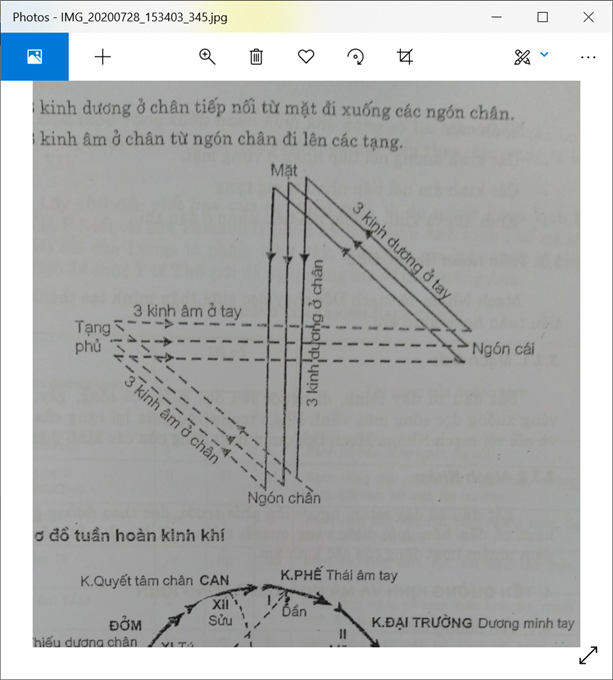 3.2. Sơ đồ tuần hoàn kinh khí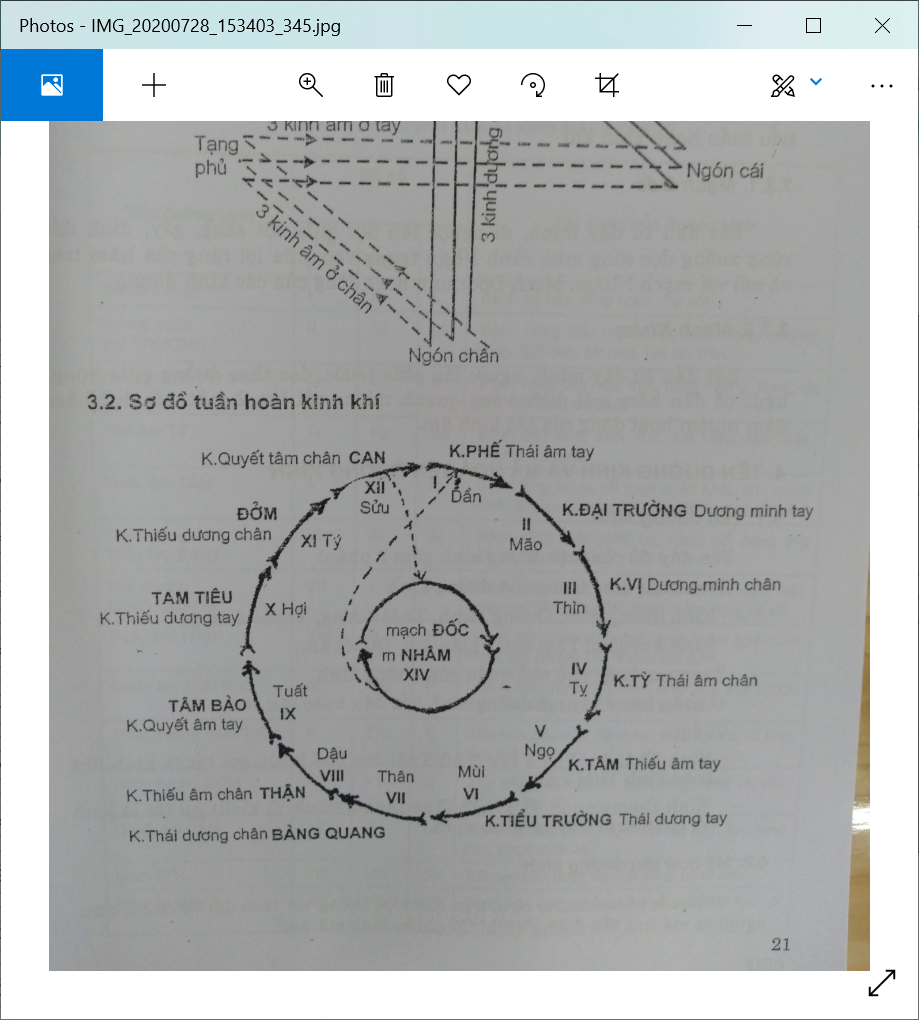 Nhận xét:Các kinh dương nối tiếp nhau ở vùng mặt.Các kinh âm nối tiếp nhau trong tạng.Kinh âm và kinh dương nối tiếp nhau ở đầu chi 3.3. Tuần hoàn Nhâm, Đốc Mạch Nhâm và mạch Đốc chạy dọc giữa thân mình tạo thành một vòng tiểu tuần hoàn kinh khí 3.3.1. Mạch Đốc Bắt đầu từ đáy mình, đi ngược lên dọc giữa cột sống, gáy, đỉnh đầu vòng xuống dọc sống mũi, rãnh Nhân trung vào giữa lợi răng của hàm trên và nối với mạch Nhâm. Mạch Đốc quản hoạt động của các kinh dương. 3.3.2. Mạch Nhâm Bắt đầu từ đáy mình, ngược lên phía trước, dọc theo đường giữa bụng, ngực cổ đến hõm môi dưới, vòng quanh miệng rồi lên 2 mắt. Mạch Nhâm đảm nhiệm hoạt động của các kinh âm.4. TÊN ĐƯỜNG KINH VÀ MÃ HÓA TÊN ĐƯỜNG KINH 4.1. Tên đường kinh Tên đầy đủ của một đường kinh gồm ba phần:Tính chất âm, dương của đường kinh: Kinh dương gồm: Dương minh, Thái dương, Thiếu dương. Kinh âm gồm: Thái âm, Thiếu âm, Quyết âm.Tên tạng hoặc phủ chủ quản của đường kinh.Ở chân hay ở tay nơi đường kinh bắt đầu hoặc tận cùng.Ví dụ:Kinh Thái âm Phế ở tay (Thủ Thái âm Phế kinh) gọi tắt là kinh Phế hoặc kinh Thái âm tay. Kinh Dương minh Vị ở chân (Túc Dương minh Vị kinh) gọi tắt là kinh Vị hoặc kinh Dương minh chân.4.2. Mã hóa tên đường kinh Để quốc tế hóa châm cứu, tiện cho việc thông tin trao đổi về châm cứu, người ta mã hóa tên đường kinh. Có nhiều cách mã hóa:4.2.1. Dựa theo vòng tuần hoàn kinh khí, dùng số La Mã để chỉ tên huyệt. Bắt đầu từ kinh Phế là I, rồi lần lượt các kinh tiếp theo, tận cùng là kinh Nhâm XIV. 4.2.2. Lấy chữ đầu viết hoa của tên tạng phủ. Ví dụ người Pháp, kinh Phế mã số là P (viết tắt của Poumon là phổi), nhưng người Anh kinh Phế mã số là Lu (Viết tắt của Lungs là phổi). Như vậy, mỗi quốc gia lại có mã số riêng. Gần đây, Tổ chức Y tế Thế giới đề nghị dùng mã số theo tên tiếng Anh.MÃ SỐ VÀ TÁC DỤNG CỦA 14 KINH MẠCH CHÍNHTHẢO LUẬN 1. Chỉ có châm cứu mới cần hiểu biết về kinh lạc, còn chữa bệnh bằng thuốc không cần. Đúng hay sai? Tại sao? 2. Qua tên đầy đủ của một đường kinh, ta có thể suy đoán tác dụng của nó không? Tại sao? TỰ LƯỢNG GIÁ HỆ KINH LẠC Điền vào khoảng trống:1. Thuyết Kinh lạc là một bộ phận ……………………………… của Đông y.2. Nêu tên 3 kinh âm ở tay: A……………..B……………..C……………..3. Nêu tên 3 kinh dương ở tay: A……………..B……………..C……………..4. Nêu tên 3 kinh dương ở chân: A…………….B…………….C…………….5. Nêu tên 3 kinh âm ở chân: A……………..B……………..C……………..6. Các kinh dương nối tiếp nhau ở vùng: ……………………………… 7. Các kinh âm nối tiếp nhau ở vùng: ……………………………… 8. Kinh âm nối tiếp kinh dương ở: ……………………………… 9. Nêu tên 4 mạch đơn: A…..……….B…..……….C……..…….D…….……..10. Kinh lạc sở: ..........A………., chủ trị sở ……….B……….11. 3 kinh âm tay đi từ ..........A………. đến ……….B……….12. 3 kinh dương tay đi từ ..........A………. đến ……….B……….13. 3 kinh dương chân đi từ ..........A………. đến ……….B……….14. 3 kinh âm chân đi từ ..........A………. đến ……….B……….15. Tên đầy đủ của một đường kinh gồm: ………………. phần16. Dựa vào vòng tuần hoàn kinh khí, kinh số X tên là ..........A………. và mã số theo tiếng Anh viết là ……….B……….Trả lời Đúng – Sai:Chọn và trả lời tốt nhất:26. Đau vùng mạng sườn thường là bệnh thuộc tạng: A. TâmB. CanC. TỳD. Phế27. Đau đầu phía trán thuộc phạm vi của kinh:A. Dương minh Đại trườngB. Thái dương Bàng quangC. Thiếu dương ĐởmĐÁP ÁNBài 3ĐẠI CƯƠNG HUYỆT CHÂM CỨUMỤC TIÊU1. Trình bày được những tác dụng chung của huyệt và những tác dụng đặc hiệu của các loại huyệt.2. Trình bày những cách xác định vị trí huyệt.1. ĐỊNH NGHĨAHuyệt là một điểm trên da “nơi thần khí hoạt động vào ra”, được phân bố khắp phần ngoài cơ thể nhưng không phải là hình thái tại chỗ của da, cơ, gân, xương.2. TÁC DỤNG CỦA HUYỆT2.1. Về sinh lýHuyệt có quan hệ mật thiết với kinh mạch và tạng phủ mà nó phụ thuộc. Huyệt là nơi dinh khí, vệ khí vận hành qua lại, nơi tạng phủ, kinh lạc dựa vào đó mà thông suốt với phần ngoài cơ thể, góp phần giữ cho các hoạt động của cơ thể luôn ở trạng thái cân bằng.2.2. Về bệnh lýHuyệt là cửa ngõ xâm nhập của tà khí. Khi chính khí suy yếu, khí huyết không được điều hòa thì ngoại tà qua huyệt vào gây bệnh trong cơ thể.Mặt khác, khi tạng phủ, kinh lạc có bệnh thì cũng phản ánh ra ở huyệt bằng cảm giác đau, thay đổi màu da và các thay đổi về diện sinh học tại huyệt.2.3. Chẩn đoán bệnhDựa vào những biến đổi tại huyệt vị, ta có thêm những thông tin để chẩn đoán bệnh.Ví dụ: Bệnh của tạng Phế, ấn huyệt Trung phủ đau. Viêm ruột thừa cấp, ấn huyệt Lan vĩ đau...2.4. Phòng bệnh và chữa bệnhTác động vào huyệt một lượng kích thích thích hợp, ta có thể dự phòng hoặc điều chỉnh những rối loạn chức năng tạng phủ, thúc đẩy hoạt động của kinh lạc, duy trì sự cân bằng âm dương, bồi bổ chính khí.Ví dụ về dự phòng: Thường xuyên day bấm huyệt Túc tam lý có tác dụng tăng cường sức khỏe.Ví dụ chữa bệnh: Rức đầu do cảm mạo, tác động vào các huyệt Thái dương, Ấn đường, Đầu duy, Bách hội sẽ làm hết rức đầu… 3. CÁ LOẠI HUYỆTCó 3 loại huyệt chính:3.1. Huyệt A thịCòn có tên là Thống điểm hay Thiên ứng. Huyệt A thị không có vị trí cố định, chỉ xuất hiện khi có bệnh. Lấy điểm đau làm huyệt. Tác dụng chữa chứng đau cấp rất tốt.3.2. Huyệt ngoài kinhLà những huyệt không thuộc 14 kinh mạch chính, thường nằm ngoài đường kinh, cũng có huyệt nằm trên kinh mạch nhưng không thuộc kinh mạch đó (huyệt Ấn đường). Hiện nay có khoảng 200 huyệt ngoài kinh bao gồm cả các huyệt mới phát hiện (Tân Huyệt). Tổ chức Y tế Thế giới chỉ mới công nhận 40 huyệt ngoài kinh và không đề cập đến Tân huyệt.3.3. Huyệt thuộc kinh mạchNhững huyệt này đều nằm trên 12 kinh chính và 2 mạch Nhâm, Đốc được xếp theo tác dụng thành những nhóm huyệt như sau:3.3.1. Huyệt NguyênMỗi đường kinh chính có một huyệt Nguyên, thường nằm quanh cổ tay, cổ chân. Huyệt Nguyên là nơi tập trung khí huyết nhất của đường kinh như huyệt Thái uyên là huyệt nguyên của kinh Phế.3.3.2. Huyệt LạcLà một huyệt trên đường kinh có liên quan biểu lý với đường kinh đó, có tất cả 15 huyệt lạc. Mỗi kinh mạch chính đều có 1 huyệt lạc, tổng số 14 cộng thêm một tổng lạc ở kinh Tỳ (huyệt Đại bao). Như Công tôn là huyệt lạc của kinh Tỳ có liên quan với kinh Vị.3.3.3. Huyệt Du ở lưng (Bối du)Là huyệt tương ứng với các tạng phủ, nằm trên kinh Bàng quang dọc 2 bên cột sống. Như Phế du là huyệt Du của Phế, Đại trường du là huyệt Du của Đại trường.3.3.4. Huyệt MộLà huyệt nằm trên đường kinh đi qua vùng ngực, bụng, tương ứng với tạng phủ. Như Trung phủ (thuộc kinh Phế) là huyệt Mộ của Phế, Thiên khu (thuộc kinh Vị) là huyệt Mộ của Đại trường.3.3.5. Huyệt KhíchMỗi kinh có một huyệt khích, thường dùng để chẩn đoán và chữa những chứng bệnh cấp tính của đường kinh và tạng phủ mà nó có quan hệ.Các huyệt Nguyên, Lạc, Du, Mộ, Khích của 12 kinh chính3.3.6. Huyệt HộiCó 8 huyệt Hội đại diện cho 8 loại thể chất trong cơ thể. Khi loại thể chất nào bị bệnh thì dùng huyệt Hội của loại thể chất đó. Như chứng nôn, nấc là do khí nghịch, bệnh của khí nên dùng huyệt Đản trung là huyệt Hội của khí.3.3.7. Huyệt TổngLà huyệt có tác dụng đặc hiệu với một vùng cơ thể:- Vùng mặt: Hợp cốc- Vùng cổ gáy: Liệt khuyết- Vùng ngực: Nội quan- Vùng thượng vị: Túc tam lý- Vùng hạ vị: Tam âm giao- Vùng thắt lưng: Ủy trung3.3.8. Huyệt Ngũ duLà 5 huyệt của đường kinh nằm từ khuỷu tay và đầu gối đến đầu ngón tay hay ngón chân. Mỗi huyệt lại được xếp theo chức năng thành 5 nhóm, có tên gọi riêng:- Huyện Tỉnh: Ở đầu ngón tay hoặc chân, có tác dụng cấp cứu hồi tỉnh và hạ sốt. - Huyệt Huỳnh: Tác dụng chữa bệnh có sốt.- Huyệt Du: Chữa chứng đau nặng mình mẩy, bệnh xương khớp.- Huyệt Kinh: Chữa chứng hen suyễn, ho, bệnh hô hấp.- Huyệt Hợp: Ở quanh khớp khuỷu tay hay khớp gối, chữa chứng khí nghịch, ỉa chảy, bệnh tiêu hóa.3.4. Số lượng huyệtTổng cộng có 670 huyệt của đường kinh, gồm có 618 huyệt kép (đối xứng ở hai bên cơ thể) nằm trên 12 kinh chính và 52 huyệt đơn nằm trên hai mạch Nhâm, Đốc.Đến nay có khoảng 200 huyệt ngoài kinh bao gồm cả các huyệt mới. Tổ chức Y tế Thế giới mới công nhận 40 huyệt.3.5. Mã hóa tên huyệtNgười ta mã hóa tên huyệt bằng cách dùng mã số của đường kinh (số La Mã hoặc mã hóa theo tiếng Anh) thêm vào phía sau số Ả Rập (1,2,3,4,...) tính theo thứ tự của huyệt đó trên đường kinh.Ví dụ:- Huyệt Trung phủ thuộc kinh Phế (I hay Lu) và Trung phủ là huyệt đầu tiên của kinh Phế nên mã số của huyệt Trung phủ là I1 hay Lu1.- Huyệt Hợp cốc thuộc kinh Đại trường (II hay LI) và là huyệt thứ tư của đường kinh nên mã số là II4 hay LI4.4. XÁC ĐỊNH VỊ TRÍ HUYỆTMuốn châm đạt hiệu quả cao, cần xác định đúng huyệt vị.Có 3 cách xác định vị trí huyệt, trên thực tế thường kết hợp 2 hoặc 3 cách:4.1. Đo để xác định huyệt4.1.1. Đơn vị đoĐơn vị đo gọi là tấc (hay thốn) Tấc có chiều dài thay đổi tùy người (lớn, nhỏ, béo, gầy) và tùy từng vùng cơ thể. Nói chung 1 tấc = 1/75 chiều dài cơ thể. Theo kết quả điều tra cơ bản của Viện Y học dân tộc Hà Nội năm 1967, tấc của người Việt Nam khoảng 2,0 đến 2,2 cm.Có 2 loại tấc: Tấc tay và tấc chia4.1.1.1. Tấc tay (đồng thân thốn)- Tấc của đốt giữa ngón giữa: Người bệnh co ngón tay giữa vào ngón cái, áp 2 đầu ngón tay vào nhau thành một vòng kín, khoảng đo giữa 2 đầu nếp đốt giữa của ngón giữa là 1 tấc. Tấc này thường dùng để đo chiều ngang vùng lưng và chiều dài ở chi, chiều sâu khi châm.- Chiều ngang 4 ngón tay. Người bệnh duỗi bàn tay, bốn ngón 2, 3, 4, 5 áp sát vào nhau, chiều dài đường ngang qua khớp đốt ngón giữa là 3 tấc.- Chiều ngang ngón cái: Đoạn qua ngang chân móng ngón cái dài 1 tấc.4.1.1.2. Tấc chia (chiết lượng thốn)Căn cứ vào chiều dài của từng vùng cơ thể, chia thành những phân đoạn gọi là một tấc chia.4.2. Nhìn để xác định huyệt4.2.1. Dựa vào những mốc giải phẫuTương quan với mắt, mũi, tai, miệng như:- Huyệt Nghinh hương ở ngang cánh mũi, trên rãnh mũi mác.- Huyệt Thính cung ở điểm giữa chân bình tai.- Huyệt Ấn đường ở điểm giữa đầu trong của hai lông mày.Tương quan với xương, khớp, gân, cơ như:- Huyệt Đại chùy sát dưới gai sống đốt xương cổ 7.- Huyệt Dương khê ở đáy lõm vào dưới mỏm trâm quay.- Huyệt Côn lôn ở bờ sau mắt cá ngoài, ngang đỉnh mắt cá.4.2.2. Dựa vào tư thế của người bệnhNgười bệnh hoặc chi thể ở một tư thế nào đó, mốc sẽ lộ ra.- Gấp khuỷu tay, huyệt Khúc trì ở đầu nếp gấp phía ngoài của khớp khuỷu.- Bệnh nhân đứng thõng tay, áp bàn tay vào mặt ngoài đùi, đỉnh ngón giữa chỉ huyệt Phong thị.4.3. Sờ nắn để xác định huyệt(Thầy thuốc dùng ngón tay ấn tìm huyệt).4.3.1. Dựa vào mốc gân xương- Ngón tay vuốt ngược rãnh liên đốt bàn chân I, II đến chỗ vướng tắc là huyệt Thái xung. - Ngón tay vuốt ngược theo bờ ngoài xương bàn tay II đến chỗ vướng tắc là huyệt Hợp cốc.- Ngón tay vuốt xuôi từ phía xương chẩm xuống gáy, nơi ngón tay dừng lại là huyệt Phong phủ.4.3.2. Dựa vào cảm giác tay của thầy thuốc và cảm giác của bệnh nhân:Thường dùng để tìm huyệt A thị hoặc xác định lại chính xác sau khi đã đo hoặc nhìn để định huyệt.Bệnh nhân có cảm giác đau, tức, nặng, thầy thuốc thấy tổ chức ở đó cộm, căng rắn,...A. THỰC HÀNH XÁC ĐỊNH HUYỆT VỊHợp cốc, Khúc trí, Khổng tối, Nội quan, Thần môn, Túc tam lý, Tam âm giao, Đại chùy, Thận du.B. CÂU HỎI ĐÁNH GIÁ1. Huyệt là gì? Những tác dụng của huyệt?2. Cách xác định huyệt A thị và tác dụng của nó.3. Trình bày những nhóm huyệt của kinh và tác dụng của chúng.4. Trình bày những cách xác định huyệt vị.TẤC (THỐN) THEO VÙNG CƠ THỂ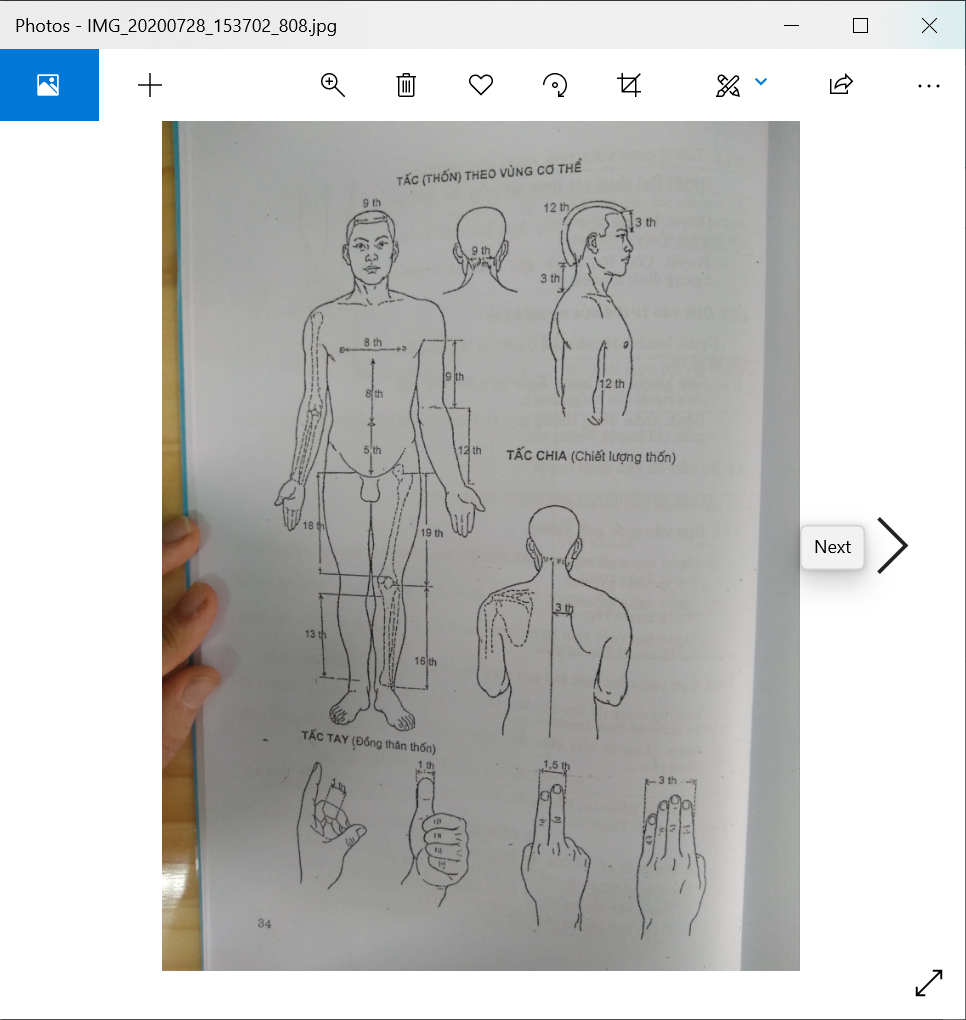 TỰ LƯỢNG GIÁ ĐẠI HUYỆT CHÂM CỨUMã số bài: IIIMã câu hỏi: III1………………..III40ĐÁP ÁNBài 4KỸ THUẬT CHÂM CỨUMỤC TIÊU1. Thao tác thành thạo kỹ thuật châm2. Làm mồi ngải, điếu ngải, thao tác cứu3. Phát hiện và xử trí tốt những tai biến trong châm cứu1. KỸ THUẬT CHÂM1.1. Những dụng cụ dùng trong châm1.1.1. Kim châm- Kim Hào châm có nhiều loại dài, ngắn, to, nhỏ khác nhau, thường loại dài 3cm - 5cm - 10cm. Mỗi kim gồm 3 phần: Mũi kim, thân kim và cán kim hay đốc kim. Kim được làm bằng thép không gỉ.- Kim tam lăng: Thân kim có đường kính 1-2 ly, mũi nhọn hình 3 cạnh, thường dùng để châm nặn máu.- Kim châm loa tai (kim nhĩ hoàn): Thân kim xoắn tròn trôn ốc để châm gài vào loa tai. - Kim hoa mai: Là một chùm 79 kim hào châm được bó lại và gắn vào một cán dài. Dùng để gõ nhẹ lên mặt da.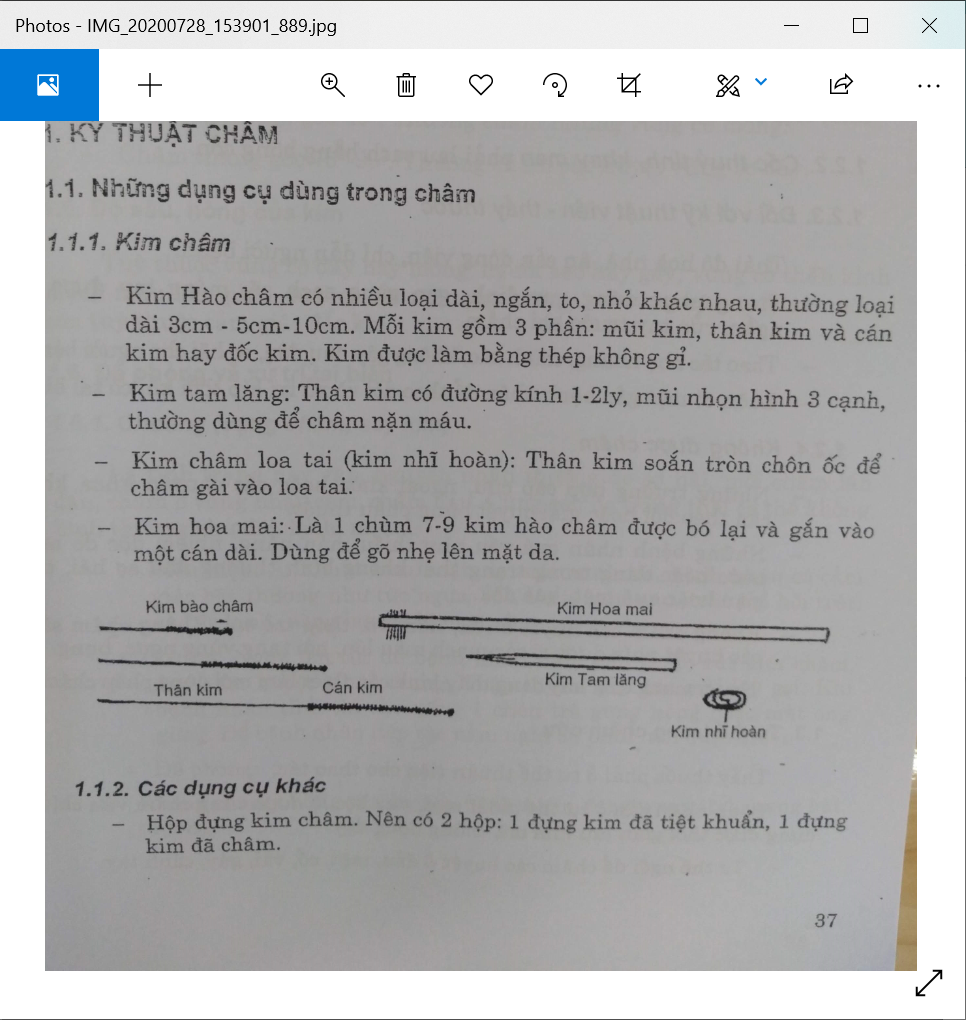 1.1.2. Các dụng cụ khác- Hộp đựng kim châm: Nên có hai hộp: 1 đựng kim đã tiệt khuẩn, 1 đựng kim đã châm.Hiện nay để đảm bảo không lây truyền chéo, kim châm được dùng riêng cho từng người, được đựng trong ống thủy tinh có dán tên từng bệnh nhân.- Kìm kẹp kim, bông cồn được đựng trong 1 hộp riêng.- Dụng cụ đựng bông cồn đã dùng, ống tiêm đã dùng... - Khay tráng men đựng các dụng cụ trên.Ngoài ra thủy châm còn có tác dụng để tiêm như bơm tiêm; điện châm còn có máy phát xung điện.1.2. Những quy định khi tiến hành châm1.2.1. Với những dụng cụ kim loại như kim châm… phải luộc sôi 20 phút hoặc thấp theo quy định tiệt khuẩn. Trước khi luộc hay hấp phải kiểm tra lại kim; loại bỏ kim đã gỉ, đầu kim quằn,...1.2.2. Cốc thủy tinh, khay men phải lau sạch bằng bông cồn1.2.3. Đối với kỹ thuật viên - thầy thuốc- Thái độ hòa nhã, ân cần động viên, chỉ dẫn người bệnh.- Trang phục đúng quy định, gọn gàng sạch sẽ, móng tay được cắt ngắn, rửa tay trước khi châm.- Thao tác nhẹ nhàng, chính xác, không gây đau đớn, sợ hãi cho người bệnh.- Luôn có mặt gần bệnh nhân để theo dõi và xử trí kịp thời khi có tai biến.1.2.4. Không được châm- Những trường hợp cấp, cứu ngoại khoa hoặc các chuyên khoa khác cần theo dõi hoặc giải quyết bằng phẫu thuật.- Những bệnh nhân quá yếu như thiếu máu nặng, nhiễm độc do mất nước hoặc đang trong trạng thái không bình thường như sợ hãi, tức giận hoặc quá mệt, quá đói... - Không châm các huyệt ở rốn, núm vú, thóp trẻ em. Không châm sâu các huyện phía dưới có các mạch máu lớn, nội tạng vùng ngực, bụng.- Người mang thai hay đang thấy kinh cần thiết lắm mới dùng phép châm.1.3. Tư thế trong châm cứuThầy thuốc phải ở tư thế thuận tiện cho thao tác.Bệnh nhân cần ở tư thế thoải mái, vừa bộc lộ được vùng châm vừa chịu đựng được thời gian lưu kim mà không động đậy.- Tư thế ngồi để châm các huyệt ở đầu, mặt, cổ, vai, gáy, cánh tay.- Tư thế nằm ngửa để châm cứu các huyệt ở mặt, cổ, ngực, bụng, mặt trước chân, tay.- Tư thế nằm nghiêng để châm các huyệt ở ngực, bụng, lưng.- Tư thế nằm sấp để châm các huyệt ở đầu, gáy, lưng, mông, mặt sau chi dưới.Chú ý: Khi lập đơn huyệt không nên bắt bệnh nhân phải thay đổi nhiều tư thế để châm.1.4. Góc độ của kim châm- Châm kim ngang mặt da, góc 15 độ. Thường châm các huyệt vùng da sát xương như đầu, trán, mặt khớp... Thường phải véo da lên để châm.- Châm nghiêng, góc 45 độ. Thường châm những vùng cơ mỏng.- Châm thẳng góc 75 độ - 95 độ. Thường châm các huyệt vùng cơ dày.1.5. Độ sâu, nông của kimTùy thuộc vùng cơ dày hay mỏng, người béo hay gầy, vùng có thần kinh mạch máu lớn, phía dưới có sát nội tạng không... ở vùng có cơ, độ sâu nông còn tùy thuộc cảm giác đắc khí.1.6. Đề phòng và xử trí tai biến1.6.1. Choáng (vựng châm, say kim)Là tình trạng hay gặp, nguyên nhân thường do sợ hãi, mới châm lần đầu, châm ở vùng nhạy cảm, châm đau. Cũng còn do trạng thái cơ thể không bình thường như đói, lạnh, mệt,... + Biểu hiện: ánh mắt kém hoạt, da mặt xanh tái, bệnh nhân có cảm giác bất thường như tức ngực, bồn chồn, nôn nao, toát mồ hôi trán và tay lạnh, nặng hơn sẽ bị ngất xỉu.+ Xử trí: Ngay lập tức để bệnh nhân nằm đầu thấp, rút kim châm, day bấm huyệt Nhân trung, Thập tuyên, giật tóc mai lay gọi. Khi bệnh nhân tỉnh thì cho uống 1 chén trà gừng nóng hoặc mật ong gừng. Để bệnh nhân tiếp tục nằm nghỉ 30 phút mới được đi lại.+ Đề phòng: - Không châm những trường hợp bệnh nhân đang trong tình trạng bất thường.- Động viên bệnh nhân đặc biệt đối với bệnh nhân sợ châm, buổi châm đầu không nên châm nhiều huyệt và phải châm ở tư thế nằm.1.6.2. Châm vào mạch máu- Khi rút kim máu chảy ra theo lỗ châm. Dùng bông khô ấn day một lát máu sẽ thôi chảy.- Có khi máu tiếp tục chảy và đọng lại bên trong gây đám bầm tím sưng. Chườm nóng, băng ép (nếu có thể) sau khoảng 7-10 ngày đám bầm tím máu tụ sẽ tan. Hay gặp khi châm những huyệt sâu vào ổ mắt, cung động mạch bàn tay (Hợp cốc xuyên Lao cung).Đề phòng: Kim châm sắc, mũi không cần quằm. Không vê kim mạch ở những vùng tổ chức lỏng lẻo gần các mạch máu lớn.1.6.3. Châm vào nội tạngNói chung khó phát hiện sớm ngay.Châm sâu vùng gáy (Phong phủ, Á môn) có thể vào hành tủy làm ngừng tim, ngừng thở.Châm sâu vùng ngực có thể gây tràn khí màng phổi.Châm vùng bụng có thể vào túi mật, vào Bàng quang khi căng đầy. Đề phòng thận trọng là chủ yếu1.6.4. Cong gập kimKhi châm vùng cơ to khỏe, sau khi châm bệnh nhân thay đổi tư thế hoặc khi sắp châm bệnh nhân co cơ phản ứng làm cho kim bị gấp khúc, khi rút kim rất khó.Xử trí: Day làm mềm giãn cơ vùng châm, lựa rút theo trục của phần nằm trong khối cơ mà không cần đốc kim rút mạnh theo trục của đốc kim.1.7. Thao tác châmChâm kim là một động tác liên tục nhưng có thể chia ra 3 bước:- Bước 1: Đẩy mũi kim qua da phải nhanh, dứt khoát, tránh gây đau cho bệnh nhân.- Bước 2: Tiến kim sâu vào trong, thường vừa ấn vừa xoay kim. Mục đích là đạt được cảm giác đắc khí. Về phía kỹ thuật viên thấy kim bị mút chặt. Về phía bệnh nhân có cảm giác tức nặng ở nơi châm, có khi có cảm giác căng tức chạy dọc theo đường kinh. Nếu cảm giác đau buốt là không đắc khí mà có thể kim đã chạm vào mạch máu, thần kinh, cần lui kim một chút hoặc rút kim châm lại.Đạt cảm giác “đắc khí” rất quan trọng, có đạt đắc khí hiệu quả châm mới cao.Đắc khí nói lên kích thích đạt ngưỡng trị liệu.- Bước 3: Vê kim thực hiện phép bổ hay tả.Tả pháp: Vê kim nhanh mạnh, xoay kim đẩy đi, đẩy lại. Có thể vừa vê vừa lui kim và đẩy kim như “mổ cò”, khoảng cách giữa 2 lần vê khoảng 5 phút.Bổ pháp: Vê nhẹ nhàng theo một chiều nhất định, không vê đẩy “mổ cò”. Khoảng cách vê kim cách nhau khoảng 10 phút hoặc để nguyên không vê kim. - Bước 4: Rút kim. Cần đốc kim rút nhanh hoặc từ từ tùy theo muốn bổ hay tả.1.8. Thủ thuật bổ tả trong châm2. KỸ THUẬT CỨUCứu là dùng sức nóng tác động vào huyệt châm cứu. Thường dùng lá ngải cứu khô làm thành mồi ngải hay điếu ngải để cứu.2.1. Chỉ định dùng phương pháp cứuNói chung giống như phương pháp châm. Đối với chứng hư hàn thì cứu tốt hơn. Đối với chứng nhiệt thì không nên cứu. Không được cứu gây sẹo bỏng ở các vùng như đầu mặt, vùng da sát gân, mạch máu như cổ chân, cổ tay.2.2. Chuẩn bị nguyên liệu để cứuLàm ngải nhung: Dùng ngải cứu khô, nhặt bỏ các cuống cành, chỉ dùng lá ngải, giã hoặc vê nát nhỏ, sờ mịn tay gọi là ngải nhung.Làm mồi ngải cứu trực tiếp trên huyệt: Dùng 3 ngón tay: cái, trỏ, và giữa nhúm chụm ngải nhung thành từng mồi ngải lên một khoanh gừng tươi.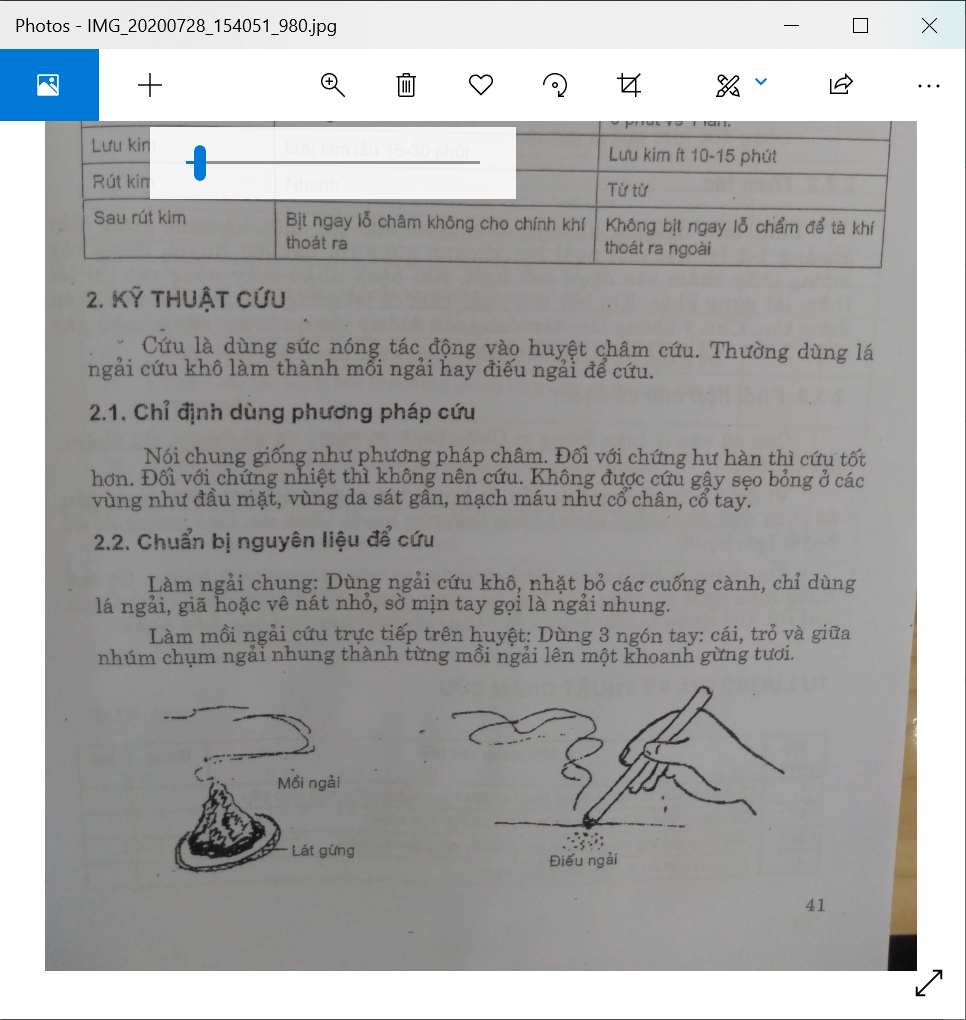 2.3. Kỹ thuật cứu2.3.1 Cứu mồi ngảiCó 3 cách:- Cứu trực tiếp: Dùng mồi ngải cứu nhỏ bằng ngón tay út đặt trực tiếp lên da vùng huyệt. Cứu trực tiếp thường gây bỏng vùng huyệt và để lại sẹo. Hiện nay không nên dùng.- Cứu gián tiếp: Dùng mồi ngải to bằng đầu ngón cái. Đặt mồi ngải lên một lát gừng dài 1 ly, khi mồi ngải cháy gần hết gây nóng bỏng, ta thêm một lát gừng mới đệm cho lát gừng cũ. Cách cứu này hay dùng.- Cứu điếu ngải: Đốt cháy đầu điếu ngải, hơ lên vùng huyệt, hoặc hơ nóng đốc kim châm gọi là ôn châm.2.3.2. Thao tácLàm mồi ngải to khoảng đầu ngón cái, cắt một khoanh gừng dày khoảng 1-2 ly, đặt mồi ngải lên khoanh gừng rồi đặt lên huyệt, dùng cây hương cháy châm vào ngọn mồi ngải. Khi bệnh nhân thấy nóng rát thì lót thêm lát gừng khác. Khi hết mồi ngải, cầm cả lát gừng lên, gạt tàn vào chén đựng tàn. Chú ý không làm tàn đang còn đỏ hay bay vào quần áo, chăn màn gây cháy. Làm mồi ngải khác và cứu tiếp.2.3.3. Phối hợp cứu và châmCăn cứ vào lý luận Đông y:Chữa bệnh có ngọn, có gốc; ngọn thì châm, gốc thì cứu.Ví dụ: Chữa chứng đau đầu do huyết hư, châm những huyệt vùng đầu để chữa đau đầu (ngọn bệnh) đồng thời cứu huyệt Cách du, Cao hoang để bổ huyết (gốc bệnh). Ôn châm là hình thức kết hợp châm và cứu trên ngay một huyệt. Có thể dùng điếu ngải hơ nóng đốc kim và vùng quanh chân kim; cũng có thể sau khi rút kim châm ta cứu huyệt đó bằng mồi ngải hay hơ bằng điếu ngải.TỰ LƯỢNG GIÁ KỸ THUẬT CHÂM CỨUĐÁP ÁNBài 5KINH LẠC - HUYỆT VỊI. KINH PHẾ - THÁI ÂM TAY (L1-L11)1. ĐƯỜNG ĐIBắt đầu từ Trung tiêu xuống liên lạc với Đại trường sau đó ngược lên dạ dày, qua cơ hoành lên thuộc Phế. Từ Phế lên thanh quản, họng rẽ ngang tới hố dưới đòn rồi đi ở mặt trước ngoài cánh tay đi ngoài kinh Tâm và kinh Tâm bào, qua khuỷu tay, đi dọc bờ trước ngoài cẳng tay, đến bờ trong trước đầu dưới xương quang, dọc bờ ngoài ngón tay cái, tận cùng ở góc móng tay cái (huyệt Thiếu dương). Từ huyệt liệt khuyết tách ra một nhánh đi ở phía mu tay xuống góc ngón trỏ để nối với Kinh Đại trường.2. LIÊN QUAN THẦN KINHVùng ngực, nách: D1-D2. Vai, cánh tay, cẳng tay, bàn tay: C6. Từ khuỷu trở ra trùng hợp với đường đi của TK quay.3. CHỦ TRỊ- Đau khớp vai, khuỷu tay, cẳng tay, bàn tay.- Đau TK liên sườn 2, đám rối cánh tay.- Bệnh bộ máy hô hấp, cảm cúm. Hạ sốt4. CÁC HUYỆTGồm 11 huyệt mỗi bên (Hình 1):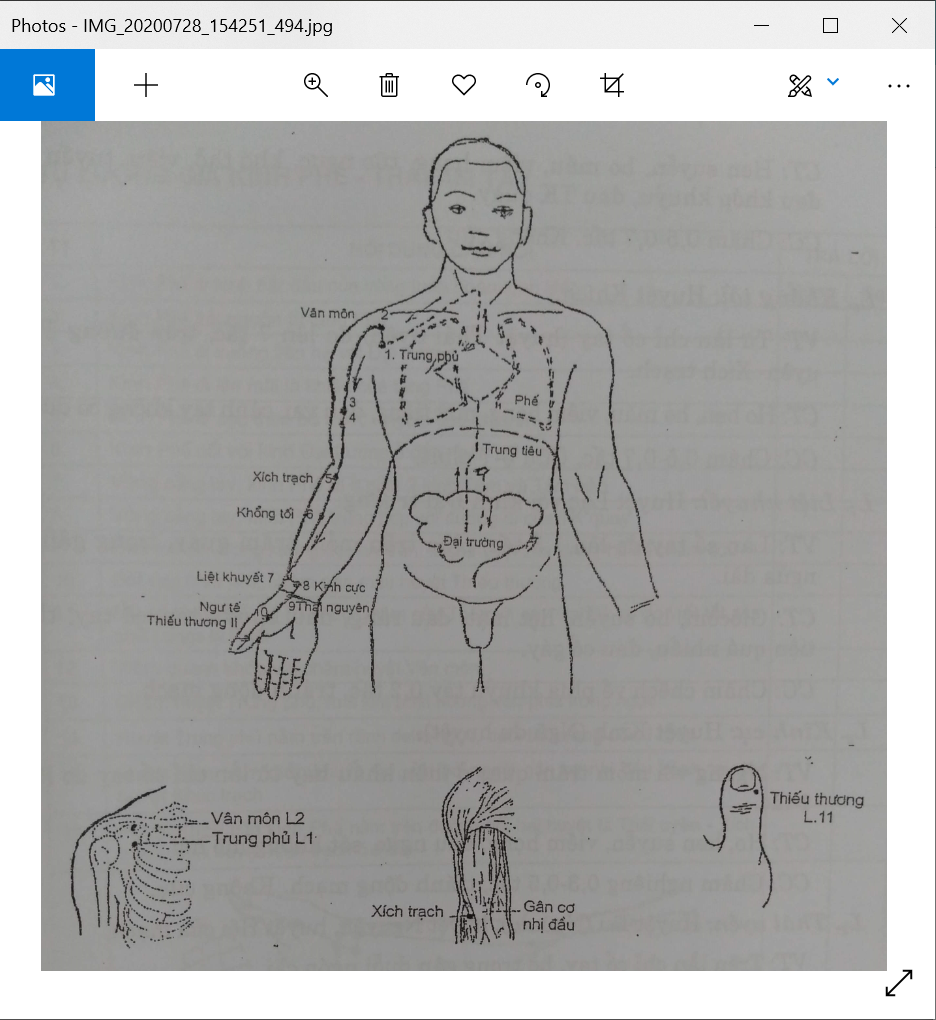 5. CÁC HUYỆT THƯỜNG DÙNGL1. Trung phủ: Huyệt Mộ của PhếVị trí (VT): Trên rãnh delta - ngực, từ bờ dưới xương đòn đo xuống 1 tấc.Chủ trị (CT): Hen suyễn, ho, đau ngực, đau thần kinh liên sườn 2, đau vai, tắc sữa.Cách châm (CC): Châm nghiêng hướng ra phía ngoài 0,3-0,5 tấc. Không châm sâu. Cứu 5-10 phút.L5. Xích trạch: Huyệt Hợp (Ngũ du huyệt)VT: Trên nếp lằn khuỷu tay, bờ ngoài gân cơ nhị đầu cánh tay.CT: Hen suyễn, ho máu, viêm họng, tức ngực, khó thở, viêm tuyến vú, đau khớp khuỷu, đau TK quay.CC: Châm 0,5-0,7 tấc. Không cứu.L6. Khổng Tối: Huyệt KhíchVT: Từ lằn chỉ cổ tay (huyệt Thái uyên) đo lên 7 tấc, trên đường Thái uyên - Xích trạch.CT: Ho hen, ho máu, viêm họng, mất tiếng, đau vai, cánh tay không co duỗi.CC: Châm 0,5-0,7 tấc. Cứu 5-7 phút.L7. Liệt khuyết: Huyệt Lạc với kinh Đại trườngVT: Làn cổ tay đo lên 1,5 tấc, phía trên mỏm trâm quay, trong gân cơ ngửa dài.CT: Glocom, ho suyễn, liệt mặt, đau răng, đau khuỷu tay, cổ tay, tiểu tiện quá nhiều, đau cổ gáy.CC: Châm chếch về phía khuỷu tay 0,2 tấc, tránh động mạch.L8. Kinh cự: Huyệt kinh (Ngũ du huyệt)VT: Ngang với mỏm trâm quay ở thốn khẩu hay từ lằn chỉ cổ tay đo lên 1 tấc.CT: Ho, hen suyễn, viêm họng, đau ngực, sốt không mồ hôi.CC: Châm nghiêng 0,3-0,5 tấc, tránh động mạch. Không cứu.L9. Thái uyên: Huyệt Du (Ngũ du), huyệt Nguyên, huyệt Hội của mạchVT: Trên lằn chỉ cổ tay, bờ trong gân duỗi ngón cái.CT: Hen suyễn, đau họng, phế hư hàn, viêm thanh quản, ho máu.CC: Châm 0,2-0,5 tấc, tránh động mạch. Cứu 0,5-2 phút.L10. Ngư tế: Huyệt HuỳnhVT: Điểm giữa xương bàn tay I, nơi tiếp giáp da bàn tay và mu tay. CT: Ho, ho máu, đau ngực, viêm họng, bàn tay nóng.CC: Châm hướng về lòng bàn tay 0,5 tấc. Cứu 5-7 phút.L11. Thiếu thương: Huyệt TỉnhVT: Chân móng, góc ngoài ngón cái, nơi tiếp giáp da gan bàn tay và mu tay.CT: Sốt cao, cuồng sảng, máu cam, ho hen, hôn mê.CC: Châm thẳng 0,5 tấc hoặc chích nặn máu.TỰ LƯỢNG GIÁ KINH PHẾ - THÁI ÂM TAYĐÁP ÁNII. KINH ĐẠI TRƯỜNG - DƯƠNG MINH TAY (LI1 - LI20)1. ĐƯỜNG ĐITừ góc móng ngón trỏ phía xương quay, lên mu tay giữa xương bàn tay I và II, qua hố lào dọc bờ ngoài cẳng tay, qua mép ngoài nếp khuỷu, dọc bờ ngoài cánh tay, qua mỏm vai, theo bờ vai giao hội với kinh Tiểu trường và với mạch Đốc, trở lại hố trên đòn xuống liên lạc với Phế qua cơ hoành xuống thuộc Đại trường. Từ hố trên đòn, một nhánh lên cổ mặt, vào hàm dưới, vòng môi trên, 2 kinh giao nhau rồi tận cùng ở bờ cánh mũi bên đối diện.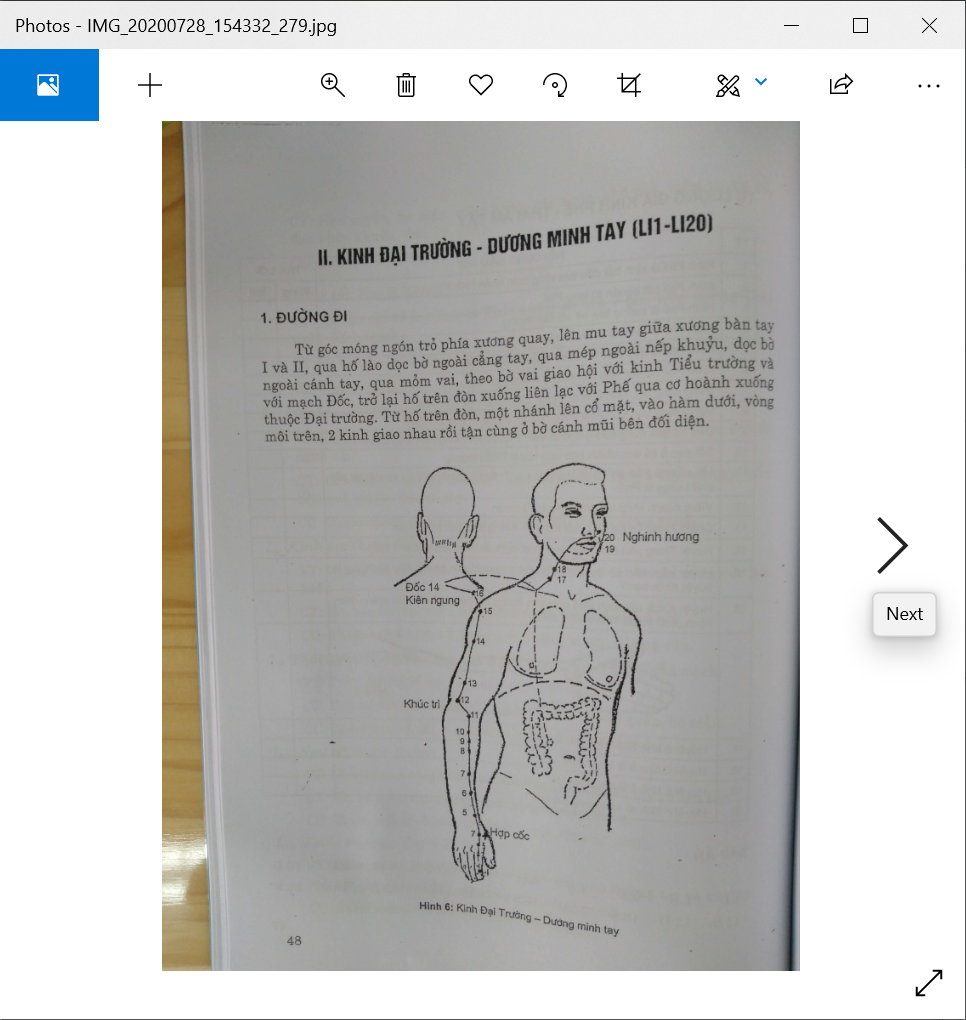 Hình 6: Kinh Đại Trường - Dương Minh tay2. LIÊN QUAN TKBàn tay, cẳng tay, cánh tay: C6, cổ: C3.3. CHỦ TRỊĐau các khớp bàn tay, khuỷu. Đau TK quay, liệt nửa người. Viêm họng, đau răng hàm dưới, máu cam, viêm kết mạc, liệt mặt.4. CÁC HUYỆTGồm 20 huyệt mỗi bên (Hình 6):5. CÁC HUYỆT THƯỜNG DÙNGGI1. Thương dương: Huyệt TỉnhVT: Góc móng tay trỏ, phía ngoài, trên đường tiếp giáp da gan ngón tay và mu ngón tay.CT: Tai ù điếc, đau răng, đau họng, đau vai gáy, đau ngón trỏ, sốt không mồ hôi, ngất, hôn mê.GI2. Nhị gian: Huyệt HuỳnhVT: Lõm đầu trên đốt 1, cách khớp ngón trỏ bàn tay 0,3-0,4 tấc, trên đường tiếp giáp da gan tay và mu tay.CT: Máu cam, đau răng, liệt thần kinh VII, đau họng, đau vai.CC: Châm thẳng 0,2-0,3 tấc. Cứu 5 phút.GI3. Tam gian: Huyệt DuVT: Từ Nhị gian đo lên 1 tấc, trên đường tiếp nối 2 màu da.CT: Đau răng hàm, đau họng sốt, tức ngực, sôi bụng.CC: Châm 0,5 tấc, cứu 5 phút.GI4. Hợp cốc: Huyệt Nguyên (Hình 7)VT: Trên mu bàn tay, giữa hai xương bàn tay 1 và 2, gần điểm giữa bên quay của xương đốt bàn tay 2. Dang rộng ngón cái và ngón trỏ, huyệt ở chỗ lõm giữa xương bàn tay 1 và 2 hoặc lấy ngón cái bên kia đặt vào giữa hai xương bàn tay 1 và 2, sao cho nếp gấp giữa đốt 1 và 2 của ngón cái trùng với mép hổ khẩu, huyệt ở ngay dưới đầu ngón cái. Hoặc khép chặt ngón trỏ và ngón cái, huyệt ở chỗ cơ nổi cao nhấtCT: Đau mu tay, ngón trỏ, vai, rức đầu, liệt thần kinh VII, ù tai, máu cam, đau răng, sốt không mồ hôi, trẻ em sốt cao co giật, bế kinh, đau bụng, táo, kiết lỵ, viêm tuyến nước bọt mang tai.CC: Châm thẳng 0,5 - 1 tấc. Đang có thai không được châm. Cứu 5-10 phút.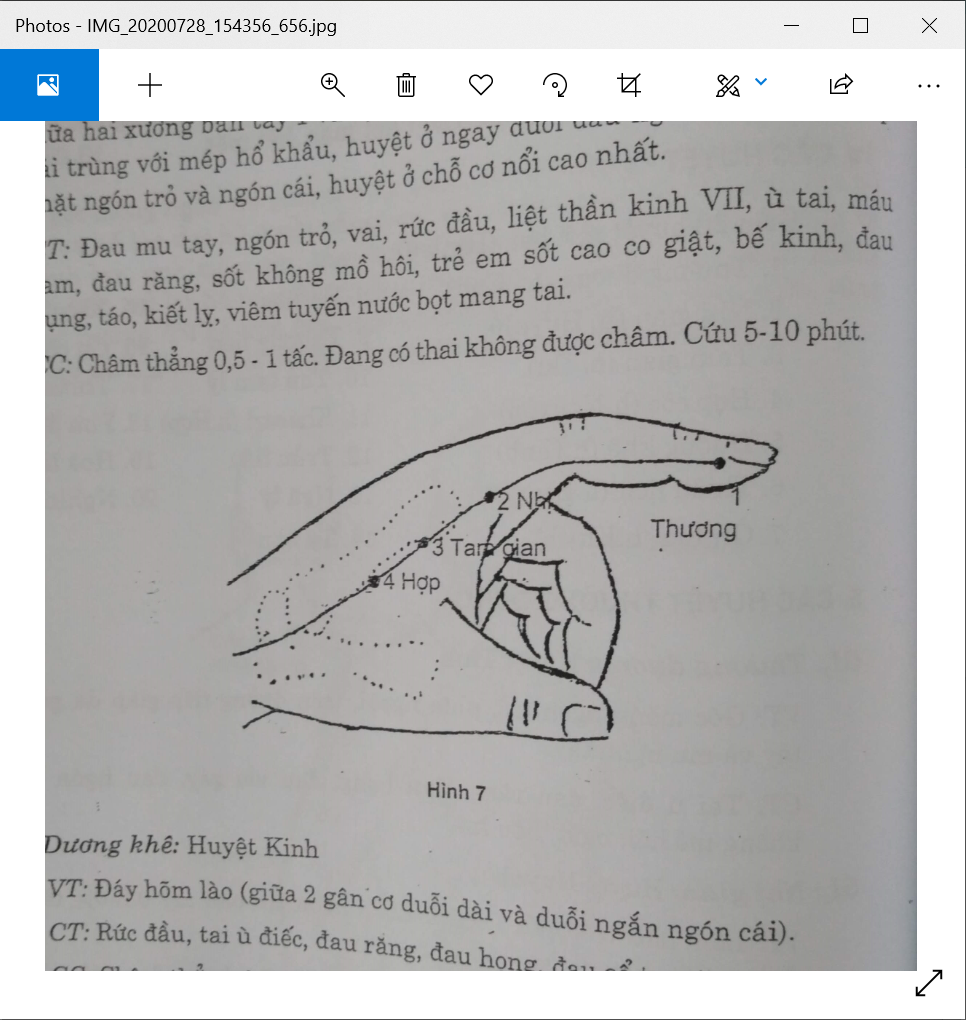 GI5. Dương khê: Huyệt KinhVT: Đáy hõm lào (giữa 2 gân cơ duỗi dài và duỗi ngắn ngón cái).CT: Rức đầu, tai ù điếc, đau răng, đau họng, đau cổ tay.CC: Châm thẳng 0,5 tấc. Cứu 5-10 phút.GI6. Thiên lịch: Huyệt Lạc với kinh Phế (Hình 8)VT: Từ Dương khê đo lên 3 tấc trên đường nối Dương khê - Khúc trì.CT: Giảm thị lực, máu cam, tai ù điếc, đau khớp, đau cổ tay.CC: Châm 0,3-0,4 tấc. Cứu 3-7 phút.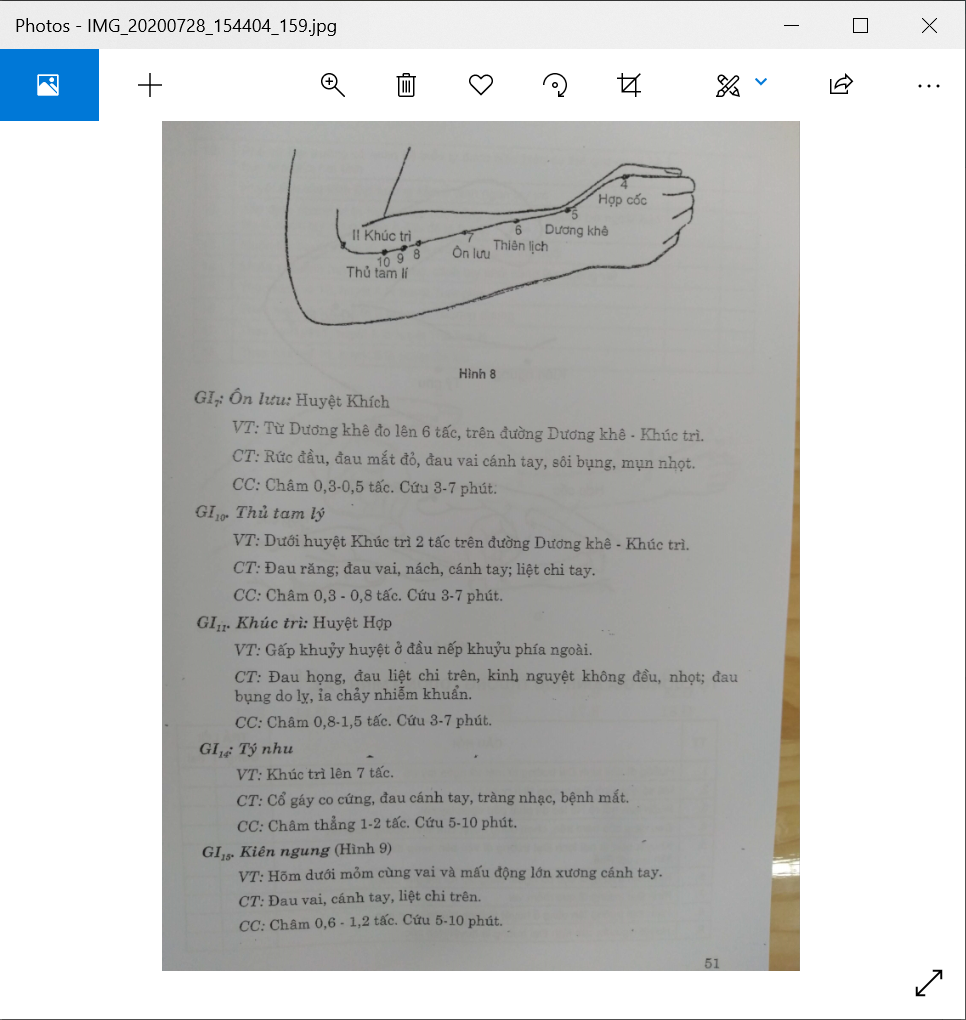 GI7. Ôn lưu: Huyệt KhíchVT: Từ Dương khê đo lên 6 tấc, trên đường Dương khê - Khúc trì.CT: Rức đầu, đau mắt đỏ, đau vai cánh tay, sôi bụng, mụn nhọt.CC: Châm 0,3-0,5 tấc. Cứu 3-7 phút.GI10. Thủ tam lýVT: Dưới huyệt Khúc trì 2 tấc trên đường Dương khê - Khúc trìCT: Đau răng; đau vai, nách, cánh tay; liệt chi tay.CC: Châm 0,3-0,8 tấc. Cứu 3-7 phút.GI11. Khúc trì: Huyệt HợpVT: Gấp khuỷu huyệt ở đầu nếp khuỷu phía ngoài.CT: Đau họng, đau liệt chi trên, kinh nguyệt không đều, nhọt; đau bụng do lỵ, ỉa chảy nhiễm khuẩn.CC: Châm 0,8-1,5 tấc. Cứu 3-7 phút.GI14. Tý nhuVT: Khúc trì lên 7 tấc.CT: Cổ gáy co cứng, đau cánh tay, tràng nhạc, bệnh mắt.CC: Châm thẳng 1-2 tấc. Cứu 5-10 phút.GI15. Kiên ngung (Hình 9)VT: Hõm dưới mỏm cùng vai và mấu động lớn xương cánh tay.CT: Đau vai, cánh tay, liệt chi trên.CC: Châm 0,6-1,2 tấc. Cứu 5-10 phút.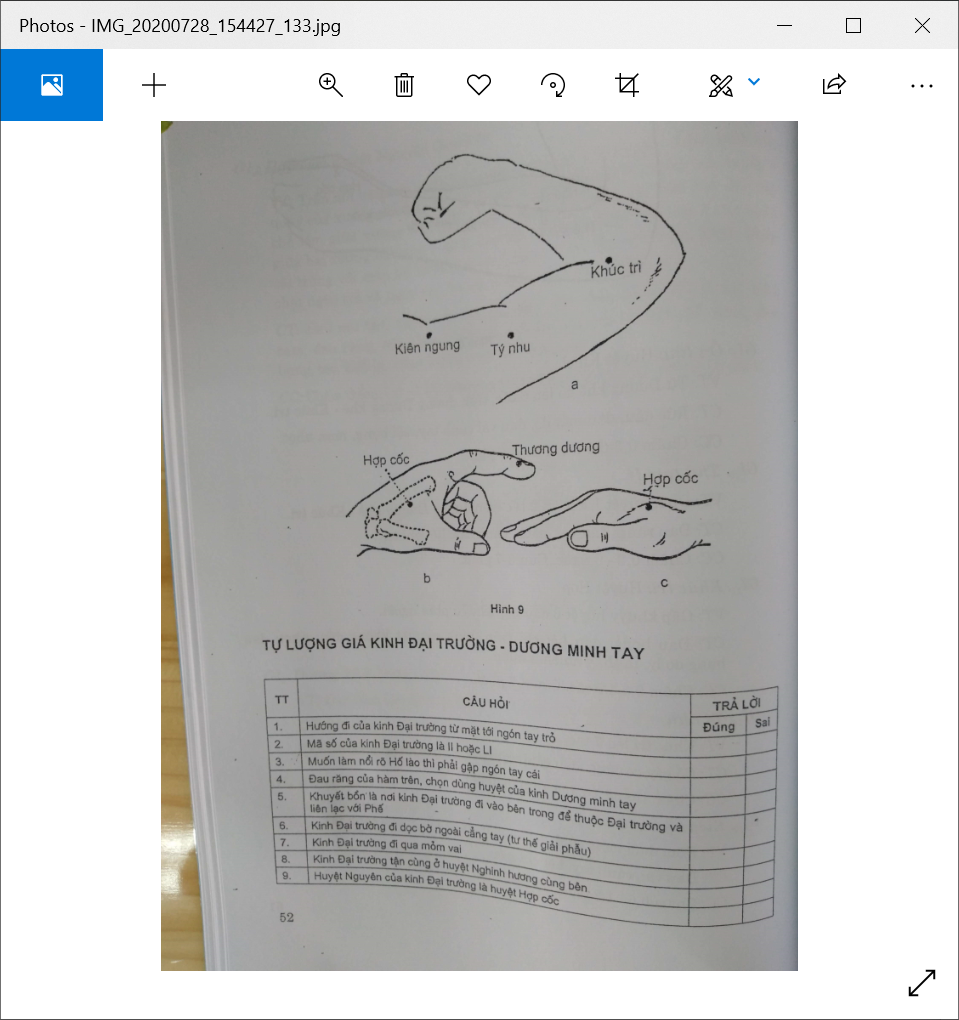 TỰ LƯỢNG GIÁ KINH ĐẠI TRƯỜNG - DƯƠNG MINH TAY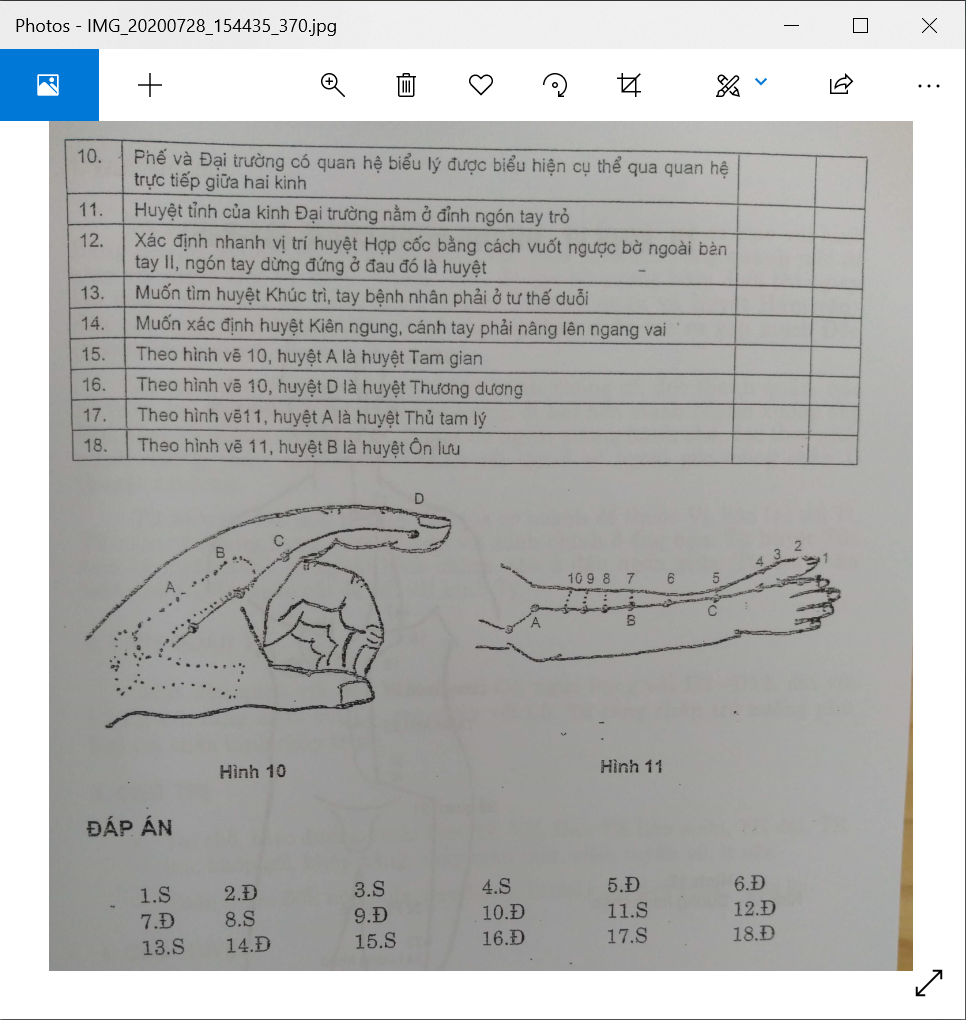 ĐÁP ÁNIII. KINH VỊ - DƯƠNG MINH CHÂN (S1 - S45)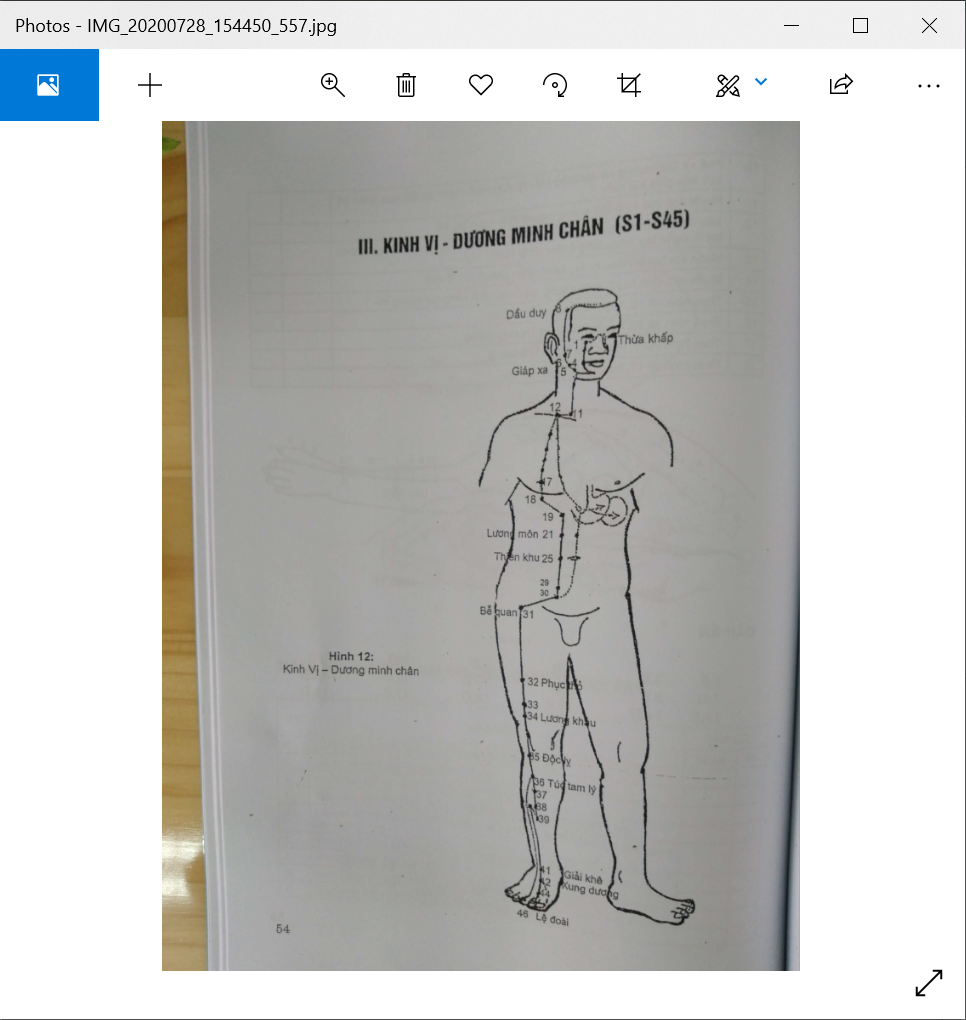 Hình 12: Kinh Vị - Dương minh chân 1. ĐƯỜNG ĐITừ cạnh mũi đi lên, 2 kinh Vị gặp nhau ở hốc mũi, rẽ ra giao với kinh Bàng quang, xuống dọc bờ ngoài mũi, vào hàm trên rồi vòng quanh môi để giao với mạch Đốc và mạch Nhâm. Sau đó dọc bờ xương hàm dưới thì ngược lên trước tai, giao với kinh Đởm (huyệt Thượng quang và huyệt Hàm yến), đến góc trán trên (huyệt Đầu duy), ngang theo chân tóc ra gặp mạch Đốc (huyệt Thần đình).Từ trước huyệt Đại nghinh, một nhánh xuống cổ, dọc thanh quản, qua hố trên đòn rồi thẳng qua vú xuống bụng, đi hai bên mạch Nhâm xuống ống bẹn, theo cơ thẳng trước ở đùi, đi qua bờ ngoài xương bánh chè, dọc theo phía ngoài xương chày, qua giữa cổ chân rồi tận ở bờ ngoài góc móng chân II (huyệt Lệ đoài). Từ hố trên đòn một nhánh vào qua cơ hoành để thuộc Vị, liên lạc với Tỳ. Từ môn vị xuống bụng dưới để hợp với kinh chính ở ống bẹn. Từ huyệt Túc tam lý một nhánh đi ngoài kinh chính, tận ở đầu ngón giữa. Từ mu chân một nhánh đến ngón cái để nối với kinh Tỳ.2. LIÊN QUAN TKMặt liên quan với dây VII, cổ với C4, ngực bụng với D2-D12,  đùi với L1-L2-L3, cẳng chân với L5, mu chân với L5. Từ cẳng chân trở xuống phù hợp với thần kinh chày trước.3. CHỦ TRỊ- Tại chỗ, theo đường kinh: Liệt đau TK VII. Đau TK liên sườn, TK đùi, TK tọa, khớp gối, khớp háng, chảy máu cam, viêm tuyến vú, ít sữa.- Toàn thân: Sốt, nôn mửa, đau bụng, ỉa chảy, lỵ, đau răng, viêm lợi.4. CÁC HUYỆTGồm 45 huyệt mỗi bên (Hình 12):5. CÁC HUYỆT THƯỜNG DÙNGS1. Thừa khấpVT: Điểm gặp nhau của bờ dưới hố mắt và đường thẳng từ con ngươi.CT: Viêm màng tiếp hợp, viêm tuyến lệ, máy mi dưới, liệt TK VII.CC: Châm thẳng 0,2-0,4 tấc. Không vê kim. Không cứu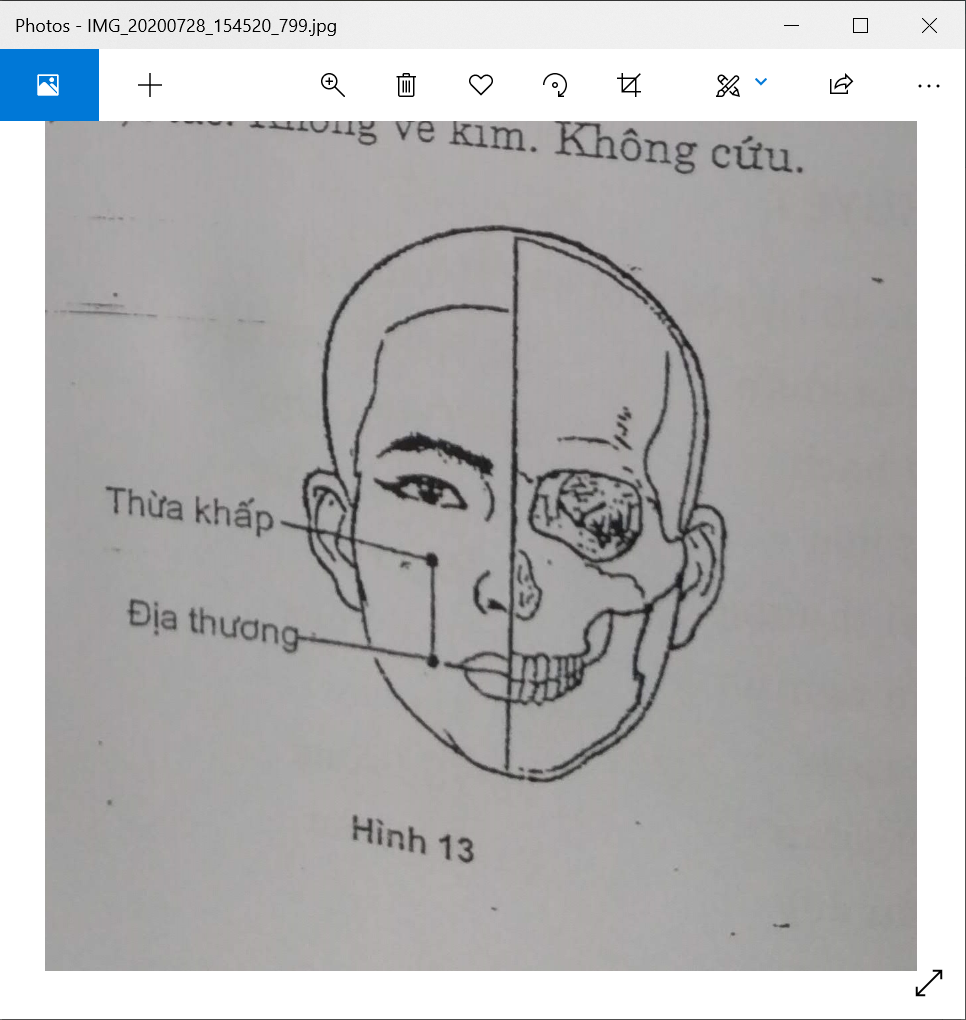 S2. Tứ bạchVT: Thẳng Thừa khấp xuống, lõm dưới khung xương má.CT: Viêm màng kết hợp, viêm màng bồ đào, máy mi dưới, lác mắt, liệt thần kinh VII.CC: Châm thẳng hoặc nghiêng 0,3-0,5 tấc. Cứu 5-10 phút.S4. Địa thươngVT: Điểm gặp của rãnh mũi mép và đường ngang qua 2 mép.CT: Liệt thần kinh VII, chảy rãi. CC: Châm nghiêng hướng tới huyệt Giáp xa 0,5-1,0 tấc. Cứu 5-10 phút.S6. Giáp xaVT: Trước góc hàm dưới khoảng chiều ngang ngón tay. Cắn chặt răng chỗ cơ cắn nổi cao nhất.CT: Liệt thần kinh VII, co cứng cơ nhai, đau răng hàm dưới, đau thần kinh V.CC: Châm 0,3-0,5 tấc. Cứu 5-10 phút.S7. Hạ quanVT: Lõm xương bình tai, giữa bờ dưới xương gò má và bờ trước lồi cầu xương hàm dưới. Khi há miệng lõm đó lại nổi cao.CT: Tai ù điếc, đau răng hàm trên, đau lợi.CC: Châm 0,3-0,5 tấc. Cứu 3-5 phút.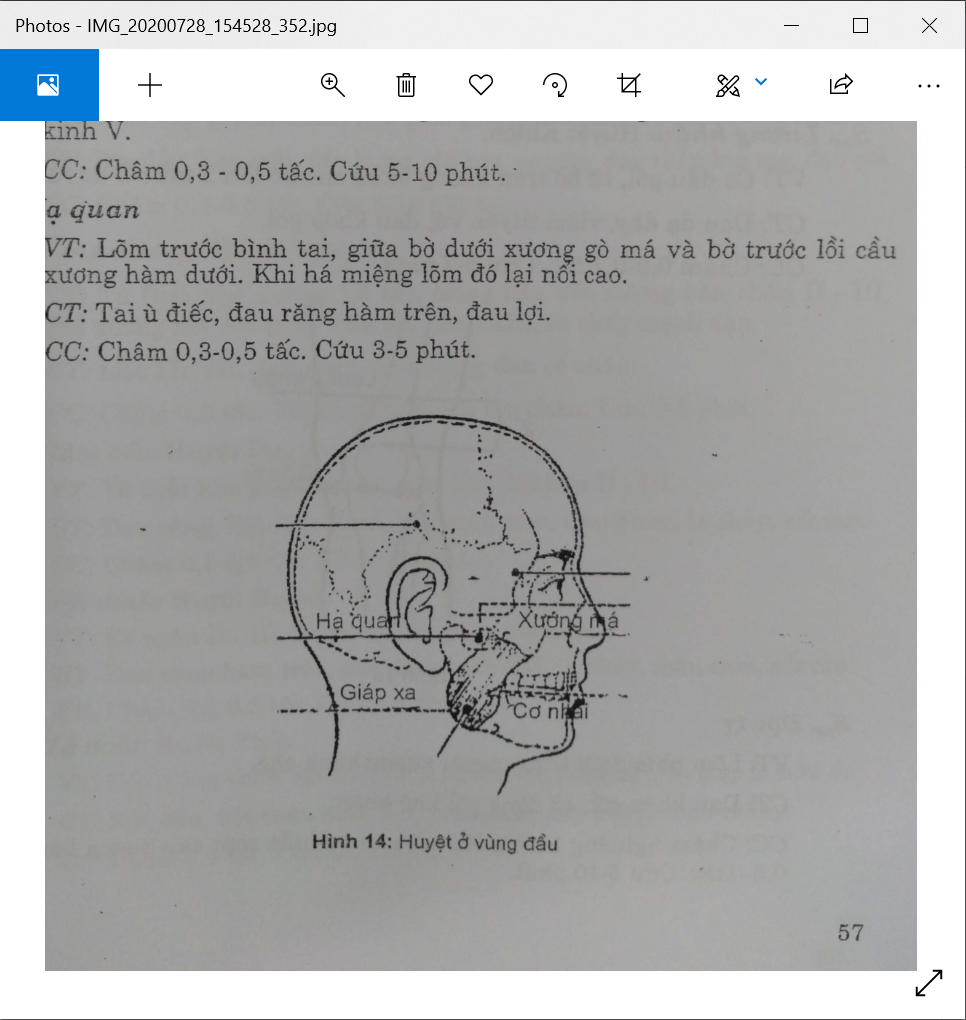 S8. Đầu duyVT: Bờ trên xương sườn 6, trên đường vú.CT: Ho, hen suyễn, tắc tia sữa, thiếu sữa.CC: Châm nghiêng 0,5-1 tấc. Cứu 7-10 phút.S25. Thiên khuVT: Từ rốn ngang ra 2 tấc.CT: Đau bụng, rối loạn tiêu hóa, ỉa chảy, trướng đầy bụng.CC: Châm thẳng 0,5-1 tấc. Cứu 10-20 phút.S29. Quy laiVT: Từ huyệt Trung cực ngang ra 2 tấc.CT: Đau bụng dưới, viêm phần phụ, thống kinh, viêm tinh hoàn.CC: Châm 0,5-1 tấc. Cứu 5-10 phút.S34. Lương khâu: Huyệt KhíchVT: Co đầu gối, từ bờ trên xương bánh chè đo lên 2 tấc rồi đo ra 1 tấc.CT: Đau dạ dày, viêm tuyến vú, đau khớp gối.CC: Châm 0,5-0,7 tấc. Cứu 3-7 phút.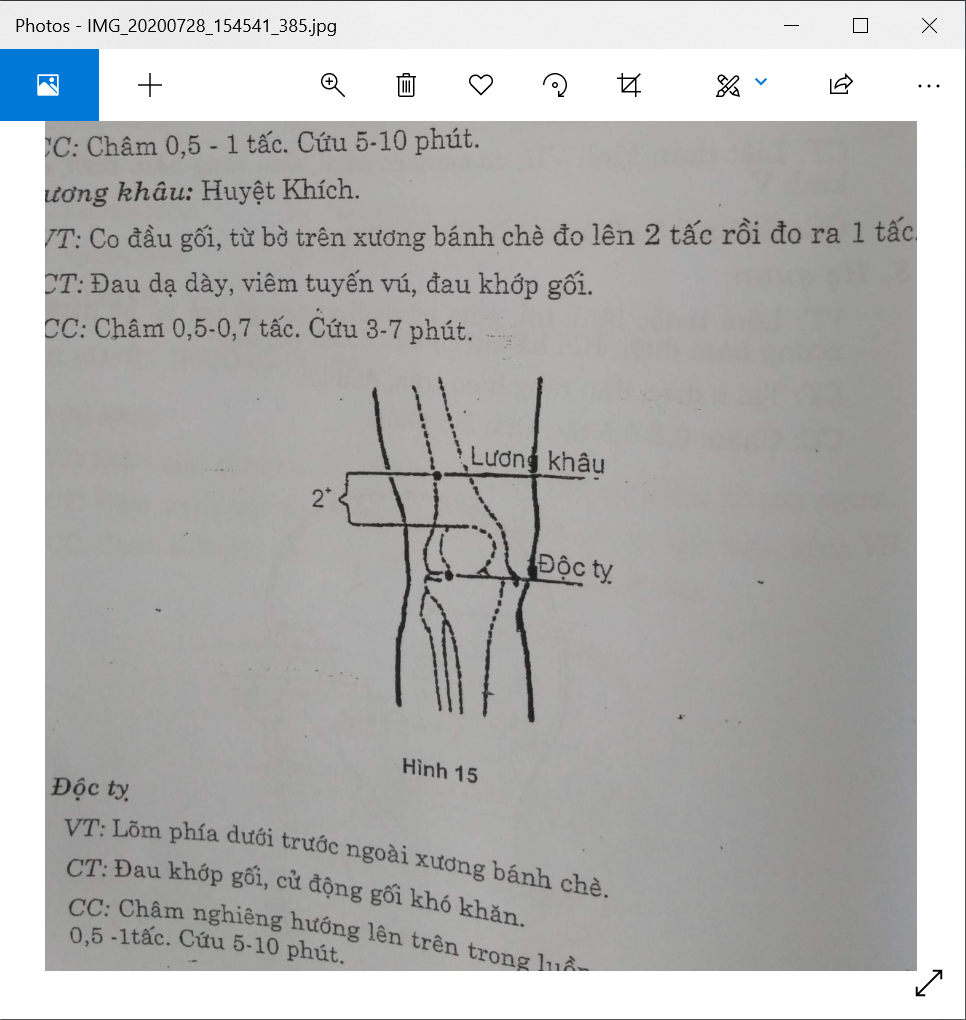 S35. Độc tỵVT: Lõm phía dưới trước ngoài xương bánh chè.CT: Đau khớp gối, cử động gối khó khăn.CC: Châm nghiêng hướng lên trên trong luồn mặt sau xương bánh chè 0,5-1 tấc. Cứu 5-10 phút.S36. Túc tam lý: Huyệt HợpVT: Thẳng dưới Độc tỵ 3 tấc, cách mào chày 1 khoát ngón tay.CT: Đau dạ dày, đầy bụng, nôn mửa, ỉa chảy, táo bón, ốm nghén, viêm tuyến vú, tắc tia sữa, đau gối, viêm họng, sốt.Là huyệt quan trọng để bồi bổ thể lực (lấy huyệt co chân 90 độ).CC: Châm thẳng 1-1,5 tấc. Cứu 10-20 phút.S40. Phong long: Huyệt Lạc với kinh TỳVT: Từ Túc tam lý xuống 5 tấc (huyệt Điều khẩu) ngang ra ngoài 1 khoát ngón tay.CT: Suyễn thở, đờm nhiều, rức đầu chóng mặt, đau thượng vị.CC: Châm nghiêng hơi hướng vào trong 1-1,5 tấc. Cứu 5-15 phút.S41. Giải khê: Huyệt KinhVT: Giữa nếp gấp cổ chân, lõm giữa gân ruỗi chung và ruỗi riêng ngón cái.CT: Rức đầu, hoa mắt, đầu bụng, táo bón, co giật, đau thần kinh tọa, đau gối.CC: Châm 0,4-0,5 tấc. Cứu 5-10 phút.S42. Xung dương: Huyệt nguyênVT: Từ Giải khê xuống 1,5 tấc, trong liên đốt xương bàn chân II - III, chỗ xương nối cao nhất trên mu bàn chân, sờ thấy mạch đập.CT: Liệt TK VII, đau răng, đau bụng, đau cổ chân.CC: Châm 0,3 tấc. Tránh động mạch mu chân. Cứu 3-5 phút.S43. Hãm cốc: Huyệt DuVT: Từ Giải khê xuống 3 tấc, giữa liên đốt bàn II - III.CT: Đau răng, liệt thần kinh VII, máu cam, đau bụng, ỉa chảy, sốt cao.CC: Châm 0,3-0,5 tấc. Cứu 3-5 phút.S44. Nội đình: Huyệt HuỳnhVT: Kẽ ngón II - III đo lên 0,5 tấc phía mu chân.CT: Đau răng hàm trên, liệt thần kinh VII, ỉa chảy, máu cam, sốt cao.CC: Châm 0,3-0,5 tấc. Cứu 3-5 phút.S45. Lệ đoài: Huyệt TỉnhVT: Góc móng chân ngón II, phía ngoài, trên đường tiếp giáp 2 màu da.CT: Rức đầu, liệt thần kinh VII, máu cam, đầy bụng, thao cuồng.CC: Châm 0,1 tấc. Cứu 5-15 phút.TỰ LƯỢNG GIÁ KINH VỊ - DƯƠNG MINH CHÂN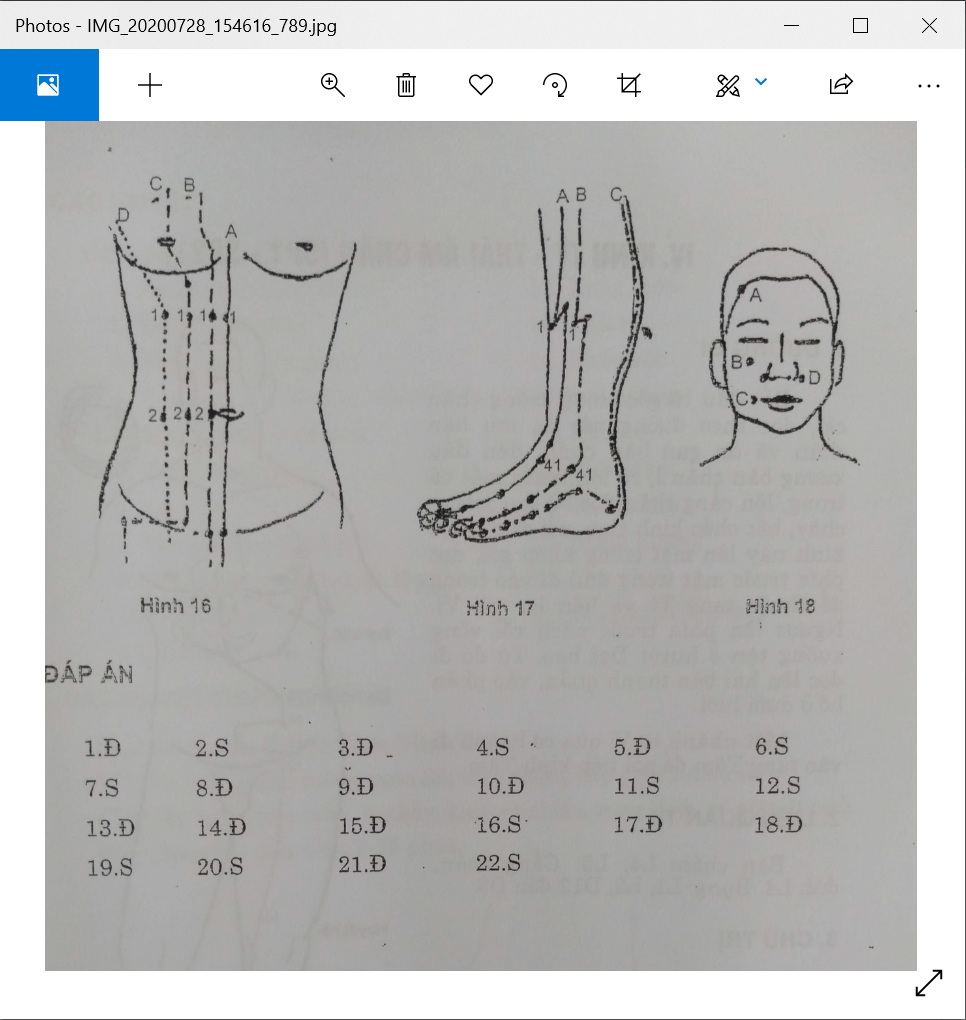 ĐÁP ÁNIV. KINH TỲ - THÁI ÂM CHÂN (SP1 - SP21)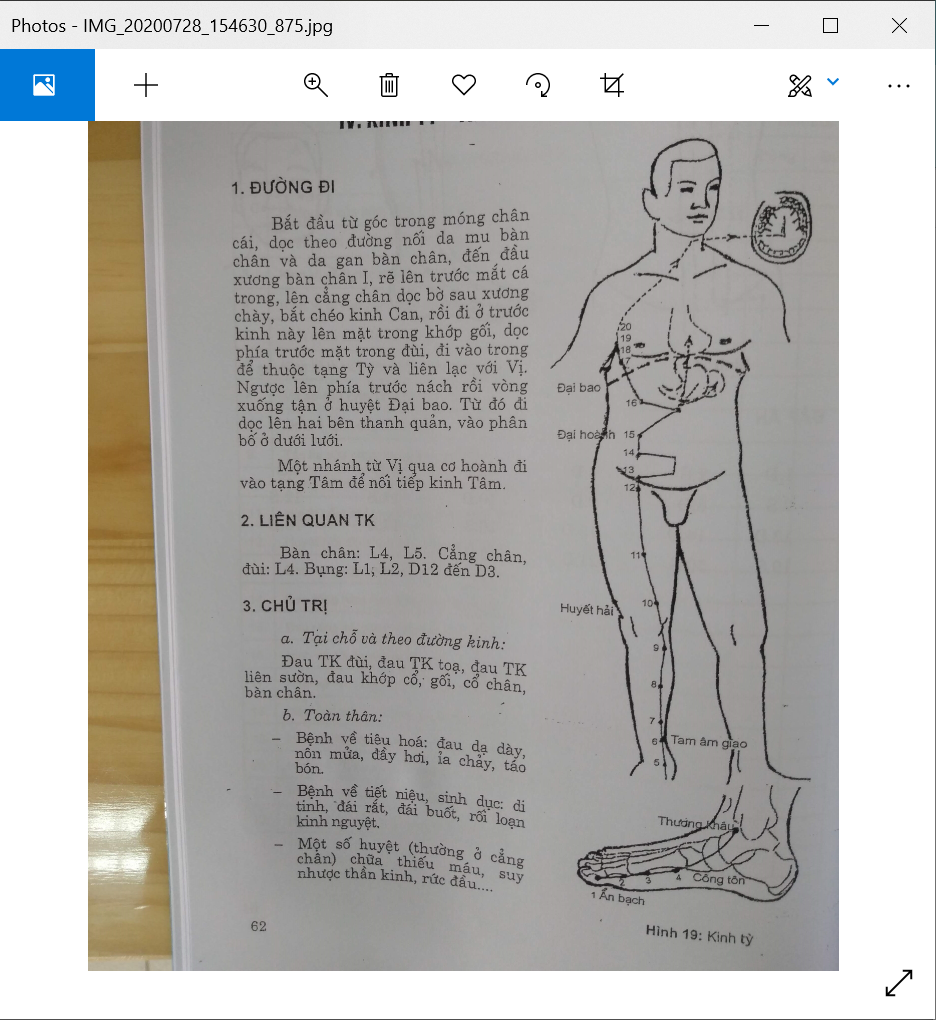 1. ĐƯỜNG ĐIBắt đầu từ góc trong móng chân cái, dọc theo đường nối da mu bàn chân và da gan bàn chân, đến đầu xương bàn chân I, rẽ lên trước mắt cá trong, lên cẳng chân dọc bờ sau xương chày, bắt chéo kinh Can, rồi đi ở trước kinh này lên mặt trong khớp gối, dọc phía trước mặt trong đùi, đi vào trong để thuộc tạng Tỳ và liên lạc với Vị. Ngược lên phía trước nách rồi vòng xuống tận ở huyệt Đại bao. Từ đó đi dọc lên hai bên thanh quản, vào phân bố ở dưới lưới.Một nhánh từ Vị qua cơ hoành đi vào tạng Tâm để nối tiếp kinh Tâm.2. LIÊN QUAN TKBàn chân: L4, L5. Cẳng chân, đùi: L4. Bụng: L1, L2, D12 đến D3.3. CHỦ TRỊa. Tại chỗ và theo đường kinh:Đau TK đùi, đau TK tọa, đau TK liên sườn, đau khớp cổ, gối, cổ chân, bàn chân.b. Toàn thânBệnh về tiêu hóa: đau dạ dày, nôn mửa, đầy hơi, ỉa chảy, táo bón.Bệnh về tiết niệu, sinh dục: di tinh, đái rắt, đái buốt, rối loạn kinh nguyệt.Một số huyệt (thường ở cẳng chân) chữa thiếu máu, suy nhược TK, rức đầu,...4. CÁC HUYỆTGồm 21 huyệt mỗi bên (Hình 19):5. CÁC HUYỆT THƯỜNG DÙNGSp1. Ẩn bạch: Huyệt Tỉnh (Hình 20)VT: Góc trong chân móng ngón cái, trên đường tiếp giáp 2 màu da.CT: Đầy bụng, nôn mửa, ỉa chảy, kinh ra nhiều, rong kinh, co giật, ít ngủ.CC: Châm 0,1 tấc. Cứu 5-15 phút.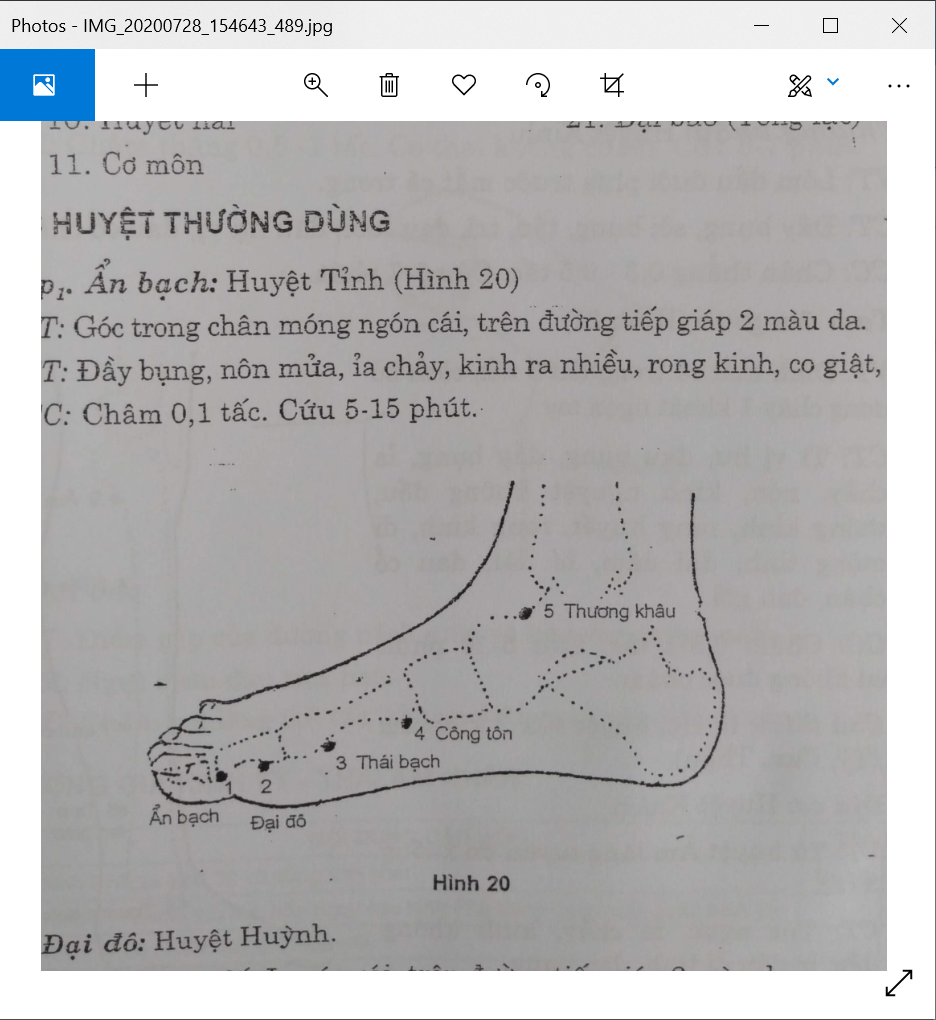 Sp2. Đại đô: Huyệt HuỳnhVT: Lõm sau đốt I ngón cái, trên đường tiếp giáp 2 màu da.CT: Đầy bụng, đau thượng vị, táo, ỉa lỏng, sốt cao không mồ hôi.CC: Châm 0,2-0,3 tấc. Cứu 3-5 phút.Sp3. Thái bạch: Huyệt Du - NguyênVT: Mép dưới đầu trước xương bàn chân I, trên đường tiếp giáp 2 màu da.CT: Đầy bụng, nôn mửa, đau thượng vị, ỉa chảy, tê phù do thiếu B1, cước.CC: Châm 0,3 tấc. Cứu 3-5 phút.Sp4. Công tôn: Huyệt LạcVT: Bờ dưới xương xương bàn chân I, sau huyệt Thái bạch 1 tấc, trên đường tiếp giáp 2 màu da.CT: Nôn mửa, ỉa chảy, kiết lỵ đau thượng vị, ăn kém.CC: Châm 0,5 tấc. Cứu 3-5 phút.Sp5. Thương khâu: Huyệt KinhVT: Lõm đầu dưới phía trước mắt cá trong.CT: Đầy bụng, sôi bụng, táo, trĩ, đau lưỡi, đau hạ vị, đau cổ chân.CC: Châm thẳng 0,3-0,5 tấc. Cứu 5-7 phút.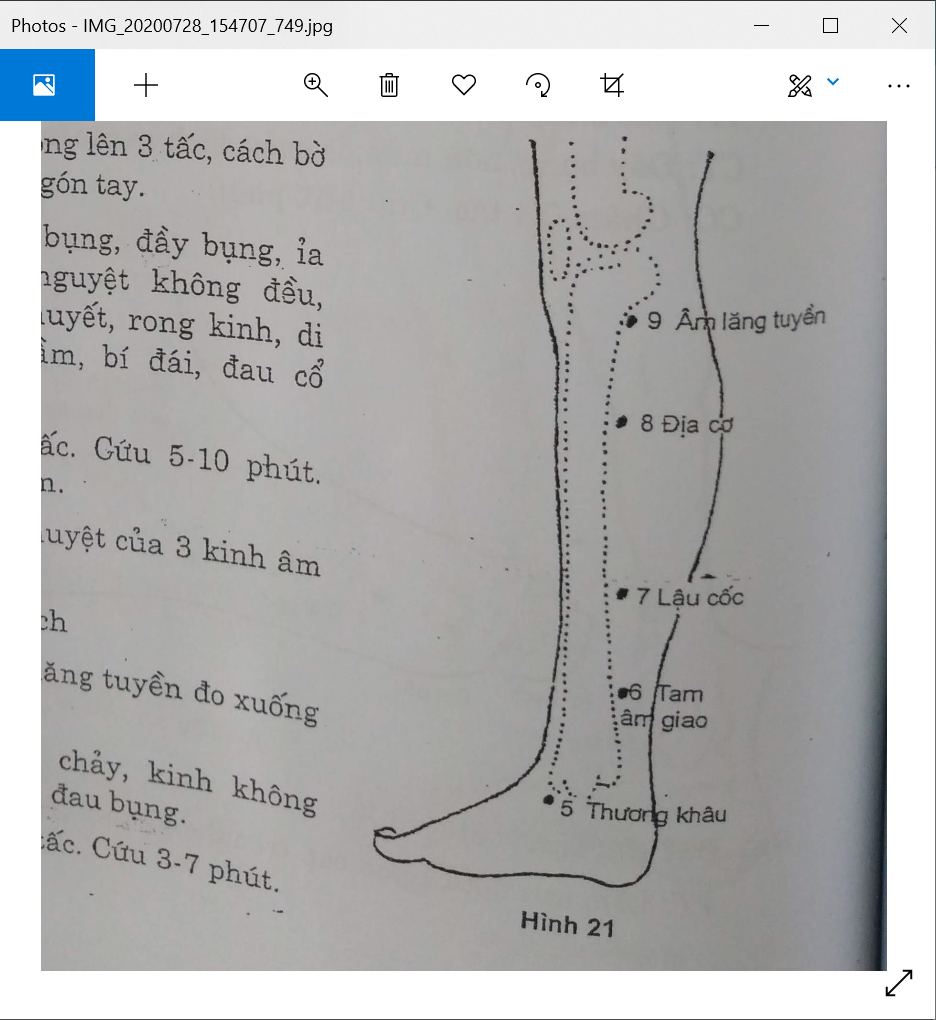 Sp6. Tam âm giao (Hình 21)VT: Đỉnh mắt cá trong lên 3 tấc, cách bờ sau xương chày 1 khoát ngón tay.CT: Tỳ vị hư, đau bụng, đầy bụng, ỉa chảy, nôn, kinh nguyệt không đều, thống kinh, rong huyết, rong kinh, di mộng tinh, đái dầm, bí đái, đau cổ chân, đau gối.CC: Châm 0,5-1 tấc. Cứu 5-10 phút. Có thai không được châm.Chú thích: là Hội huyệt của 3 kinh Âm chân (Tỳ, Can, Thận).Sp8. Địa cơ: Huyệt KhíchVT: Từ huyệt Âm lăng tuyền đo xuống 3 tấc.CT: Tức ngực, ỉa chảy, kinh không đều, bí đái, di tinh, đau bụng.CC: Châm 0,5-0,8 tấc. Cứu 3-7 phút.Sp9. Âm lăng tuyền: Huyệt HợpVT: Vuốt dọc theo bờ sau trong xương chày đến ngành ngang là huyệt.CT: Đầy bụng, ỉa chảy, bí đái, thống kinh, phù, hoàng đản, đau gối.CC: Châm 0,5-0,8 tấc. Cứu 3-5 phút.Sp10. Huyết hải (Hình 22)VT: Co đầu gối, từ bờ trên xương bánh chè đo lên 1 tấc, đo vào trong 2 tấc.CT: Kinh không đều, rong huyết, ban dị ứng, đau gối.CC: Châm 0,5-1 tấc. Cứu 3-5 phút.Sp15. Đại hoànhVT: Từ rốn ngang ra ngoài 4 tấc, ngoài cơ thẳng bụng.CT: Lỵ, táo, trướng bụng, đau hạ vị.CC: Châm thẳng 0,5-1 tấc. Có thai không châm. Cứu 5-7 phút.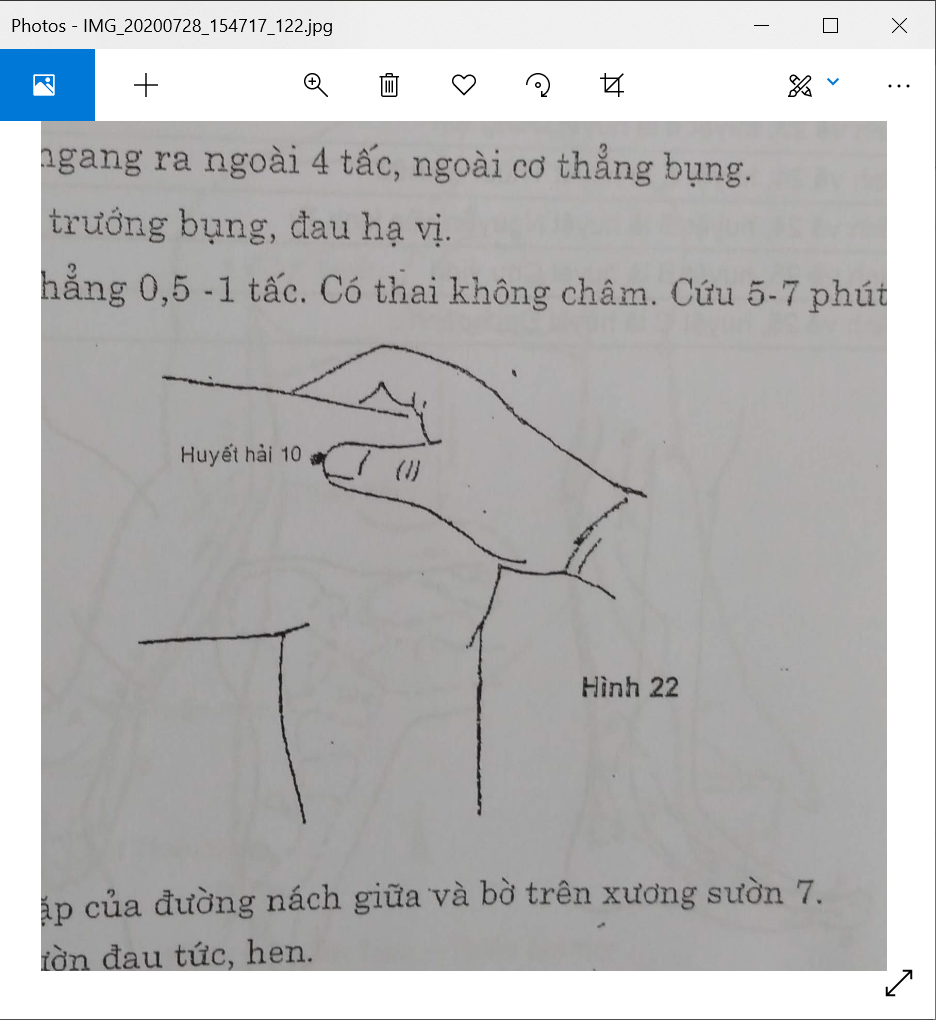 Sp21: Đại baoVT: Điểm gặp của đường nách giữa và bờ trên xương sườn 7.CT: Ngực sườn đau tức, hen.CC: Châm nghiêng 0,5 tấc, không châm quá sâu. Cứu 5 phút.TỰ LƯỢNG GIÁ KINH TỲ - THÁI ÂM CHÂN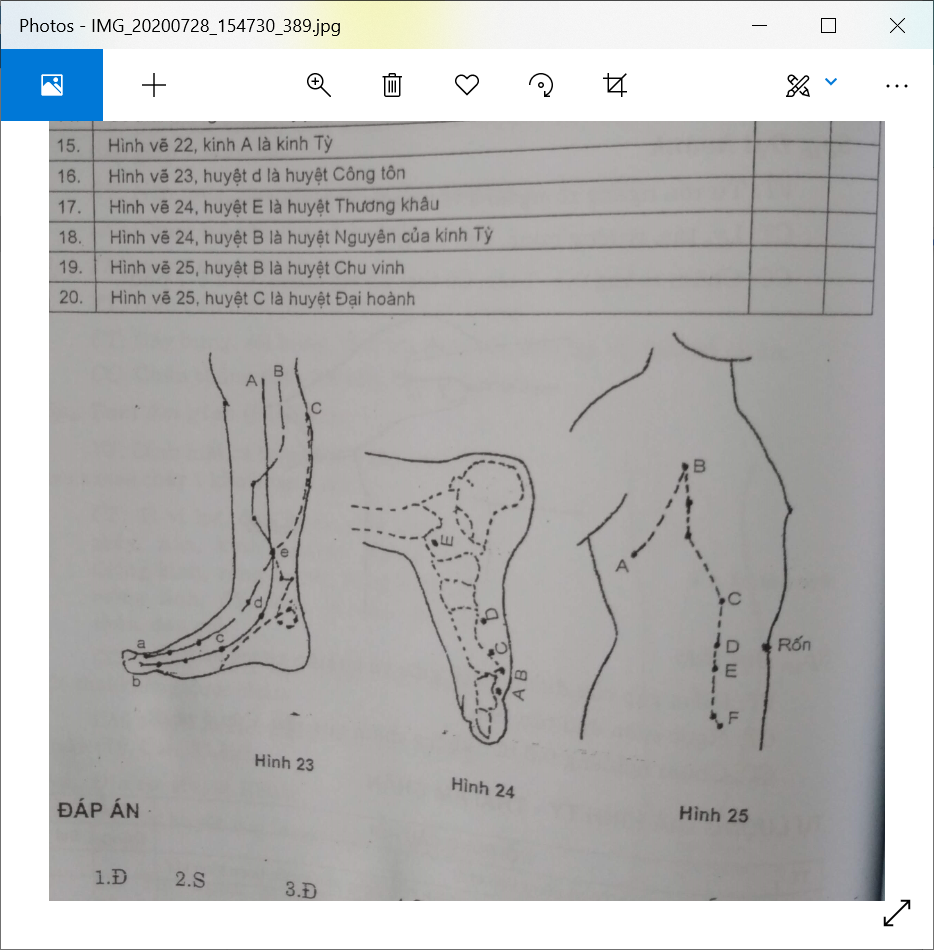 ĐÁP ÁNV. KINH TÂM - THIẾU ÂM TAY (H1 - H9)1. ĐƯỜNG ĐI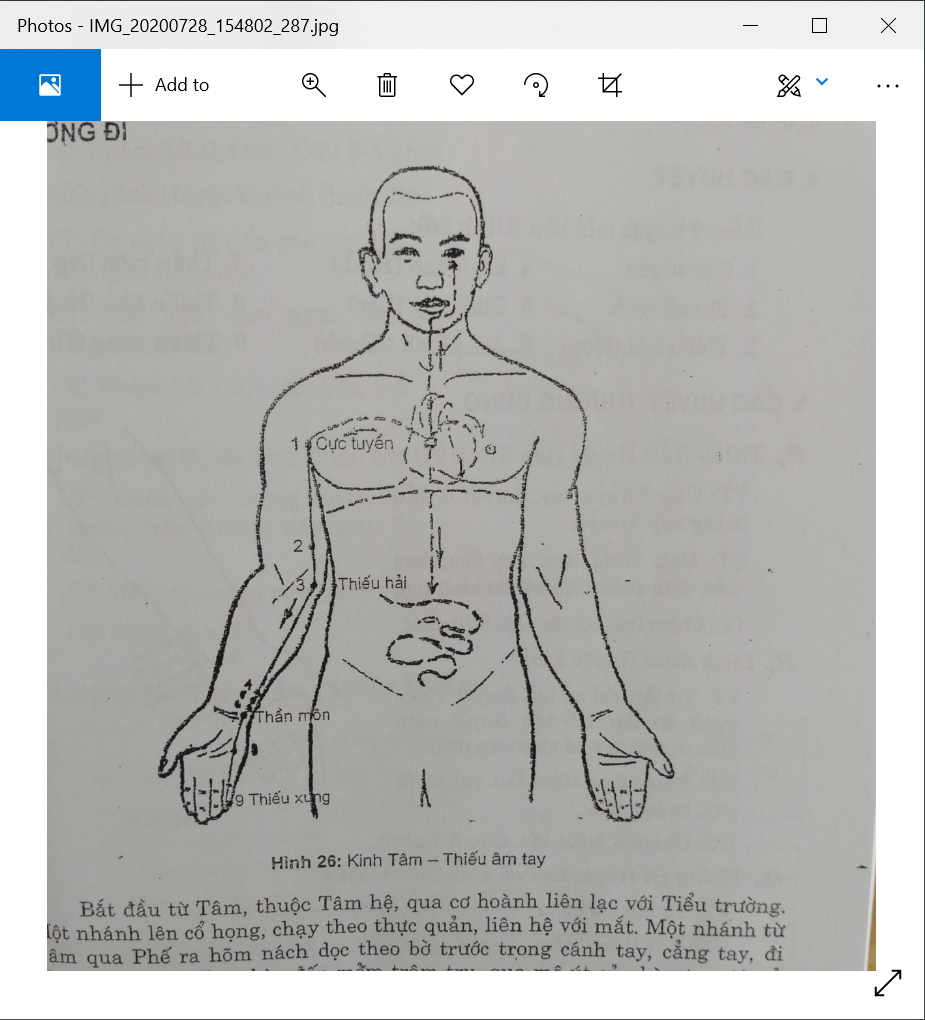 Bắt đầu từ Tâm, thuộc Tâm hệ, qua cơ hoành liên lạc với Tiểu trường. Một nhánh lên cổ họng, chạy theo thực quản, liên hệ với mắt. Một nhánh từ Tâm qua Phế ra hõm nách dọc theo bờ trước trong cánh tay, cẳng tay, đi phía trong kinh Tâm bào đến mỏm trâm trụ, qua mô út của bàn tay, tận ở chân móng ngón út (huyệt Thiếu xung).2. LIÊN QUAN TKNách, cánh tay, cẳng tay, bàn tay: C8 - D1. Từ khuỷu trở ra đường kinh trùng với TK trụ.3. CHỦ TRỊĐau các khớp khuỷu, cổ tay, bàn tay, đám rối cánh tay, TK trụ, liệt tay. Rối loạn TK tim: hồi hộp, tim nhanh, tim chậm, ngoại tâm thu cơ năng. Mất ngủ, hạ sốt.4. CÁC HUYỆTGồm 9 huyệt mỗi bên (Hình 26):5. CÁC HUYỆT THƯỜNG DÙNGH3. Thiếu hải: Huyệt Hợp (Hình 27)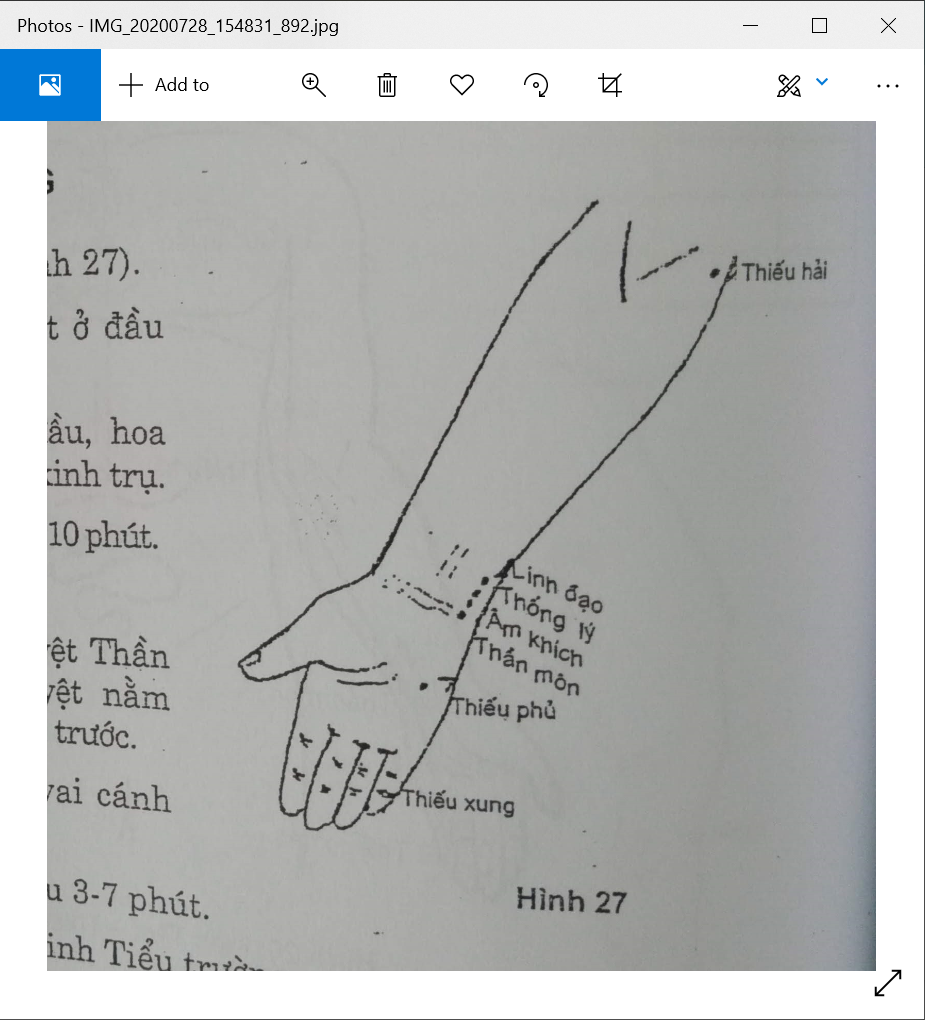 VT: Gấp khuỷu tay, huyệt ở đầu trong nếp khuỷu.CT: Đau vùng tim, rức đầu, hoa mắt, điên cuồng, đau thần kinh trụ.CC: Châm 0,5-0,8 tấc. Cứu 5-10 phút.H4. Linh đạo: Huyệt KinhVT: Từ lằn chỉ cổ tay (huyệt Thần môn) đo lên 1,5 tấc, huyệt nằm giữa cơ gan tay bé và cơ trụ trước.CT: Đau vùng tim, đau vai cánh tay, hoảng hốt.CC: Châm 0,3-0,4 tấc. Cứu 3-7 phút.H5. Thống lý: Huyệt Lạc với kinh Tiểu trườngVT: Từ lằn chỉ cổ tay đo lên 1 tấc, dưới Linh dạo 0,5 tấc.CT: Mất tiếng, câm, đau vùng trước tim, đau vai, sốt không mồ hôi.CC: Châm 0,3-0,4 tấc. Cứu 3-5 phút.H6. Âm khích: Huyệt KhíchVT: Từ lằn cổ tay (huyệt Thần môn) đo lên 0,5 tấc.CT: Đau vùng tim, mất ngủ, mồ hôi trộm, máu cam, nôn máu.CC: Châm 0,3-0,4 tấc. Cứu 3-5 phút.H7. Thần môn: Huyệt Du - NguyênVT: Điểm gặp bờ ngoài gân cơ trụ trước và bờ trên xương đậu ở lằn chỉ cổ tay.CT: Đau vùng tim, vật vã, cuồng, hồi hộp, mất ngủ, đau liên sườn, đau thần kinh trụ, đau cổ tay.CC: Châm 0,3-0,4 tấc. Cứu 3-5 phút.H8. Thiếu phủ: Huyệt Huỳnh (Hình 28)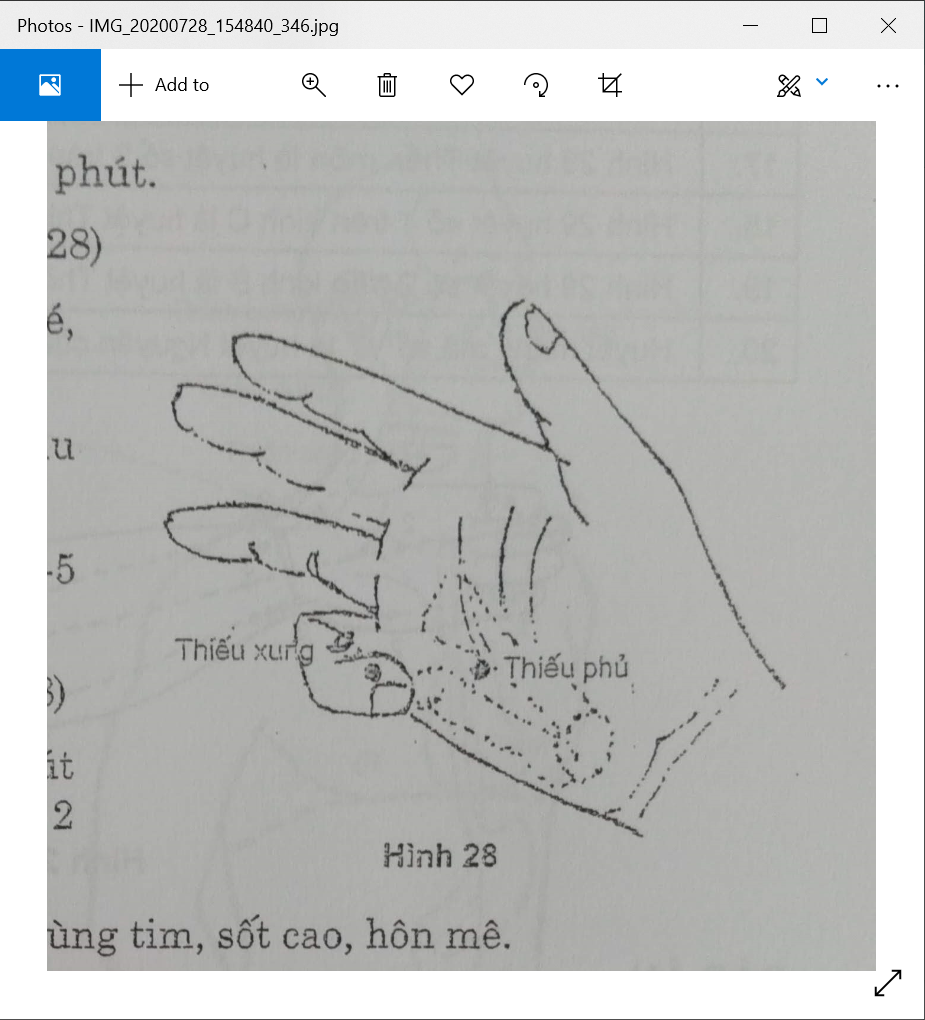 VT: Co ngón út đến gan tay bé, đầu ngón chỉ huyệt.CT: Mất ngủ, đau ngực, đau vùng tim, bí đái.CC: Châm 0,2-0,3 tấc. Cứu 3-5 phút.H9. Thiếu xung: Huyệt Tỉnh (Hình 28)VT: Chân góc móng ngón út phía ngoài, trên đường tiếp giáp 2 màu da.CT: Hồi hộp, trống ngực, đau vùng tim, sốt cao, hôn mê.CC: Châm 0,1 tấc.TỰ LƯỢNG GIÁ KINH TÂM - THIẾU ÂM TAY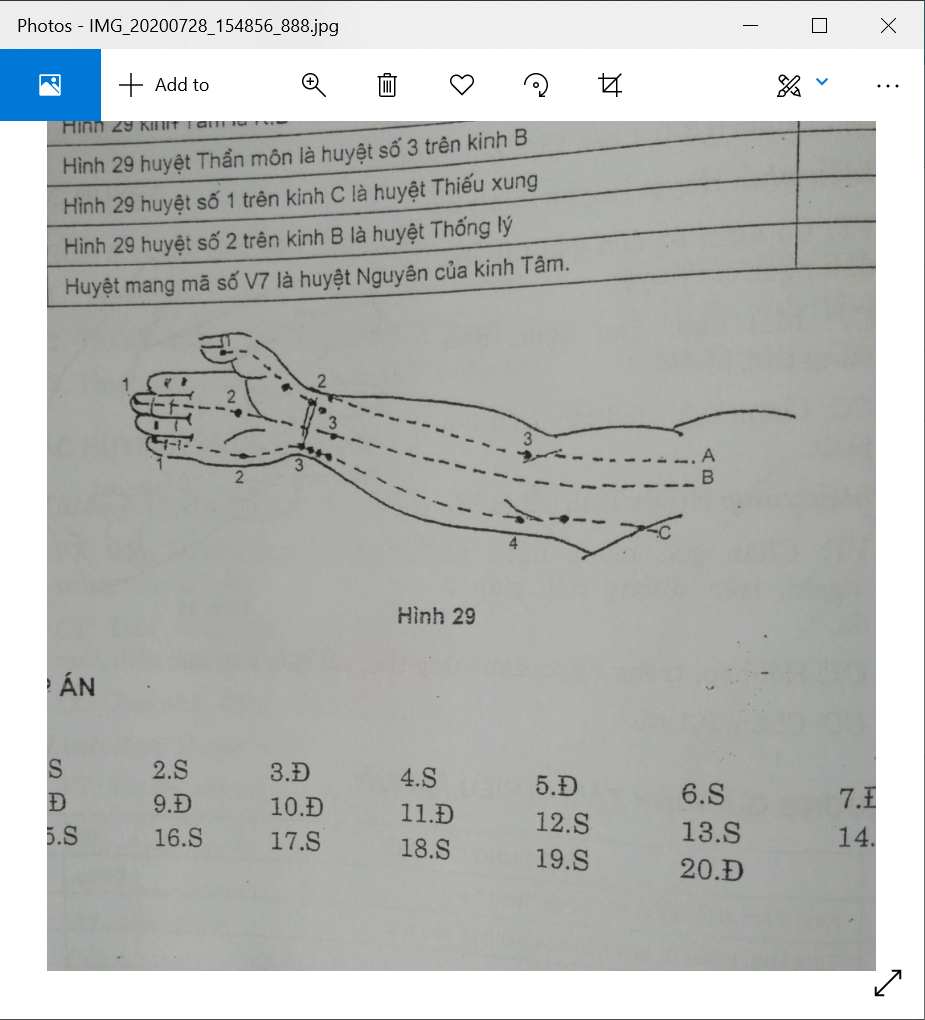 ĐÁP ÁNVI. KINH TIỂU TRƯỜNG - THÁI DƯƠNG TAY (SI1 - SI19)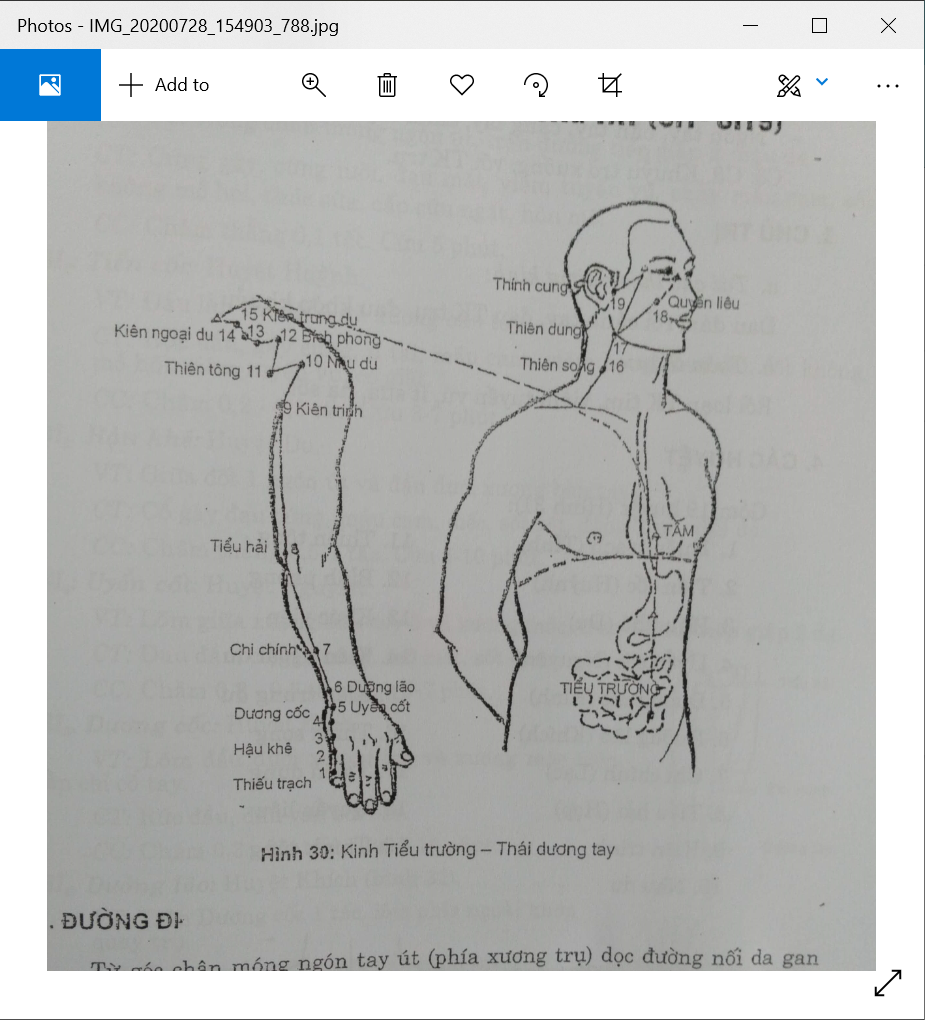 1. ĐƯỜNG ĐITừ góc chân móng ngón tay út (phía xương trụ) dọc đường nối da gan tay và da mu tay, qua cổ tay, qua mỏm châm xương trụ, dọc bờ phía ngón út xương trụ đến rãnh mỏm khuỷu - lồi cầu trong xương cánh tay. Tiếp tục đi theo bờ trong mặt sau cánh tay lên mặt sau khớp vai đi ngoằn ngoèo ở trên và dưới gai xương bả vai gặp kinh Bàng quang (Phụ phân, Đại trữ) và gặp mạch Đốc (Đại chùy), đi vào hố trên đòn (Khuyết bồn) vào trong liên lạc với Tâm, dọc theo thực quản, qua cơ hoành đến Vị rồi xuống thuộc Tiểu trường. Một nhánh từ khuyết bồn dọc cổ lên má, đến đuôi mắt rồi vào trong tai. Một nhánh từ gò má đến bờ dưới hố mắt, hốc mũi, lên khóe mắt trong để nối với kinh Bàng quang (huyệt Tình minh).2. LIÊN QUAN TKNgón tay, bàn tay, cẳng tay, cánh tay: C7 - D1. Vai: D2 - D4. Cổ: C3. Khuỷu trở xuống với TK trụ.3. CHỦ TRỊa. Tại chỗ theo đường kinh:Đau đám rối cánh tay, đau TK trụ, đau khớp khuỷu.b. Toàn thân:Rối loạn TK tim, viêm tuyến vú, ít sữa, hạ sốt.4. CÁC HUYỆTGồm 19 huyệt (Hình 31):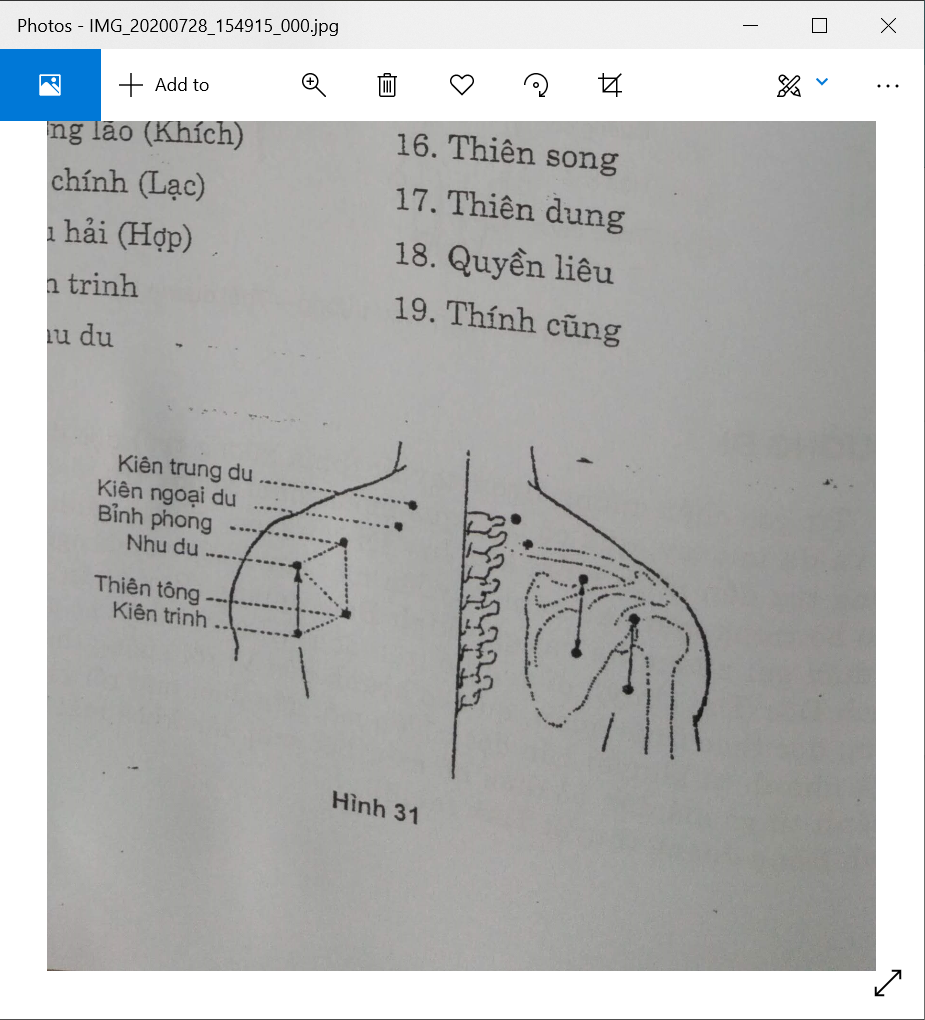 5. CÁC HUYỆT THƯỜNG DÙNGSI1. Thiếu trạch: Huyệt TỉnhVT: Góc trong chân móng ngón út, trên đường tiếp giáp 2 màu da.CT: Cứng gáy, cứng lưỡi, đau mắt, viêm tuyến vú, chảy máu cam, sốt không mồ hôi, thúc sữa, cấp cứu ngất, hôn mê.CC: Châm thẳng 0,1 tấc. Cứu 5 phút.SI2. Tiền cốc: Huyệt HuỳnhVT: Đầu lằn chỉ đốt 1 và xương bàn tay.CT: Rức đầu, gáy cứng, ù tai, máu cam, viêm họng, đau vai, sốt không mồ hôi, viêm tuyến vú, co giật.CC: Châm 0,2-0,3 tấc. Cứu 3-7 phút.SI3. Hậu khê: Huyệt DuVT: Giữa đốt 1 ngón út và đầu dưới xương bàn tay 5.CT: Cổ gáy đau cứng, máu cam, điếc, sốt rét, động kinh, đái đỏ.CC: Châm thẳng 0,5-1 tấc. Cứu 5-10 phút.SI4. Uyển cốt: Huyệt NguyênVT: Lõm giữa xương bàn tay 5 và xương móc, trên đường tiếp giáp 2 da.CT: Đau đầu, cổ gáy cứng, mờ mắt, sốt cao.CC: Châm 0,3-0,5 tấc. Cứu 3-7 phút.SI5. Dương cốc: Huyệt KinhVT: Lõm đầu dưới xương trụ và xương móc trên lằn chỉ cổ tay.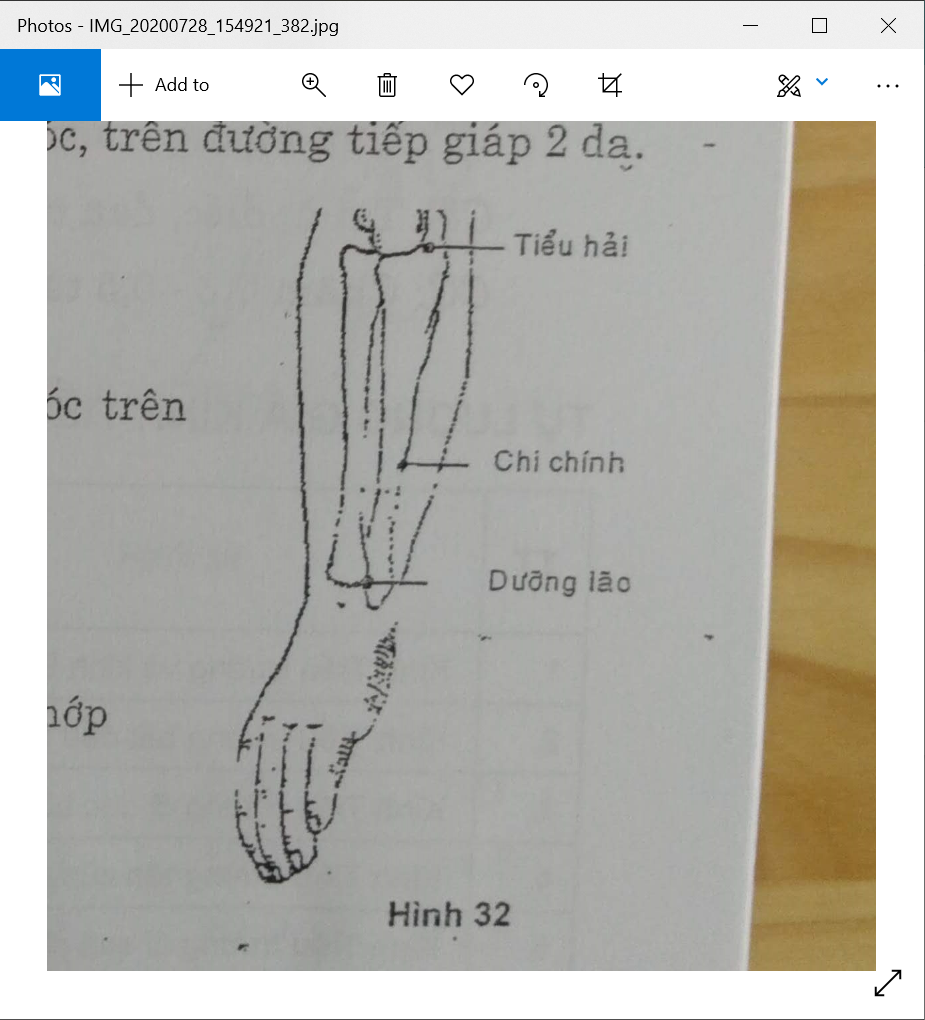 CT: Rức đầu, đau vai, sốt cao.CC: Châm 0,3-0,4 tấc. Cứu 5-10 phút.SI6. Dưỡng lão: Huyệt Khích (Hình 32)VT: Trên Dương cốc 1 tấc, lõm phía ngoài khớp quay trụ.CT: Thị lực giảm, đau mỏi vai, cánh tay.CC: Châm 0,3 tấc. Cứu 5-10 phút.SI7. Chi chính: Huyệt Lạc với kinh TâmVT: Dương cốc đo lên 5 tấc, trên đường nối Dương cốc - Tiểu hải.CT: Đau cứng vai gáy, điên giản, rức đầu, ù tai, đau thần kinh trụ, sốt cao chóng mặt.CC: Châm 0,3-0,5 tấc. Cứu 5-10 phút.SI8. Tiểu hải: Huyệt HợpVT: Rãnh trụ sau khuỷu tay, phía dưới có thần kinh trụ.CT: Đau cứng vai, gáy, điếc, điên, rức đầu, ù tai, đau thần kinh trụ.CC: Châm 0,5-1 tấc. Cứu 5-10 phút.SI11. Thiên tông (Hình 33)VT: Lõm giữa xương bả vai, ngang D4.CT: Đau mỏi bả vai, đau khuỷu tay, hen suyễn.CC: Châm thẳng 0,5-1 tấc. Cứu 5-15 phút.SI18. Quyền liênVT: Lõm dưới xương gò má.CT: Liệt thần kinh VII, đau răng, viêm xoang hàm, giật mí mắt dưới.CC: Châm 0,2-0,3 tấc.SI19. Thính cungVT: Lõm ngang trước giữa nhĩ bình (nắp tai).CT: Tai ù, điếc, đau răng, liệt thần kinh VII.CC: Châm 0,30-0,5 tấc. Cứu 3-5 phút.TỰ LƯỢNG GIÁ KINH TIỂU TRƯỜNG - THÁI DƯƠNG TAY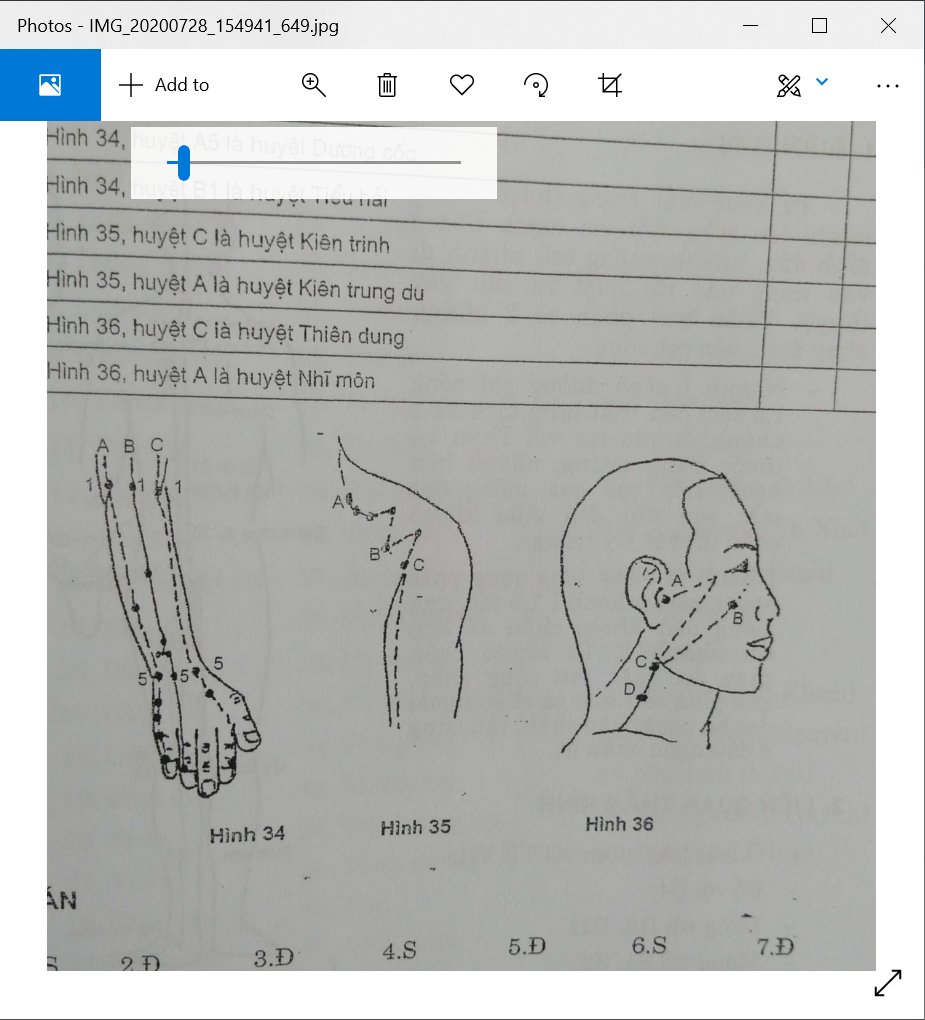 ĐÁP ÁNVIII. KINH BÀNG QUANG - THÁI DƯƠNG CHÂN (B1 - B67)1. ĐƯỜNG ĐI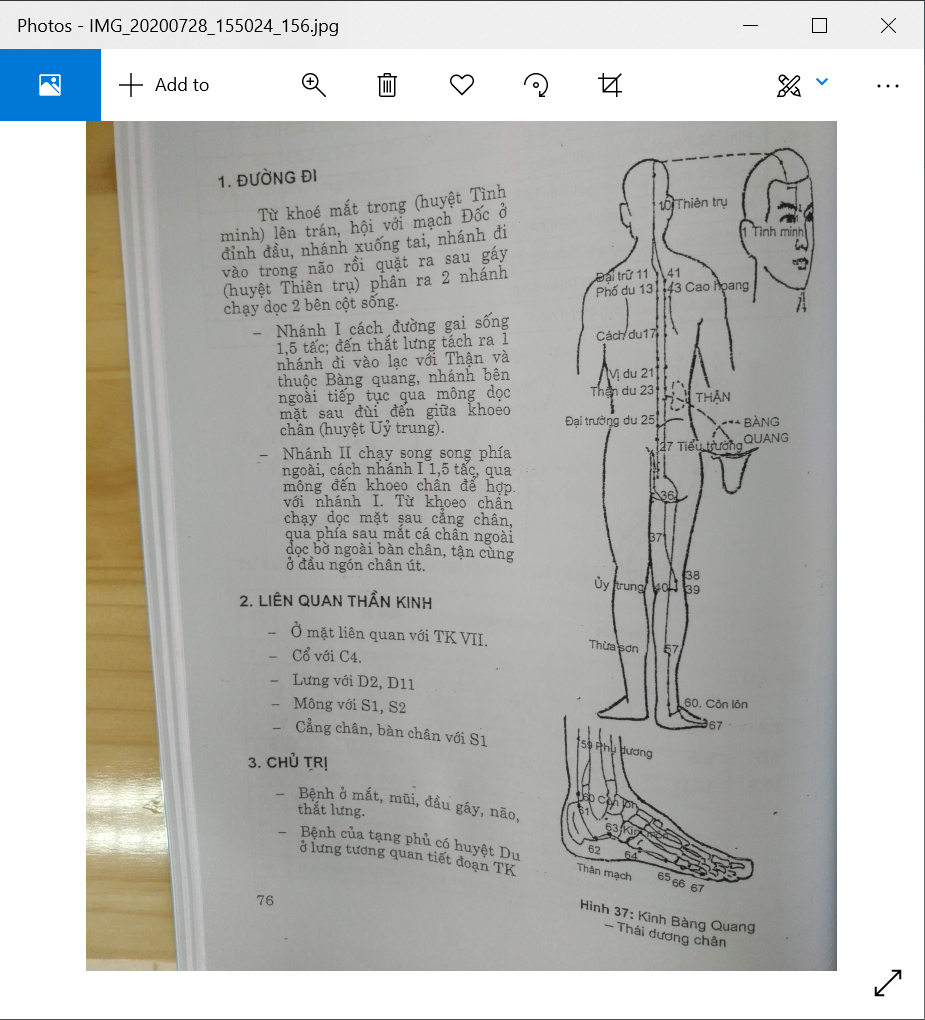 Từ khóe mắt trong (huyệt Tình minh) lên trán, hội với mạch Đốc ở đỉnh đầu, nhánh xuống tai, nhánh đi vào trong não rồi quặt ra sau gáy (huyệt Thiên trụ) phân ra 2 nhánh chạy dọc 2 bên cột sống.- Nhánh I cách đường gai sống 1,5 tấc; đến thắt lưng tách ra 1 nhánh đi vào lạc với Thận và thuộc Bàng quang, nhánh bên ngoài tiếp tục qua mông dọc mặt sau đùi đến giữa khoeo chân (huyệt Ủy trung). - Nhánh II chạy song song phía ngoài, cách nhánh I 1,5 tấc, qua mông đến khoeo chân để hợp với nhánh I. Từ khoeo chân chạy dọc mặt sau cẳng chân, qua phía sau mắt cá chân ngoài dọc bờ ngoài bàn chân, tận cùng ở đầu ngón chân út.2. LIÊN QUAN TK- Ở mặt liên quan với TK VII.- Cổ với C4.- Lưng với D2, D11.- Mông với S1, S2.- Cẳng chân, bàn chân với S1.3. CHỦ TRỊ- Bệnh ở mắt, mũi, đầu gáy, não, thắt lưng.- Bệnh của tạng phủ có huyệt Du ở lưng tương quan tiết đoạn TK.4. CÁC HUYỆTGồm 67 huyệt mỗi bên:5. CÁC HUYỆT THƯỜNG DÙNGB1. Tình minhVT: Trong khoang hố mắt, khóe mắt trông lên 0,1 tấc.CT: Viêm màng tiếp hợp, viêm tuyến lệ, liệt thần kinh VII, chắp lẹo, thị lực giảm.CC: Nằm ngửa hoặc gối thẳng, ngón tay đẩy nhãn cầu ra phía ngoài. Châm kim men theo bờ trong hốc mắt 0,1-0,5 tấc. Không vê kim, không lưu kim lâu. Sau khi rút kim, lấy ngón tay ấn vào lỗ châm 1-2 phút để tránh chảy máu. Không cứu.B2. Toàn trúcVT: Đầu trong lông mày, lõm thẳng huyệt Tình minh lên.CT: Rức đầu, hoa mắt, đau xoang trán, viêm tuyến lệ, viêm kết mạc, sụp mi, giật mi mắt, đục nhân mắt.CC: Châm thẳng 0,3-0,5 tấc hoặc xuyên Tình minh. Không cứu.B10. Thiên trụVT: Từ C1 - C2 (huyệt Á môn) ngang ra 1,3 tấc, bờ ngoài cơ thang.CT: Rức đầu, đau cứng cổ gáy, đau vai nách.CC: Châm 0,3 tấc.B11. Đại trữ: Huyệt Hội của CốtVT: Bờ dưới mỏm gai D1 ngang ra 1,5 tấc.CT: Ho, cảm phong hàn, đau cứng cổ gáy, đau nhức xương toàn thân.CC: Châm 0,5-1 tấc. Cứu 5-10 phút.B12. Phong mônVT: Dưới mỏm gai D2 ngang ra 1,5 tấc.CT: Ho, cảm mạo, đau cổ gáy, đau lưng.CC: Châm nghiêng 0,5-1 tấc. Cứu 5-10 phút.B13. Phế duVT: Bờ dưới mỏm gai D3 ngang ra 1,5 tấc.CT: Lao phổi, ho máu, viêm phế quản, hen , viêm mũi, mồ hôi trộm, đau lưng, đau cứng cột sống, vẹo cổ, chắp lẹo (chích máu).CC: Châm nghiêng 0,5-1 tấc. Cứu 5-10 phút.B15. Tâm duVT: Bờ dưới mỏm gai D5 ngang ra 1,5 tấc.CT: Mất ngủ, hay quên, hồi hộp, vật vã, ho, mộng tinh, di tinh, rối loạn nhịp tim.CC: Châm 0,5-1 tấc. Cứu 5-10 phút.B16. Đốc duVT: Bờ dưới mỏm gai D6 ngang ra 1,5 tấc.CT: Sốt cao, đau lưng, đau vùng tim, khó thở, tức ngực.CC: Châm 0,5-1 tấc. Cứu 5-10 phút.B17. Cách du: Huyệt Hội của HuyếtVT: Bờ dưới mỏm gai D7 ngang ra 1,5 tấc.CT: Nôn, nấc, ăn không tiêu, khó thở, triều nhiệt, mồ hôi trộm, thiếu máu (kết hợp 2 huyệt Đởm du gọi là huyệt Tứ hoa).CC: Châm nghiêng hướng xuống dưới 0,5 tấc. Cứu 5-10 phút.B18. Can duVT: Bờ dưới mỏm gai D9 ngang ra 1,5 tấc.CT: Máu cam, viêm kết mạc, đau mạng sườn, cao huyết áp, đau dạ dày.CC: Châm nghiêng hướng xuống dưới 0,5 tấc. Cứu 5-10 phút.B19. Đởm duVT: Bờ dưới mỏm gai D10 ngang ra 1,5 tấc.CT: Đau dạ dày, ợ chua, hoàng đản, ỉa chảy, đau lưng, chứng đàm thấp.CC: Châm nghiêng 0,5-1 tấc. Cứu 5-10 phút.B23. Thận duVT: Bời dưới mỏm gai L2 ngang ra 1,5 tấc.CT: Di tinh, liệt dương, kinh không đều, đau lưng, ù tai, điếc, đái dầm.CC: Châm thẳng 1-1,5 tấc. Cứu 5-10 phút.B25. Đại trường duVT: Bờ dưới mỏm gai L4 ngang ra 1,5 tấc.CT: Đau lưng, đau thần kinh tọa, đày bụng, ỉa chảy, áo.CC: Châm thẳng 1-1,5 tấc. Cứu 5-10 phút.B27. Tiểu trường duVT: Mỏm gai S1 ngang ra 1,5 tấc.CT: Di tinh, đái máu, đái dầm, khí hư, lỵ.CC: Châm thẳng 0,5-1 tấc. Cứu 5-10 phút.B28. Bàng quang duVT: Mỏm gai S2 ngang ra 1,5 tấc.CT: Bí đái, đái dầm, đau bụng, đau lưng, đau cột sống.CC: Châm thẳng 0,5-1 tấc. Cứu 5-10 phút.B31-35. Bát liêu: Gồm mỗi bên 4 huyệt (Hình 38):VT: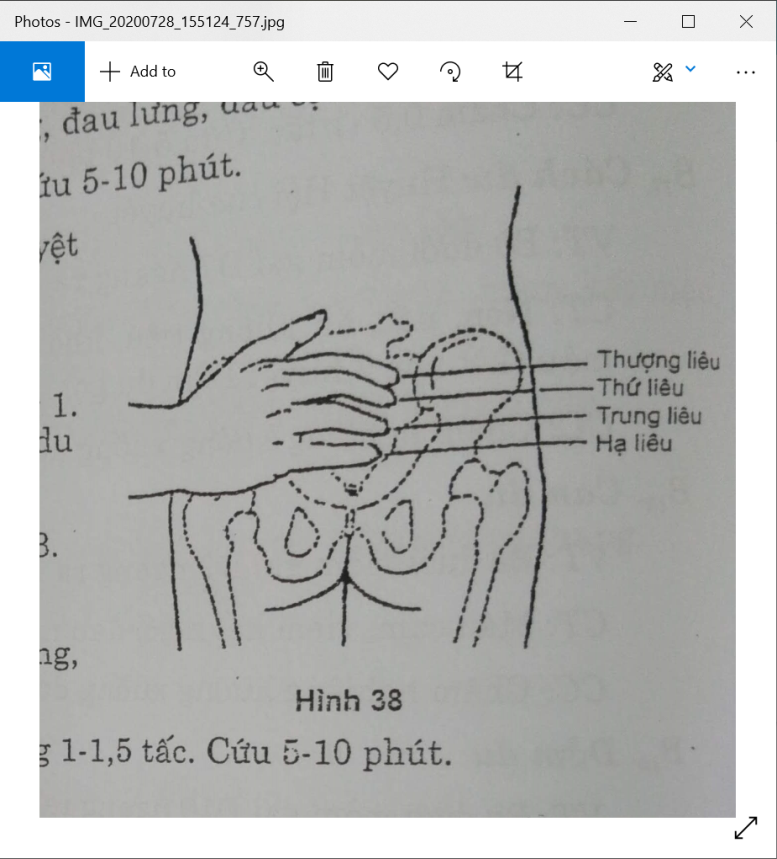 - Thượng liêu: Lỗ xương cùng 1. Điểm giữa S1 - Tiểu trường du.- Thứ liêu: Lỗ xương cùng 2. - Trung liêu: Lỗ xương cùng 3.- Hạ liêu: Lỗ xương cùng 4.CT: Kinh không đều, đau lưng, bí đái, đau TK tọa, đau hạ vị.CC: Châm đúng lỗ xương cùng 1-1,5 tấc. Cứu 5-10 phút.B36. Thừa phùVT: Giữa nếp lằn mông, giáp bắp đùi.CT: Trĩ, đau mông, đau thần kinh tọa.CC: Châm thẳng 0,7-1,5 tấc. Cứu 5-10 phút.B40. Ủy trung: Huyệt Hợp, Huyệt tổng vùng thắt lưngVT: Giữa nếp lằn khoeo. CT: Đau khớp gối, đau vùng thắt lưng.CC: Châm 0,5 tấc, châm nặn máu. Không cứu.B43. Cao hoangVT: Bờ dưới mỏm gai D4 ngang ra 3 tấc.CT: Lao phổi, mồ hôi trộm, ho máu, tỳ vị hư nhược.CC: Châm nghiêng 0,5-1 tấc. Cứu 5-10 phút.B52. Chí thấtVT: Bờ dưới mỏm gai L2 ngang ra 3 tấc.CT: Liệt dương, di tinh, bí đái, phù, đau lưng.CC: Châm thằng 0,5. Cứu 5-10 phút.B54. Trật biênVT: Mỏm gai S4 ngang ra 3 tấc.CT: Đau lưng, đái đỏ đậm, trĩ, liệt chi dưới.CC: Châm thẳng 1-2 tấc. Cứu 5-10 phút (phía dưới là thần kinh tọa).B57. Thừa sơnVT: Giữa bắp chân (khu cẳng chân sau, góc hợp bởi 2 cơ sinh đôi).CT: Đau thần kinh tọa, chuột rút bắp chân, trĩ, táo.CC: Châm 0,5-1 tấc. Cứu 5-10 phút.B60. Côn lôn: Huyệt KinhVT: Điểm giữa đoạn nối đỉnh mắt cá ngoài và bờ sau gân gót.CT: Rức đầu, đau cổ gáy, đau lưng, hoa mắt, máu cam, co giật.CC: Châm thẳng 0,5 tấc. Cứu 5-10 phút. Có thai không châm.B62. Thân mạchVT: Dưới mắt cá ngoài, trong rãnh cơ mác, dưới đỉnh mắt cá 0,5 tấc.CT: Rức đầu, choáng váng, lưng đùi đau mỏi, kinh giản.CC: Châm 0,3-0,5 tấc. Cứu 5-10 phút.B64. Kinh cốt: Huyệt NguyênVT: Bờ ngoài bàn chân, đầu sau xương bàn chân 5, đường tiếp giáp da gan bàn chân và mu chân.CT: Động kinh, rức đầu, đau gáy, đau lưng, đau gót.CC: Châm 0,3-0,5 tấc. Cứu 3-5 phút.B65. Thúc cốt: Huyệt DuVT: Đầu trước xương bàn chân 5, trên đường tiếp giáp 2 màu da.CT: Rức đầu, hoa mắt, cứng gáy, điếc, đau vai lưng.CC: Châm thẳng 0,3-0,5 tấc. Cứu 5-10 phút.B66. Thông cốc: Huyệt HuỳnhVT: Đầu sau đốt 1 ngón chân út.CT: Đau đầu, đau cứng cổ gáy, mắt hoa, máu cam.CC: Châm 0,2-0,3 tấc. Cứu 3-7 phút.B67. Chí âm: Huyệt TỉnhVT: Cách gốc móng chân ít về phía ngoài 0,2 tấc.CT: Đau đầu, ngạt mũi, viêm mũi dị ứng, khó đẻ, bí đái.CC: Châm 0,1 tấc. Cứu 5-7 phút.TỰ LƯỢNG GIÁ KINH BÀNG QUANG - THÁI DƯƠNG CHÂN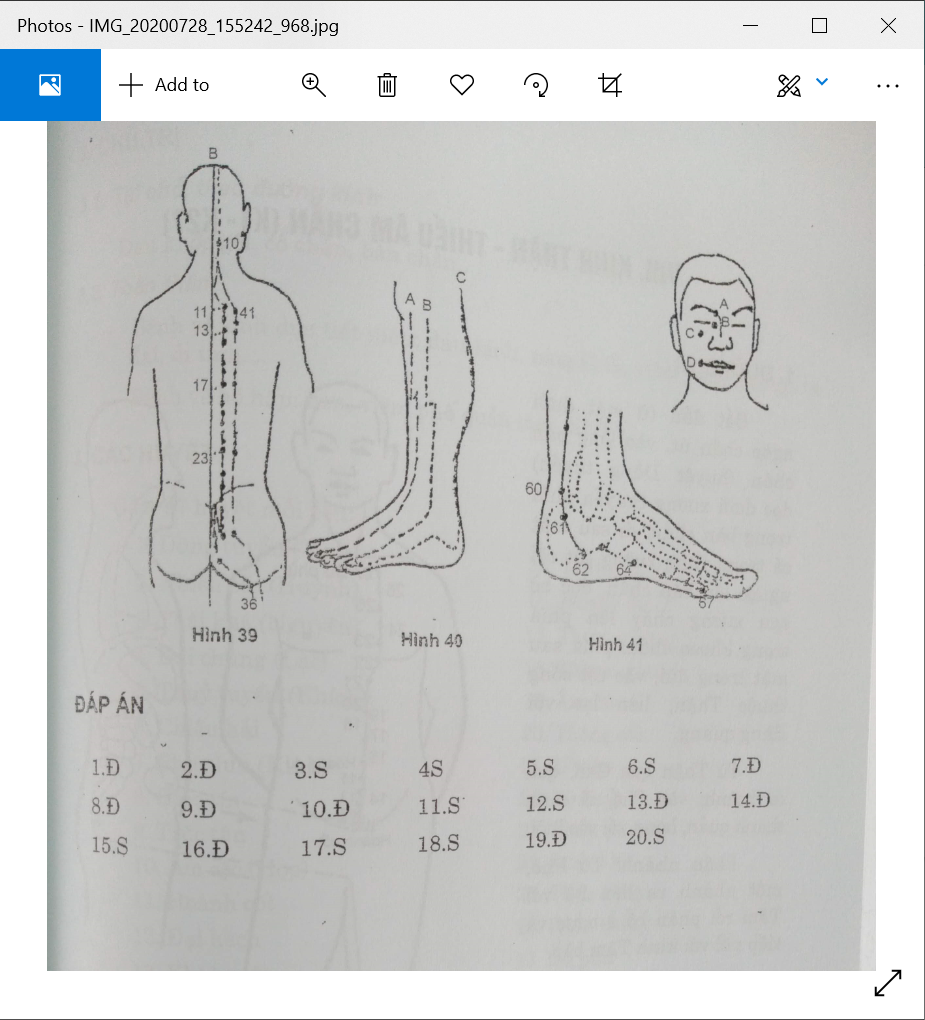 ĐÁP ÁNVIII. KINH THẬN - THIẾU ÂM CHÂN (K1 - K27)1. ĐƯỜNG ĐI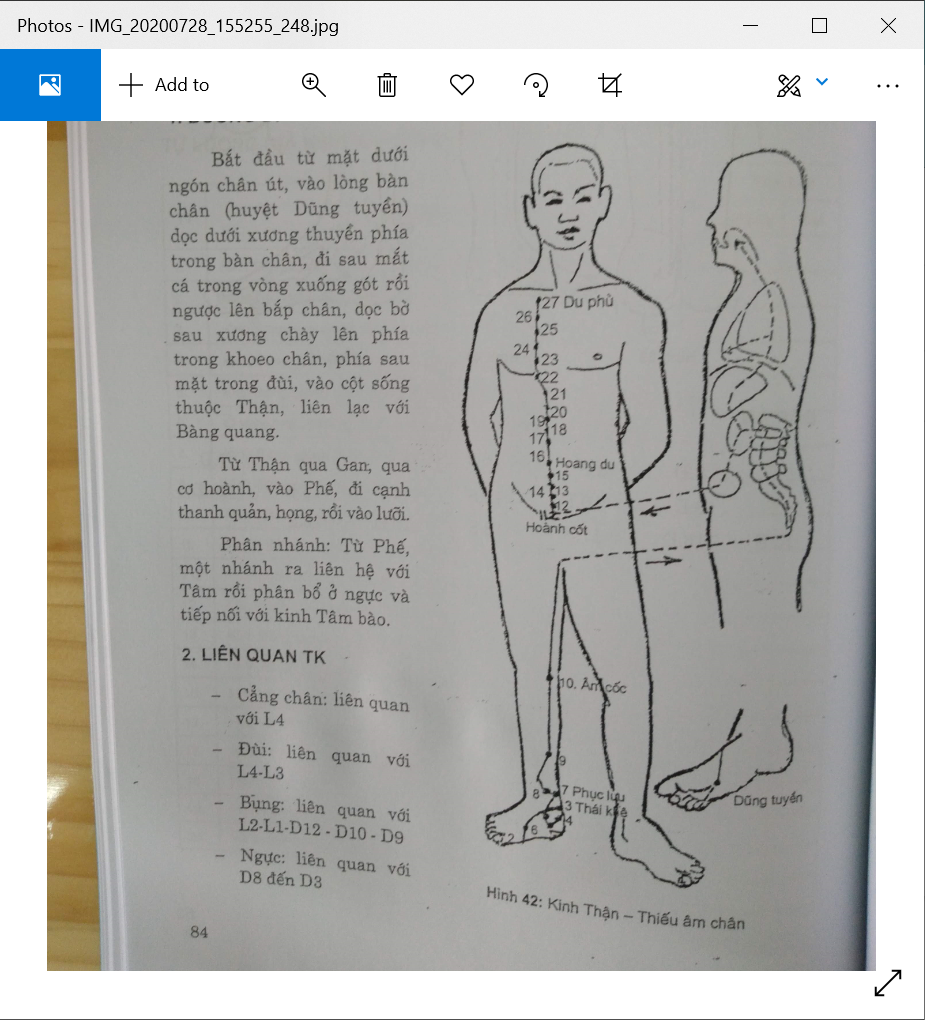 Bắt đầu từ mặt dưới ngón chân út, vào lòng bàn chân (huyệt Dũng tuyền) dọc dưới xương thuyền phía trong bàn chân, đi sau mắt cá trong vòng xuống gót rồi ngược lên bắp chân, dọc bờ sau xương chày lên phía trong khoeo chân, phía sau mặt trong đùi, vào cột sống thuộc Thận, liên lạc với Bàng quang.Từ Thận qua Gan, qua cơ hoành, vào Phế, đi cạnh thanh quản, họng, rồi vào lưỡi. Phân nhánh: Từ Phế, một nhánh ra liên hệ với Tâm rồi phân bổ ở ngực và tiếp nối với kinh Tâm bào2. LIÊN QUAN TK- Cẳng chân: liên quan với L4.- Đùi: liên quan với L4-L3.-Bụng: liên quan với L2-L1-D12-D10-D9.- Ngực: liên quan với D8 đến D3.CHỦ TRỊ Tại chỗ, theo đường kinhĐau khớp gối, cổ chân, bàn chân...Toàn thânBệnh về sinh dục tiết niệu: đau kinh, rong kinh, viêm bàng quang, bíđái, di tinh...Bệnh về hô hấp: hen, viêm phế quản mạn, SNTK.CÁC HUYỆTGồm 27 huyệt mỗi bên:Dũng tuyền (Tỉnh) Nhiên cốc (Huỳnh) Thái khê (Nguyên) Đại chung (Lạc) Thuỷ tuyền (Khích) Chiếu hải Phục lưu (Kinh) Giao tín Trúc tân Âm cốc (Hợp) Hoành cốt Đại hách Khí huyệt Tứ mãnTrung chú Hoang du Thương khúc Thạch quan Âm đô Thông cốc U môn Bộ lang Thần phong Linh khư Thần tàng Hoắc trung Du phủCÁC HUYỆT THƯỜNG DÙNG. Dũng tuyền:Huyệt Tỉnh (Hình 42). VT: Lõm giữa 2 khối cơ gan chân trong và ngoài. CT: Rức đầu, hoa mắt, đau họng, bí đái. CC: Châm 0,2 tấc. Cứu 3-5 phút.. Nhiên cốc: Huyệt Huỳnh.VT: Giữa bờ dưới xương thuyền, trên đường tiếp giáp 2 màu da.CT: Kinh không đều, ho máu, di tinh, đau cổ chân, co giật trẻ em.CC: Châm 0,3 tấc. Cứu 3-7 phút.. Thái khê:Huyệt Du, Nguyên.VT: Đỉnh mắt cá trong đo ngang ra sau 0,5 tấc (tương ứng huyệt Côn lôn phía ngoài). CT: Đau họng, đau răng, ù tai, ho máu, hen suyễn, kinh không đều, mất ngủ, di tinh, liệt dương, đau lưng.CC: Châm thẳng 0,5 tấc. Cứu 5-10 phút. . Đại chung: Huyệt Lạc.VT: Dưới Thái khê 0,5 tấc, bờ trước gân gót với bờ trên xương gót. CT: Đần độn, ho, hen, đái dầm, đau lưng, táo bón.CC: Châm 0,3 tấc. Cứu 3-5 phút. . Chiếu hảiVT: Thẳng đỉnh mắt cá trong xuống 1 tấc. CT: Rối loạn kinh nguyệt, đau bụng dưới, họng khô, ngứa sinh dục ngoài.CC: Châm 0,2-0,3. Cứu 5-10 phút. . Thuỷ tuyền: Huyệt Khích.VT: Dưới Thái khế 1 tấc.CT: Rối loạn kinh nguyệt, thống kinh, bí đái, hoa mắt.CC: Châm 0,2 - 0,3. Cứu 5-10 phút. Phục lưu: Huyệt Kinh.VT: Thẳng trên huyệt Thái khê 2 tấc. CT: Ỉa chảy, đầy bụng, liệt chi dưới, mồ hôi trộm, bí đái, phù thũng.CC: Châm 0,3-0,5 tấc. Cứu 5-10 phút. . Âm cốc: Huyệt Hợp.VT: Lõm sau gân cơ bán mạc, đầu trong nếp khoeo chân. CT: Liệt dương, đái máu, động kinh, đau gối.CC: Châm 0,5-0,8 tấc. Cứu 5-10 phút. . Hoang duVT: Từ rốn ngang ra 0,5 tấc.CT: Đau bụng, nôn mửa, táo, ỉa chảy, đầy trướng bụng. CC: Châm 0,5 - 1 tấc. Cứu 5-10 phút.Du phủVT. Bờ dưới đầu trong xương đòn, cách đường giữa 2 tấc.CT: Ho, suyễn, đau lồng ngực. CC: Châm 0,3 - 0,5. Cứu 5-7 phút.TỰ LƯỢNG GIÁ KINH THẬN - THIẾU ÂM CHÂNĐÁP ÁNĐ ĐĐĐSSSSĐĐSĐSĐSĐĐSĐSIX. KINH TÂM BÀO - QUYẾT ÂM TAY (P1-P9) ĐƯỜNG ĐITừ trong ngực thuộc Tâm bào, liên lạc với Tam tiêu. Một nhánh từ ngực vòng trên hõm nách rồi đi dọc giữa mặt trước cánh tay, cẳng tay, cổ tay, vào giữa lòng bàn tay, dọc ngón giữa rồi tận cùng ở đầu ngón. Từ giữa lòng bàn tay, một nhánh đi ra ngón nhẫn để nối với kinh Tam tiêu.LIÊN QUAN TKNgực: D2.D3.D4.C4.Cánh tay, cẳng tay, bàn tay: C7 CHỦ TRỊĐau TK liên sườn, đám rối cánh tay. TK giữa. Đau khớp khuỷu, cổ. Rối loạn TK tim, mất ngủ, nôn nấc, sốt cao, đau dạ dày. CÁC HUYỆTGồm 9 huyệt mỗi bên: Thiên trìThiên tuyền Khúc trạch (Hợp) Khích môn (Khích)Giản sử (Kinh) Nội quan (Lạc)Đại lăng (Nguyên)Lao cung (Huỳnh)Trung xung (Tỉnh)CÁC HUYỆT THƯỜNG DÙNG . Khúc trạch:Huyệt Hợp.VT: Trên lằn khuỷu tay, bờ trong gân cơ nhị đầu cánh tay.CT: Cơn đau dạ dày, nôn mửa, sốt, đau vùng tim, đau khuỷu tay, đau thần kinh giữa.CC: Châm 0,5 tấc. Cứu 3-7 phút. Chích nặn máu.. Khích môn: Huyệt Khích.VT: Từ lằn chỉ cổ tay đo lên 5 tấc, trên đường Đại lăng - Khúc trạch.CT: Đau vùng tim, ho máu, máu cam, mụn nhọt.CC: Châm 0,5 tấc. Cứu 3-7 phút. . Giản sử: Huyệt Kinh.VT: Giữa lằn chỉ cổ tay lên 3 tấc, giữa khe 2 cơ gan tay lớn, bé. CT: Đau vùng tim, hồi hộp, đau dạ dày, nôn, sốt, sốt rét, điên cuồng.CC: Châm 0,5 tấc. Cứu 3-7 phút.. Nội quan: Huyệt Lạc với kinh Tam tiêu. Huyệt Tổng vùng ngực.VT: Giữa lằn chỉ cổ tay lên 2 tấc, giữa 2 gân cơ gan tay. CT: Đau vùng tim, nôn mửa, nôn máu, thần chí thất thường, điên cuồng, khuỷu tay co cứng, lòng bàn tay nóng.CC: Châm thẳng 0,5 -1 tấc. Cứu 5-10 phút. . Lao cung: Huyệt Huỳnh.VT: Giữa lòng bàn tay, trong khe giữa xương bàn tay 3 và 4 CT: Đau vùng tim, nôn mửa, điên cuồng, hystêri, tổ đỉa bàn tay, mồ hôi tay.CC: Châm thẳng 0,3-0,5 tấc. Cứu 5-10 phút. . Trung xung: Huyệt Tỉnh.VT: Điểm cao nhất đầu ngón tay giữa.CT: Lòng bàn tay nóng, cứng lưỡi, đau vùng tim, ngất, hôn mê. CC: Châm 0,2 tấc hoặc chính huyết. Cứu 5 phút.TƯ LƯỢNG GIÁ KINH TÂM BÀO – QUYẾT ÂM TAYĐÁP ÁNĐSĐSSSĐSĐĐSSĐSSĐĐSĐĐX. KINH TAM TIÊU - THIẾU DƯƠNG TAY (T1 - T23)ĐƯỜNG ĐITừ góc móng ngón nhẫn (phía ngón út) dọc theo bờ ngón nhẫn, đi lên mu bàn tay, đi giữa xương bàn tay IV. V qua cổ tay lên mặt sau cẳng tay, đi giữa xương quay và xương trụ qua mỏm khuỷu xương trụ lên mặt sau ngoài cánh tay, qua vai lên cổ, vòng quanh tai, tận ở đuôi lông mày. Từ hõm vai, một nhánh đi vào liên lạc với Tâm bào và thuộc Tâm tiêu.LIÊN QUAN TKBàn tay: C8 Cổ tay, cẳng tay, cánh tay: C7 Vai: C4 Cổ: C3 Tai: C2CHỦ TRỊSốt: Các chứng bệnh ở tai, đầu, mắt, họng.CÁC HUYỆTGồm 23 huyệt mỗi bên:Quan xung (Tỉnh) Dịch mônTrung chữ (Du) Dương trì (Nguyên) Ngoại quan (Lạc)Chi câu (Kinh)Hội tông (Khích)Tam dương lạcTứ độcThiên tỉnh (Hợp) Thanh lãnh uyển Tiêu lạc Nhu hộiKiên liêuThiên liêuThiên dũẾ phong Khế mạch Lư tức Giác tôn Nhĩ mônHòa liêu Ty trúc khôngCÁC HUYỆT THƯỜNG DÙNG.. Quan xung: Huyệt Tỉnh (hình 12).VT. Góc móng ngón nhẫn, phía ngón út trên đường tiếp giáp 2 màu da.CT: Rức đầu, viêm kết mạc, đau lưng, cứng lưỡi, sốt cao vật vã.CC: Châm 0,1 tấc. Cứu 5 phút. . Dịch môn: Huyệt Huỳnh.VT: Đầu trên đốt 1 ngón nhẫn. CT: Rức đầu, viêm kết mạc, ù tai, viêm họng, đau cẳng tay, sốt rét.CC: Châm 0,3 - 0,5 tấc. Cứu 3-7 phút Trung chữ: Huyệt Du.VT: Từ Dịch môn lên 1 tấc, trong kẽ xương bàn tay 4-5. CT: Đau cổ tay, ù tai, điếc, đau họng, sốt cao.CC: Châm 0,3-0,5 tấc. Cứu 3-7 phút. . Dương trì: Huyệt Nguyên.VT: Giữa lằn cổ tay phía mu tay.CT: Tai ù điếc, đau vai gáy, họng miệng khô. CC: Châm 0,3 - 0,5 tấc. Cứu 5 phút. Ngoại quan: Huyệt Lạc với kinh Tâm bào (hình 51).VT: Dương tì lên 2 tấc, đối xứng huyệt Nội quan.CT: Sốt cao, tai ù điếc, viêm tuyến mang tai, đau cánh tay, cổ tay, liệt chi trên. CC: Châm 0,3 - 0,5 tấc. Cứu 5-7 phút.Chi câu: Huyệt KinhVT: Dương trì lên 3 tấc, trên Ngoại quan 1 tấc.CT: Tại ù điếc, đau ngực sườn, nôn, táo, sốt cao.CC: Châm 0,3 - 0,5 tấc. Cứu 5-7 phút.. Hội tông: Huyệt Khích.VT: Từ huyệt Chi câu ngang ra ngoài 1 khoát ngón tay.CT: Tai ù điếc, đau cánh tay, động kinh.CC: Châm 0,3 - 0,5 tấc. Cứu 5-7 phút. . Thiên tỉnh: Huyết Hợp.VT: Lõm đầu dưới xương cánh tay. CT: Rức đầu, đau lưng, đau vai gáy, đau cánh tay.CC: Châm 0,3 - 0,5 tấc. Cứu 5-7 phút.. Ế phongVT: Ấn dái tai vào da cổ, đỉnh dái tai chỉ vào huyệt, sát bờ trước cơ ức đòn chũm. CT: Tai ù điếc, đau thần kinh V, liệt thần kinh VII, viêm tuyến mang tai.CC: Châm 0,5 – 1 tấc. Cứu 3-5 phút. . Nhĩ mônVT: Lõm chân trên bình tai.CT: Tai ù điếc, liệt thần kinh VII, viêm lợi, đau răng.CC: Châm 0,3 - 0,5 tấc (hình 52). . Ty trúc khôngVT: Lõm đuôi lông mày.CT: Rức đầu, viêm kết mạc, lẹo, liệt TK VII.CC: Châm 0,3 tấc.TỰ LƯỢNG GIÁ KINH TAM TIÊU - THIẾU DƯƠNG TAYĐÁP ÁNSĐĐSĐĐSĐSĐĐSĐSĐSĐSĐĐS XI. KINH ĐỞM – THIẾU DƯƠNG CHÂN (G1 – G44)ĐƯỜNG ĐI Bắt đầu từ góc ngoài mắt, xuống tai rồi vòng ngược lên ra sau tai, lại vòng ra trán, trên ổ mắt, sau đó lại vòng ra sau gáy, qua vai xuống nách, mạng sườn, qua háng, dọc bờ ngoài đùi, cẳng chân phía trước xương mác tới hõm sau mắt cá ngoài, dọc bờ ngoài mu bàn chân, tận ở góc ngoài chân móng ngón 4.Một nhánh vào tai rồi ra má để hợp với kinh Vị và kinh Đởm rồi xuống hố đòn đi vào ngực, qua cơ hoành vào liên lạc với Can và thuộc Đởm, dọc theo sườn ra khớp háng hợp với nhánh trên.Một nhánh tách từ mu bàn chân vào chân móng ngón cái để nối tiếp kinh Can.LIÊN QUAN TKĐầu: C2. Cổ: C3. Vai: C4. Ngực: D2 - D12.Mông: L1 - L4.CHỦ TRỊĐau khớp háng, đầu gối, cổ chân, vai gáy, TK liên sườn, TK toạ. Liệt mặt, nhức nửa đầu, ù tai. Sốt rét, sốt cao nôn mửa, miệng đắng.CÁC HUYỆTGồm 44 huyệt mỗi bên:Đồng tử liêu Thính hội Thượng quan Hàm yến Huyền lưHuyền li Khúc tân Suất cốc Thiên sung Phù bạch Khiếu âm đầu Hoàn cốt Bản thần Dương bạch Lâm khấp đầu Mục song Chính doanhThừa linhNão khôngPhong trìKiên tỉnhUyển dịchTriếp cânNhật nguyệt (Mộ)Kinh mônĐới mạchNgũ xuDuy đạo Cự liêuHoàn khiêuPhong thịTrung độcDương quanDương lăng tuyền (Hợp)Dương giaoNgoại khâu (Khích)Quang minh (Lạc)Dương phụ (Kinh)Huyền chung (còn gọi là Tuyệt cốt)Khâu khư (Nguyên) Túc lâm khấp (Du)Địa ngũ hội Hiệp khê (Huỳnh)Khiếu âm (Tỉnh)CÁC HUYỆT THƯỜNG DÙNG. Đồng tử liêuVT: Bà ngoài hố mắt, ngang đuôi mắt ngoàiCT: Viêm kết mạc, lẹp chắp, liệt thần kinh VII, bệnh về mắt.CC: Châm 0,3 - 0,5 tấc. Cứu 2-5 phút.. Thính hộiVT: Lõm trước bình tai, ngang rãnh dưới bình tai, dưới Thính cung. CT: Tai ù điếc, đau lợi, viêm tuyến mang tai, liệt thần kinh VII.CC: Châm 0,5 tấc. Cứu 3-5 phút. . Suất cốcVT: Đỉnh vành tai thẳng lên 1,5 tấc. CT: Glôcôm, cai thuốc lá, rượu.CC: Châm luồn dưới da 0,2 - 0,3 tấc. Cứu 5-8 phút. . Dương bạchVT: Trên điểm giữa lông mày 1 tấc. CT: Rức đầu, hoa mắt, chắp lẹp, liệt thần kinh VII.CC: Châm nghiêng 0,3 - 0,5 tấc. Cứu 3-5 phút. . Phong trìVT: Phía sau mỏm chũm, lõm phía ngoài là cơ ức đòn chũm, phía trong là cơ thang, phía trên là đáy sọ. CT: Rức đầu, hoa mắt, chóng mặt, đau vai gáy, cảm mạo, loạn thị.CC: Châm 0,5 - 0,8 tấc, hướng sang mắt đối bên.. Kiên tỉnhVT: Điểm giữa đường nối gai C7 (huyệt Đại chuỳ) với huyệt Kiên ngung. CT. Đau vai gáy, đau lưng, đau cánh tay, viêm tắc tuyến vú.CC: Châm 0,5 tấc. Cứu 3-7 phút. . Nhật nguyệt: Huyệt Mộ của Đởm. VT: Bờ trên xương sườn 8, trên đường vú.CT: Đau mạng sườn, ợ chua, hoàng đản, nấc.CC: Châm 0,3 - 0,5 tấc. Cứu 5-7 phút.. Kinh môn: Huyệt Mộ của Thận.VT: Đầu chót xương sườn cụt 12 (nằm sấp lấy huyệt).CT. Sôi bụng, đầy bụng, ỉa chảy, đau mạng sườn.CC: Châm 0,3 - 0,5 tấc. Cứu 5-7 phút. . Hoàn khiêu (hình 55)VT: Điểm nối 1.3 ngoài và 2/3 trong đường nối đỉnh mấu chuyển lớn xương đùi với gai S4. Bệnh nhân nằm nghiêng, chân dưới duỗi, chân trên co, lõm phía sau mấu chuyến trên trục xương đùi. CT: Đau thần kinh toạ, đau thắt lưng, hông, liệt chi dưới.CC: Châm thẳng 2-3 tấc. Cứu 15-20 phút. Dương lăng tuyến: Huyệt Hội của Cân, huyệt Hợp.VT: Lõm phía trước chỗ nối thân xương và đầu xương mác. CT: Đau thần kinh toạ, liệt chi dưới, đau mạng sườn, nôn mửa trẻ em.CC: Châm thẳng 1-2 tấc hoặc xuyên sang Âm lăng tuyền. Cứu 5-10 phút. . Dương giaoVT: Đỉnh mắt cá ngoài lên 7 tấc trên đường Dương lăng tuyền - Khâu khư. CT: Ngực sườn đầy tức, đau khớp gối.CC: Châm thẳng 1-1,5 tấc. Cứu 5-10 phút. Quang minh: Huyệt Lạc với kinh Can.VT: Đỉnh mắt cá ngoài lên 5 tấc bờ trước xương mác. CT: Lẹo mắt, viêm kết mạc cấp, viêm tắc tuyến sữa.CC: Châm 1-1,5 tấc. Cứu 5-7 phút. . Huyền chung (Tuyệt cốt) huyệt Hội của Tuỷ.VT: Đỉnh mắt cá ra ngoài lên 3 tấc, bờ trước xương mác, đối diện Tam âm giao.CT: Vẹo cổ, đau vai gáy, liệt nửa người, đau mạng sườn, đau đầu gối.CC: Châm 1-1,5 tấc hoặc xuyên Tam am giao. Cứu 5-10 phút. Khâu khư: Huyệt Nguyên. VT: Lõm khớp cổ chân phía dưới trước mắt cá ngoài.CT: Đau vai gáy, đau ngực sườn, đau thần kinh toạ, sốt rét. CC: Châm nghiêng 0,5 -1 tấc. Cứu 5-7 phút. . Túc lâm thấp: Huyệt Du.VT: Từ kẽ ngón 4-5 đo lên 2 tấc.CT: Màng mắt, đau mắt, đau ngực sườn, viêm tuyến vú, sốt rét. CC: Châm 0,3 - 0,5 tấc. Cứu 5-7 phút. Hiệp khê: Huyệt Huỳnh.VT: Kẽ ngón 4-5 đo lên 0,5 tấc.CT: Rức đầu, hoa mắt, ù tai, đau mạng sườn, sốt. CC: Châm 0,2 - 0,3 tấc. Cứu 3-5 phút. . Khiếu âm: Huyệt Tỉnh.VT: Góc ngoài chân móng ngón 4, trên đường tiếp giáp 2 màu da. CT: Rức nửa đầu, đau mắt, ù tai, đau mạng sườn, sốt cao. CC: Châm 0,1 tấc. Cứu 2-3 phút.TỰ LƯỢNG GIÁ KINH ĐỞM – THIẾU DƯƠNG CHÂNĐÁP ÁNĐĐSĐSĐĐĐSSSĐSĐSSĐĐĐSXII. KINH CAN - QUYẾT ÂM CHÂN (LIV1 - LIV14)ĐƯỜNG ĐIBắt đầu từ chòm lông góc ngoài móng ngón chân cái, dọc mu chân lên trước mắt cá trong một tấc, lên cẳng chân giao với kinh Tì (huyệt Tam âm giao) rồi bắt chéo ra phía sau kinh Tì, ở trên mắt trong 8 tấc lên bờ trong khoeo chân, dọc bờ trong đùi vào lông mu, vòng quanh bộ phận sinh dục ngoài, lên bụng đi vào thuộc Can và liên lạc với Đởm, qua cơ hoành lên phân bố ở mạng sườn, rồi đi dọc sau khí quản, thanh quản, lên vòm họng, tới nối với tổ chức mạch quanh mắt, đi lên trán để hội với mạch Đốc ở đỉnh đầu (huyệt Bách hội).Mặt nhánh khác từ mắt xuống má, vòng quanh môi, vào trong môiMặt nhánh khác từ Can qua cơ hoành vào Phế để nối với kinh PhếLIÊN QUAN TKMu chân, cổ chân: L5. Cẳng chân, đùi: L4. Bụng: D12 – D11Ngực: D6 - D10 CHỦ TRỊĐau TK liên sườn, đau khớp gối, cổ chân, bàn chân, đau TK toạ.Bệnh về tiết niệu, sinh dục, bệnh đường tiêu hoá. Nhức đỉnh đầu, cao HA, SNTK. Đau mắt đỏ, viêm tuyến vú, tắt sữaCÁC HUYỆTGồm 14 huyệt mỗi bên:Đại đôn (Tỉnh) Hành gian (Huỳnh) Thái xung (Nguyên) Trung phong (Kinh) Lãi câu (Lạc) Trung đô (Khích)Tất quanKhúc tuyến (Hợp) Âm baoNgū lý Âm liêm Cấp mạch Chương môn Kỳ mônCÁC HUYỆT THƯỜNG DÙNG.Đại đôn: Huyệt Tỉnh (hình 59).VT: Cách chân móng ngón cái 0,2 tấc. CT: Thống kinh, sa dạ con, viêm tinh hoàn, đái dưỡng chấp, itêri.CC: Châm 0,1 tấc. Cứu 5-10 phút. Hành gian: Huyệt Huỳnh.VT: Khép ngón chân cái với ngón 2, huyệt ở đầu nếp gấp. CT: Kinh quá nhiều, đái buốt, bí đái, đau mắt, đau mạng sườn, rức đầu, hoa mắt, ít ngủ. CC: Châm 0,5 tấc. Cứu 3-5 phút.. Thái xung: Huyệt Nguyên - Du.VT: Trên huyệt Hành gian 2 tấc. CT: Đái máu, đái dầm, bí đái, đau mắt, hoa mắt, chóng mặt, rức đầ,. đau mạng sườn.CC: Châm 0,5 tấc. Cứu 3-5 phút. . Trung phong: Huyệt Kinh.VT: Từ huyệt Giải khê đo vào trong 1 tấc, bên trong gân ruỗi riêng ngón cái.CT: Thống kinh, di tinh, di niệu, bí đái. CC: Châm 0,3 tấc. Cứu 3-5 phút.. Lãi câu: Huyệt Lạc với kinh Đởm,VT: Đỉnh mắt cá trong đo lên 5 tấc, sát bờ sau trong xương chày. CT: Kinh không đều, bí đái, đau hạ vị.CC: Châm 0,3 - 0,5 tấc, Cứu 3-5 phút.. Trung đô: Huyệt Khích (hình 60). VT: Từ huyệt Lãi câu đo lên 2 tấc.CT: Đái máu, đau tinh hoàn, đau lưng, đau vùng hạ vị, cơn đau dạ dày.CC: Châm 0,5 tấc. Cứu 3-7 phút.. Khúc tuyền: Huyệt Hợp.VT: Đầu trong nếp gấp khoeo chân khi co đầu gối.CT: Đau vùng hạ vị, bí đái, viêm âm đạo, di tinh.CC: Châm 0,5 tấc. Cứu 3-7 phút. . Cấp mạchVT: Từ huyệt Khúc cốt ngang ra 2,5 tấc.CT: Đau âm hộ, đau tinh hoàn, bế kinh, đau vùng hạ vị.CC: Châm 0,3 - 0,5 tấc.. Chương môn: Huyệt Mộ của Tỳ, huyệt Hội của Tạng.VT. Đầu chót xương sườn cụt 11 (bệnh nhân nằm nghiêng lấy huyệt)CT: Nôn mửa, ỉa chảy, đau mạng sườn, nấc, hen, viêm tuyến vúCC:TỰ LƯỢNG GIÁ KINH CAN - QUYẾT ÂM CHÂNĐÁP ÁNĐSĐĐSĐĐĐĐSSĐĐSSĐSĐSSXIII. MẠCH ĐỐC (GV1 - GV28)ĐƯỜNG ĐITừ Hội âm xuyên qua chỏm xương cụt, ngược đường giữa lưng, gáy, lên đỉnh đầu vào giữa trán xiên qua giữa mũi, tận cùng ở huyệt Ngân giao (chân giữa 2 răng cửa trên).Từ vùng thắt lưng tách một nhánh vào liên hệ với tạng Thận. Từ vùng giữa đầu 1 nhánh vào liên hệ với não.Mạch Đốc là nơi tập hợp các kinh dương, chỉ huy các kinh dương. CHỦ TRỊ Dương hư; Sốt rét; Đau cột sống, đau lưng; Các bệnh thuộc các tạng, phú tương ứng với nơi đường kinh đi qua. CÁC HUYỆTGồm 28 huyệt đơn: Đ1 Trường cường Đ2 Yêu duĐ3 Dương quan Đ4 Mệnh môn Đ5 Huyền khu Đ6 Tích khuĐ7 Trung khuĐ8 Cân súc Đ9 Chí dương Đ10 Linh đài Đ11 Thần đạoĐ12 Thân trụ Đ13 Đào tạoĐ14 Đại chủyĐ15 Á môn Đ16 Phong phủ Đ17 Não bộ Đ18 Cường gian Đ19 Hậu đỉnhĐ20 Bách hội Đ21 Tiền đìnhĐ22 Tín hội Đ23 Thương tỉnh Đ24 Thần đình Đ25 Tố liêu Đ26 Nhân trung Đ27 Đoài đoạn Đ28 Ngân giaoCÁC HUYỆT THƯỜNG DÙNG. Trường cường: Huyệt Lạc với mạch Nhâm (hình 64). VT: Đầu chót xương cụt.CT: Trĩ, sa trực tràng, sa dạ con.CC: Châm 0,5 - 1 tấc. Cứu 3-5 phút.Dương quanVT: Dưới gai đốt sống thắt lưng CT: Di tinh, sống lưng đau, chi dưới tê bại. CC: Châm hướng lên 0,5 - 1. Cứu 5-7 phút.. Mệnh mônVT: Dưới gai đốt sống thắt lưng 2 (). CT: Đau thắt lưng, đái dầm, di tinh, ỉa chảy.CC: Châm 0,5 tấc. Cứu 5-15 phút.. Thân trụVT: Dưới gai đốt sống lưng 3 ()CT: Ho, hen suyễn, đau lưng, động kinh.CC: Châm nghiêng hướng kim lên trên 0,3 - 0,5 tấc. Cứu 3-5 phút. . Đại chuỳ: Huyết Hội của các kinh dương.VT: Dưới gai đốt sống cổ 7 (). CT: Sốt cao, cảm mạo, ho suyễn, gáy cứng, nhức xương, sợ lạnh, chân tay lạnh, động kinh, sốt rét. CC: Châm 0,5 tấc. Cứu 5-15 phút.. Á mônVT: Lõm giữa đốt cổ 1 và 2 (hình 65). CT: Câm, mất tiếng, lưới cứng, kinh phong. CC: Châm thẳng 0,3 - 0,5. Cấm châm sâu. Không cứu.. Phong phủVT: Lõm giữa bộ xương châm và đột có 1. CT: Rức đầu, cứng gáy, máu cam.CC: Châm 0,3 tấc. Không được châm sâu. . Bách hội (hình 66)VT: Điểm gặp nhau giữa đường nối 2 đỉnh vành tai với mạch Đốc. CT: Rức đầu, ù tai, hoa mắt, sa trực tràng, sa sinh dục.CC: Châm nghiêng 0,2 - 0,3 tấc. . Nhân trung (còn gọi là Thuỷ câu)VT: Điểm nối 1/3 trên với 2/3 dưới rãnh nhân trung. CT: Sốt cao, co giật, ngất, liệt thần kinh VII.CC: . Thần đìnhVT: Sau bờ tóc trán 0,5 tấc, trên huyệt ấn đường 3,5 tấc. CT: Đau đầu, mất ngủ, tâm thần bất giao. CC: Châm nghiêng 0,4 0,6 tấc. Cứu 5-7 phút.XIV. MẠCH NHÂM (CV1 - GW24) ĐƯỜNG ĐiBắt đầu từ Hội âm, qua khớp mu lên đường giữa bụng, qua rốn (thân khuyết) lên cổ, tận cùng ở huyệt Thừa tương (giữa cằm). Từ đó tách thành 2 nhánh đi vào quanh môi rồi lên mắt. Mạch Nhâm là nơi tụ hội của các kinh âm và chỉ huy các kinh âm.CHỦ TRỊBệnh thuộc các tạng, phủ, tương ứng với nơi đường kinh đi qua. Một số huyệt có tác dụng chữa choáng ngất, sốt cao, trụy mạch (Thừa tương, Khí hải...).CÁC HUYỆTGồm 24 huyệt đơn: Hội âm Khúc cốt Trung cực Quang nguyên Thạch môn  Khí hảiÂm giao  Thần khuyết Thuỷ phân Hạ quảnKiên lý Trung quản Thượng quản Cự khuyết Cưu vĩ Trung đình Đản trung Ngọc đườngTử cung Hoa cái Tiền cơ Thiên đột Liêm tuyền Thừa tươngCÁC HUYỆT THƯỜNG DÙNGTrung cực: Huyệt Mộ của Bàng quangVT: Trên bờ khớp mu 1 tấc, dưới rốn 4 tấc. CT: Di tinh, đái dầm, bí đái, rong huyết, khí hư, thống kinh, kinh không đều, bế kinh, đau vùng hạ vị, thuỷ thũng. CC. Chân 0,5 - 1 tấc. Có thai không châm, bí đái không châm sâu. Cứu 5-7 phút. . Quan nguyên:Huyệt Mộ của Tiểu trườngVT: Dưới rốn 3 tấc. CT: Đau bụng, ỉa chảy, di tinh, đái dầm, thống kinh, sa dạ con, kinh không đều, rong huyết, trúng phong, thoát dương.CC: Châm 0,5 tấc. Cứu 7-15 phút. . Khí hảiVT: Dưới rốn 1,5 tấc.CT: Truy tim mạch, bệnh phụ nữ, trẻ em đái dầm, đau vùng hạ vị, bổ dươngCC: Châm thẳng 0,5 - 1 tấc. Cứu 7-15 phút. Thần khuyết (Rốn)VT: Chính giữa rốn.CT: Trúng phong, thoát dương, sôi bụng, đau bụng, ỉa chảy. CC: Cấm châm. Cứu cách muối 5-10 phút.. Trung quản: Huyệt Mộ của VịVT. Trên rốn 4 tấc, điểm giữa đường nối huyết Trung đình-rốn CT: Đau dạ dày, bụng trướng, ợ chua, ăn không tiêu. CC: Châm 1 tấc. Có thể xuyên Cưu vĩ hoặc Lương môn, Hạ quản. Cứu7-10 phút. . Cự khuyết: Mộ của Tâm.VT: Trên rốn 6 tấc, trên Trung quản 2 tấc. CT: Hồi hộp, lo âu, nôn nấc, đau vùng ngực, cường toan.CC: Châm 0,5 - 0,8 tấc. Cứu 15-30 phút. . Đản trung (Chiên trung) Huyệt Hội của Khí.VT: Điểm gặp của đường nối 2 núm vú với mạch Nhâm. CT: Khó thở, hen, khí nghịch, ít sữa. CC: Châm 0,5 - 1. Châm hướng Nhũ căn chữa viêm tuyến vú. Châmxuyên huyệt Hoa cái trị ho hen. Cứu 5-10 phút. . Thiên độtVT: Giữa lõm trên xương ức. CT: Đau họng, mất tiếng đột ngột, khản tiếng, nấc, ho, hen. CC. Chân thắng 0,2 - 0,3 tấc, sau đó hướng mũi kim xuống phía dướidọc theo mặt trong xương ức. . Liêm tuyềnVT: Điểm giữa lằn ngang cổ, ranh giới giữa cổ với cằm. CT: Lưỡi cứng, rụt lưỡi, mất tiếng, bướu giáp trạng. CC: Chậm hướng vào gốc lưỡi 0,5 -1 tấc. Cứu 3-5 phút.TỰ LƯỢNG GIÁ MẠCH NHÂM, ĐỐCĐÁP ÁNSĐSĐĐĐSSĐĐĐĐSĐSĐĐSĐĐSĐĐSĐĐMẠCH XUNGĐƯỜNG ĐIBắt đầu từ Bào cung (dạ con) vào cột sống, là bế của kinh lạc toàn thân. Nhánh nông từ hội âm ra Khí xung, đi cùng kinh Thận lên rốn rồi phân bổ ở ngực, hợp lại ở họng, thanh quản rồi vòng quanh môi.BIỂU HIỆN BỆNH LÝKinh nguyệt không đều, khí hư, vô sinh, đái dầm, thoát vị, khí từ dưới xông lên ngực làm đau vùng tim, đái không lợi.CHỦ TRÌĐau bụng, ngực. Suyễn, các chứng của kinh Thiếu âm thận.CÁC HUYỆTChung với kinh Thận, từ huyệt K11 (Hoành cốt) đến huyệt K21 (U môn).MẠCH ĐỚIĐƯỜNG ĐIBắt đầu từ dưới bờ sườn đi chếch xuống huyệt Đới mạch rồi vòng quanh bụng, chéo xuống nối với huyệt Ngũ xu và huyệt Duy đạo.BIỂU HIỆN BỆNH LÝBụng đầy chướng, lưng lạnh như ngồi ở trong nước. Có quan hệ với chứng kinh nguyệt không đều, khí hư và chứng chân teo liệt.CHỦ TRỊVùng thắt lưng đau, bụng đầy trướng. Kinh nguyệt không đều. Khí hư. Chân teo yếu không đi được. CÁC HUYỆTChung huyệt với kinh Thiếu dương Đởm: huyệt Đới mạch G26, huyệt Ngũ xu G27, huyệt Duy đạo G28.HUYỆT NGOÀI KINH VÀ HUYỆT MỚIHuyệt ngoài kinh là những huyệt không thuộc 14 kinh mạch chính; thường không nằm trên đường kinh, nếu nằm trên đường kinh thì cũng không thuộc đường kinh đó như huyệt Ân đường.Huyệt mới (Tân huyệt) là những huyệt mới phát hiện. Sau cách mạng văn hoá, Trung Quốc phát hiện hơn 100 tân huyệt: tổng cộng có trên 200 huyệt ngoài kinh và huyệt mới, nhưng thường dùng 40 huyệt.Do số lượng huyệt thường dùng tuỳ thuộc từng tác giả nên việc mã hoá tên huyệt chưa thống nhất. Phương Tây ký hiệu Extra, Việt Nam ký hiệu O kèm theo số 1,2,... theo nguyên tắc từ trên xuống dưới, từ trước ra sau, từ trái sang phải.HUYỆT VÙNG ĐẦU MẶTTứ thần thông ( - )VT: Gồm 4 huyệt ở phía trước, sau và hai bên huyệt Bách hội, cách khoảng 1 tấc. CT: Rức đầu, chóng mặt, mất ngủ, động kinh. CC: Luồn kim dưới da 0,3 - 0,5 tấc. Hướng kim từ trước về sau, từ trongra ngoài. Ấn đường ( - ) VT: Lõm chính giữa hai lông mày.CT: Đau đầu (cảm phong hàn), viêm mũi, tắc mũi. CC; Châm xiên 0,1 - 0,2 tấc. Chích nặn máu.Ngư yêu ( - )VT: Chính giữa cung lông mày, thẳng đồng tử lên. CT: Bệnh về mắt, xụp mi, liệt mặt. CC. Châm xiên luồn dưới da hướng về huyệt Toản trúc.Thái dương ( - )VT: Lõm phía sau đuôi mắt, cách điểm giữa đường nối huyệt Đồng tử liên với Ty trúc không 1 tấc. CT: Đau đầu, liệt mặt, bệnh về mắt. CC: Châm xiên hướng ra huyệt Đồng tử liên, không cứu. Ế minh (Tân huyệt - )VT: Điểm giữa đường nối huyệt Ế phong - Phong trì. CT: Mất ngủ, bệnh về tai và mắt. CC: Châm thẳng 0,3 - 0,5 tấc, mũi kim hướng về đỉnh mũi.An miên 1 và 2 (Tân huyệt - ) VT: An miên 1 ở giữa Ế minh - Ế phong.	An miên 2 ở giữa Ế phong - Phong trì. CT: Mất ngủ - Tâm thần phân liệt.CC: Châm thẳng 0,2 - 0,3 tấc.  Bách lao ( - không có).VT: Phía trên huyện Đại chuỳ 2 tấc, cách mạch Đốc 1 tấc. CT: Đau cứng gáy, vẹo cổ, tràng nhạc.CC: Cứu 10-20 phútHUYỆT VÙNG LƯNGĐịnh suyễn (Tân huyệt - )VT: Cách huyệt Đại chuỳ nửa tấc nằm trên kinh Giáp tích. CT: Khó thở, hen suyễn.CC: 0,3-0,5 tấc. Cứu 5-10 phút. Suyễn tức ( - không có)VT: Từ huyệt Đại chuỳ ngang ra 1 tấc. CT: Khó thở, hen suyễn, mẩn ngứa. CC: 0,3 - 0,5 tấc. Cứu 5-10 phút.Khí suyễn (- không có).VT: Mỏm gai đốt sống lưng 7 (D7) ngang ra 2 tấc hoặc từ huyệt Chí dương ngang ra 2 tấcCT: Hen suyễn.CC: Cứu 5-10 phút.  Kỵ trúc mã ( - không có).VT: Mỏm gai đốt sống lưng 10 ngang ra nửa tấc (trên kinh Giáp tích) CT: Chữa các loại mụn nhọt. CC: Cứu 15-20 phút.Tứ hoa ( - không có)VT: Chính là 2 huyệt Cách du và huyệt Đởm du. CT: Suy nhược cơ thể, lao, hen suyễn.CC: Chỉ cứu 15 - 20 phút. Yên nhãn ( - không có)VT: Chính giữa lõm ngang đốt sống thắt lưng 4 (bệnh nhân giơ cao tay và nghiêng mình lõm sẽ hiện ra). CT: Đau thắt lưng. Sưng đau bộ phận sinh dục ngoài. CC: Châm 0,2-0,3 tấc. Cứu 15 phútHoa đà giáp tíchVT: Gồm 17 đôi huyệt trên đường kinh Hoa Đà cách mạch Đốc 0,5 tấc. Từ D1 - L5. CT: Bệnh của các tạng phủ có liên quan theo tiết đoạn thần kin.CC: Châm nghiêng 0,3 - 0,5 tấc. Cứu 5-10 phút. HUYỆT VÙNG BỤNGTử cung ( - )VT: Từ huyết Trung cực ngang ra 3 tấc (Chú ý: Trùng tên với huyệt Tử cung của mạch Nhâm ở ngực). CT: Rối loạn kinh nguyệt. CC: Châm xiên 1-1,5 tấc. Cứu 10-30 phút.Sa dạ dày (Tân huyệt - )VT: Từ huyệt Hạ quản ngang ra 4 tấc.CT: Chữa sa dạ dày.CC: Châm xiên xuống phía rốn. Cứu 5-15 phút. Sa dạ con (Tân huyệt - VT: Từ huyệt Quan nguyên ngang ra 4 tấc. CT: Sa dạ con.CC: Châm viên hướng xuống phía dưới. Chỉ tả (Tân huyệt)VT: Điểm giữa đường nối rốn - khớp mu hoặc trên huyệt Khúc cốt 2,5 tấc. CT: Cầm tiêu chảy.CC; Châm xiên 0,3 - 0,5 tấc hướng xuống dưới. Cứu 10-20 phút. HUYỆT CHÌ TRÊN Bát tà ( - )VT: Mỗi bàn tay có 4 huyệt ở kẽ các ngón nơi tiếp giáp da bàn tay và mu tay. CT: Rức đầu, đau răng, tê sưng bàn tay, liệt do trúng phong.CC: Châm 0,1 - 0,5 tấc. Chích máu. Lạc chẩm (Tân huyệt - )VT: Gian đốt xương bàn tay II - III, cách đầu khớp ngón - bàn tay 0,5 tấc. CT: Vẹo cổ, cứng gáy.CC: Châm thẳng 0,3 - 0,5 tấc. Thập tuyên ( - ).VT: Đỉnh đầu các ngón tay. CT: Ngất, hôn mê, sốt cao (nặn máu).CC: Châm tả 0,1, rút kim ngay. Tứ phùng ( - ).VT: Giữa nếp gấp đốt 1-2 các ngón nhẫn, trỏ, giữa, út. CT: Cam tích trẻ em. CC: Chích nặn máu. Không cứu.Đoạn hồng (Tân huyệt)VT: Giữa đầu trên đốt I ngón trỏ và giữa. CT: Rong kinh, rong huyết. CC: Nắm bàn tay lấy huyệt, châm 0,2 tấc, mũi kim hướng vào lòng bàn tay. Đắc khí thì thấy nóng ấm ở hạ tiêu.HUYỆT CHI DƯỚI Hạc đỉnh ( - VT: Lõm chính giữa bờ trên xương bánh chè.CT: Đau gối, liệt yếu chân.CC: Châm 0,2 - 0,3 tấc, cứu 10-15 phút. Nội tất nhãn ( - )VT: Lõm dưới xương bánh chè, góc dưới - trong xương bánh chè. CT: Sưng đau mắt trong gối, cử động khớp gối khó khăn.CC: Châm 0,3 - 0,5 tấc. Cứu 10-15 phút. Lan vĩ ( - )VT: Dưới huyệt Túc tam lý 2 tấc. ấn đau khi ruột thừa viêm.CT: Viêm ruột thừa cấp giai đoạn đầu.CC: Chân thắng 1-1,5 tấc. Chỉ châm trong trường hợp cho phẫu thuật. Đởm nang (Tân huyệt - )VT: Dưới huyệt Dương lăng tuyền 1 tấc.CT: Viêm túi mật, liệt chi dưới.CC: Châm thẳng 0,5 - 1 tấc. Bát phong () (Hình 72) VT: Mỗi bàn chân có 4 huyệt ở kẽ ác ngón chân nơi tiếp giáp hai màu da.CT: Liệt chi dưới, đau sưng bàn chân, tê thấp. CC: Châm 0,1 - 0,2. Có thể nặn máu. Cứu 5-10 phút.Bài 6CÁCH XÂY DỰNG ĐƠN HUYỆT(Chọn huyệt và phối huyệt)MỤC TIÊUViết được đơn huyệt tốt nhất chữa một chứng bệnh hoặc một người bệnh cụ thể.ĐẠI CƯƠNGĐơn huyệt tốt kết quả chữa bệnh sẽ cao Muốn viết được một đơn huyệt tốt cần có chẩn đoán chính xác và có hiểu biết về kinh lạc và huyệt vị. Chẩn đoán tốt Chẩn đoán theo Đông y để biếtBệnh chứng thuộc tạng phủ, kinh lạc nào. Tính hàn nhiệt và trạng thái hư hay thực của bệnh. Nguyên nhân nào gây bệnh.Cơ chế gây bệnh theo thuyết Âm dương, Ngũ hành Chẩn đoán theo Tây y để biếtChứng bệnh do rối loạn chức năng hay tổn thương thực thể. Nguyên nhân gây bệnh.Những chứng bệnh có chống chỉ định châm cứu không. Đường đi và tác dụng đặc hiệu của 14 kinh mạch chính Mỗi đường kinh đều có hai tác dụng chữa bệnh là: Tác dụng theo đường đi của kinh (Kinh lạc sở quá chủ trị sở tại). Tác dụng điều hoà chức năng tạng phủ mà nó mang tên (Tác dụng đặc hiệu và toàn thân của đường kinh). CÁC CÁCH CHỌN HUYỆT, PHỐI HUYỆT Theo vị trí bệnhCách này đơn giản, thường áp dụng chữa chứng đau hoặc bệnh của một phủ tạng, một bộ phận cơ thế nhất định. Lấy huyệt tại chỗ và vùng lân cậnLấy huyệt ngay tại nơi đau, điềm đau nhất (Huyệt A thị) và những huyệt ở gần nơi bệnh. Thí dụ:Đau răng hàm: Giáp xạ, Hạ quan. Máy mắt: Tình minh, Ngư yêu, Thừa khấp... Đau vùng thượng vị: Trung quản, Lương môn.Đau phần phụ, Buồng trứng: Quy lại...Lấy huyệt ở xa nơi bệnhHuyệt ở xa nhưng ở trên đường kinh đi qua nơi bệnh, thường là những huyệt từ khuỷu tay và khoeo chân ra đến các ngón. Có thể là huyệt Tổng, huyệt Nguyên, huyệt Khích, huyệt Hội... Thí dụ: Đau vùng mặt: Hợp cốc (huyệt Tổng vùng mặt).Đau vùng Thái dương: Ngoại quan (thuộc kinh Tam tiêu đi qua vùng Thái dương). Đau thượng vị: Túc tam lý (huyệt Tổng vùng Thượng vị).Đau mạng sườn: Dương lăng tuyền (kinh Đởm đi qua mạng sườn). Phối hợp huyệtTrong mỗi đơn huyệt thường kết hợp một vài huyệt tại chỗ và lân cận với một vài huyệt ở xa. Thí dụ: Cơn đau dạ dày: + Tại chỗ, Trung quản, Lương môn.	+ Ở xa: Nội quan, Lương khâu. Khái huyết do Lao: + Tại chỗ, Phế du, Trung phủ.	+ Ở xa: Nội đình, Hợp cốc.Bảng phối huyệt tại chỗ và ở xaTheo biện chứng luận trịLấy huyệt theo kinh mạch, tạng phủ bị bệnhQua tứ chấn ta xác định kinh lạc, tạng phủ bị bệnh ta chọn huyệt trên kinh bệnh hoặc liên quan tạng phủ bị bệnh.Thí dụ 1: Chứng đau đầu nếu đau nhiều phía trước, ta dùng kinh Dương minh (Đại trường, Vị). Nếu đau nhiều hai bên đầu, ta dùng kinh Thiếu dương (Tam tiêu, Đởm). Nếu đau nhiều đỉnh đầu, ta dùng Quyết âm Can.Thí dụ 2: Chứng mờ mắt, ngoài những huyệt tại chỗ như Tình minh, Thừa khấp, Đồng tử liêu, còn phải kết hợp những huyệt có liên quan đến Can và Đởm như huyệt Can du, Quang minh vì tạng Can khai khiếu ra mắt.Lấy huyệt theo cơ chế bệnh sinhBệnh chứng tuy thể hiện ra ở ruột tạng phủ nhưng xuất phát lại từ một tạng phủ khác. Dựa vào thuyết Âm dương Ngũ hành ta tìm cơ chế sinh bệnh, từ đó mà chọn kinh phối huyệt.Thí dụ 1: Chứng đau dạ dày: Nếu do Tỳ vị hư hàn cần phối hợp cứu các huyệt Quan nguyên, Khíhải, Tỳ du, Vi dụ. Nếu do Can khí phạm vị thì tả huyệt Thái xung (huyệt Nguyên củakinh Can) bổ Túc tam lý để hoà Vị.Thí dụ 2: Chứng trĩ hoặc sa tử cung... là do Tỳ khí hư không cố giữ được do vậy phải kiện tỳ thăng đề dương khí, dùng huyệt Bách hội, Túc tam lý, Tam âm giao, cứu huyệt Quan nguyên, Khí hải.Lấy huyệt theo nguyên nhân gây bệnhHuyệt chữa về phongNgoại phong (Khu phong giải biểu): Phong trì, Phong môn.Nội phong (Tức phong trấn kinh): Thái xung, Dương lăng tuyền. Huyệt chữa về nhiệt . Thực nhiệt (Thanh nhiệt tả hoá): Đại chùy, Khúc trì, Hợp cốc, Nội đình, Đại nhiệt thì chích máu Thập tuyên, Thiếu dương,Hư nhiệt (Tư âm giáng hóa): Thái khế, Dũng tuyền, Bách hội, Nội quan. Huyệt chữa về hànThực hàn: Cứu điếu ngải Thái uyên (không cứu trực tiếp). Hư hàn: Cứu Quan nguyên, Khí hải. Châm bổ Mệnh môn, Thận du.Huyệt chữa đàm thấpKiện Tỳ hoá đàm: Phong long, Túc tam lý, Tam âm giao.Thẩm thấp: Thuỷ phân, Khí hải. Dùng huyệt Ngũ du Sử dụng huyệt Ngũ du theo tính chất của từng loại huyệtHuyệt Tỉnh: Cấp cứu ngất, hạ sốt tỉnh thần. Huyệt Huỳnh: Chữa những bệnh có sốt, nhiệt chứng. Huyệt Du: Chữa phong thấp, đau nặng mình, bệnh xương cơ khoép. Huyệt Kinh: Chữa ho suyễn, bệnh hô hấp. Huyệt Hợp: Chữa khí nghịch, ỉa chảy, bệnh tiêu hoá.Trên lâm sàng còn dùng huyệt Tỉnh, Huỳnh để tả, huyệt Du, Kinh chữa bệnh của kinh mạch, huyệt Hợp chữa bệnh của tạng phủ. Sử dụng huyệt Ngũ du theo thuyết Ngũ hànhDựa trên nguyên tắc "Con hư bổ mẹ - Mẹ thực tả con". Áp dụng trên cùng một đường kinh:Thí dụ: Bệnh của tạng Phế nếu Phế thực (như viêm phế quản cấp) thì và huyệt Xích trạch vì Xích trạch thuộc hành Thuỷ, là con của hành Kim. Nếu Phế hư (Viêm phế quản mạn) thì châm bổ Thái uyên. Thái uyên thuộc hành Thổ, hành Thổ là mẹ của hành Kim.Áp dụng trên nhiều đường kinhNếu phế hư bổ kinh mẹ của kinh phế là kinh Tỳ. Trong kinh Tỳ thì huyệt Thái bạch là huyệt Du (Thổ) là mẹ của hành Kim. Vậy châm bổ Thái bạch. Nếu Phế thực, tả kinh con của kinh Phế là kinh Thận, huyệt Âm cốc là Thuỷ con của Kim nên tả Âm cốc.Theo các huyệt đặc biệtBảng các huyệt đặc biệtCách sử dụng bảng trênSau khi đã xác định được kinh lạc hoặc tạng phủ nào bị bệnh và trạng thái hư thực của bệnh, ta sử dụng cách chọn huyệt và phối huyệt theo bảng trên:Lấy huyệt Ngũ du theo nguyên tắc "Con hư bổ mẹ, mẹ thực tả con” trên cùng đường kinh hoặc kinh có quan hệ tương sinh với kinh bệnh. Thí dụ: Phế hư thì bổ Thái uyên cùng kinh hoặc bổ Thái bạch trên kinh mẹ. Con thực thì tả Hành gian cùng kinh hoặc tả Thiếu phủ trên kinh mẹ theo quan hệ Ngũ hành. Phối hợp huyệt Nguyên của kinh bệnh và huyệt Lạc của kinh biểu lý. Thí dụ: Bệnh của phế chọn Thái uyên (kinh bệnh) và Thiên lịch (huyệt của kinh Đại trường biểu lý với kinh Phê). Phối hợp huyệt Du và huyệt Mộ. Thí dụ: Bệnh của Đại trường chọn Thiên khu và Đại trường du. Bệnh đang phát triển cấp thì dùng huyệt Nguyên hoặc huyệt tại chỗ kết hợp với huyệt Khích. Thí dụ: Cơn đau dạ dày chọn Trung quản với Lương khâu.ĐƠN HUYỆT CHÂM CỨU ÁP DỤNG CHỮ TUYẾN Y TẾ GỰ SỬ(Trích "Hướng dẫn thuốc Nam, châm cứu" - Bộ Y tế)TỰ LƯỢNG GIÁ XÂY DỰNG ĐƠN HUYỆTĐÁP ÁNĐĐSSSĐĐĐSSĐĐĐĐSSĐĐSĐĐTƯ LƯỢNG GIÁ KINH + HUYỆT THEO VÙNGNêu tên huyệt...... thuộc kinh mạch....... Hình 1 1A. Huyệt........ thuộc kinh mạch........ 1.B. Huyệt........ thuộc kinh mạch........ 1.C. Huyệt........ thuộc kinh mạch....... 1.D. Huyệt........ thuộc kinh mạch....... 1.E. Huyệt...... thuộc kinh mạch....... 1.F. Huyệt...... thuộc kinh mạch....... 1.I. Huyệt......... thuộc kinh mạch....... 1.K. Huyệt......... thuộc kinh mạch........ 1.L. Huyệt....... thuộc kinh mạch......... Hình 2: 2.A. Huyệt......... thuộc kinh mạch........2.B. Huyệt......... thuộc kinh mạch........ 2.C. Huyệt......... thuộc kinh mạch......... 2.D. Huyệt......... thuộc kinh mạch....... 2.E. Huyệt......... thuộc kinh mạch....... 2.F. Huyệt......... thuộc kinh mạch.......Hình 3: 3.A. Huyệt......... thuộc kinh mạch....... 3.B. Huyệt......... thuộc kinh mạch........ 3.C. Huyệt......... thuộc kinh mạch......... 3.D. Huyệt......... thuộc kinh mạch.......3.E. Huyệt......... thuộc kinh mạch........ 3.F. Huyệt........ thuộc kinh mạch........3.I. Huyệt......... thuộc kinh mạch........ Hình 4: 4.A. Huyệt......... thuộc kinh mạch........ 4.B. Huyệt......... thuộc kinh mạch....... 4.C. Huyệt......... thuộc kinh mạch....... 4.D. Huyệt...........thuộc kinh mạch...... 4.E. Huyệt......... thuộc kinh mạch..........ĐÁP ÁN1.A.Dương bạch - K.Đởm 1.B.Ty trúc không - K.Tam tiêu 1.C.Ngư yêu - Ngoài kinh 1.D.Toản trúc - K.Bàng quang 1.E.Thái dương - Ngoài kinh 1.F.Đồng tử liêu - K.Đởm. 1.L.Cầu hậu - Ngoài kinh 1.K. Tình minh - K. Bàng quang 1.L. Thừa khấp - K.Vị 2.A. Tỵ thông - Ngoài kinh 2.B.Nhân trung - Mạch Đốc2.D.Nghinh tương - K.Đại trường 2.C. Hoà liêu - K. Đại trường 2.E. Địa thương - K.Vị 2.F.Thừa tương - M.Nhâm 3.A. Giác tôn - K.Tam tiêu 3.B.Thương quản - K.Tam tiêu 3.C. Nhĩ môn - K. Tam tiêu 3.D.Thính cung - K.Tiểu trường 3.E. Thính hội - K.Đởm 3.F.Hạ quan -K.Vị3.I. Ế phong - K.Tam tiêu 4.A. Phong trì - K.Đởm. 4.B.An miên 1 - Ngoài kinh 4.C. E minh - Ngoài kinh 4.D.An miên 2 - Ngoài kinh4.E. Ế phong - K. Tam tiêuKINH HUYỆT VÙNG ĐẦU, MẶT, CỔXI. Kinh Đởm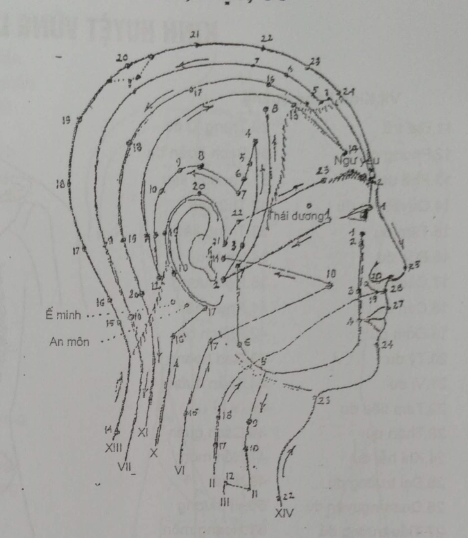 1. Đồng tử liêu 2. Thính hột.3. Thượng Quan 4. Hàm yến 5. Huyền lư6. Huyền li7. Khúc tân8. Suất sốc 9. Thiên sung 10. Phù bạch 11. Khiếu âm 12. Hoàn cốt 13. Bản thần14. Dương bạch 15. Lâm khấp 16. Mục song 17. Chính doanh 18. Thừa linh19. Não không 20.  Phong trìKINH HUYỆT VÙNG LƯNGVII.Kinh bàng quang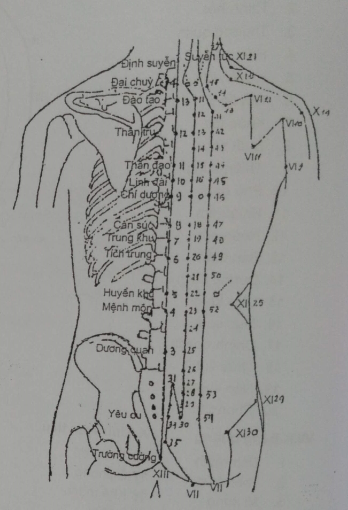 KINH NGUYỆT VÙNG BỤNG, NGỰC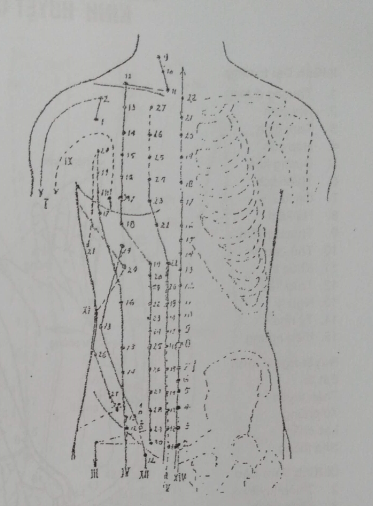 KINH HUYỆT CHI TRÊN1I. Kinh Đại trường1. Thượng dương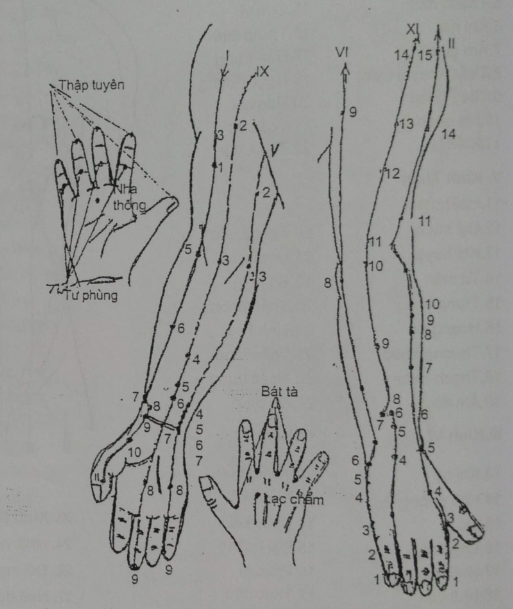 2. Nhị gian3. Tam gian4. Hợp cốc5. Dương khê6. Thiên lịch7. Ôn lưu8. Hạ liêm9. Thượng liêm10. Thủ tam lý11. Khúc trì12. Trửu liêu13. Ngũ lý14. Tý nhu15. Kiên ngungHuyệt ngoài kinhBát tàThập tuyênTứ phủngLạc chẩmNha thốngIX. Kinh Tâm bảo2. Thiên tuyển3. Khúc trạch4. Khích môn5. Giản sử6. Nội quan,7. Đại lăng8. Lao cung9. Trung xungKINH HUYỆT CHI DƯỚI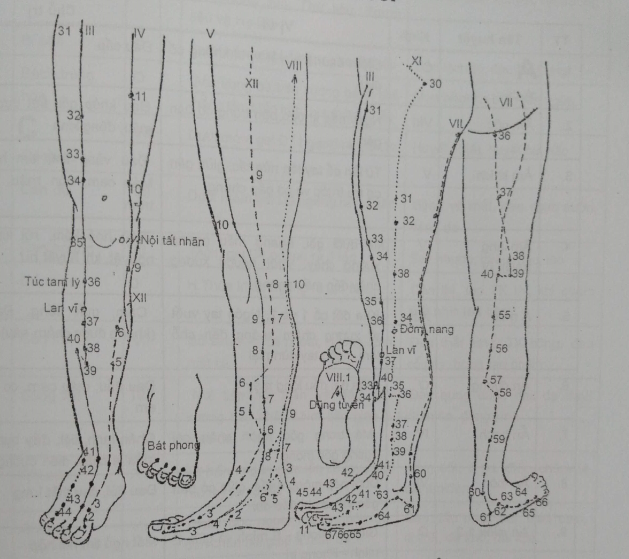 HUYỆT VỊĐIỆN CHÂMMỤC TIÊUSử dụng máy phát xung điện kích thích vào huyệt trong châm cứu chữa bệnh đê đạt hiệu quả cao và an toàn1. ĐẠI CƯƠNGĐịnh nghĩaĐiện châm là dùng dống điện một chiều hoặc dùng dòng xung điện một chiều hòặc xoay chiều tac động vào huyệt. Đâv là một phương pháp châm mới kết hợp tác dụng của dòng điện với tác dụng của châm cứu.Tác dụng của dòng điện một chiểu đều (Galvanic)Dòng điện này thường dùng trong vật lý trị liệu như đưa thuốc vào khớp....Tác dụng gây bỏng ở 2 cực điệnTại cực dương bỏng acid HCl gây sẹo lồi.Tại cực âm bỏng kiềm NaOH gây sẹo mềm.Tác dụng tăng cuờng dinh duỡng và chuyến hoáLàm giãn mao mạch. Tại cực âm, mẫn cảm tăng, trương lực cơ tăng.Làm tăng cường tuần hoàn máu. Thường dùng để điều trị suy nhược cơ thể, suy nhược thần kinh, rối loạn tuần hoàn tim, não và điều trị tê, bại, Ịiệt cơ tứ chi.Tác dụng gỉảm đauỞ cực dương cảm giác giảm, trương lực cơ giảm do đó làm mất đau nhanh chóng. Trong chẫm cứu muốn cắt cơn đau cấp dùng cực dương đặt vào điểm đau.Tác dụng toàn thânỞ ngưòi đang trong trạng thái hưng phấn tăng thì có tác dụng an thần, cảm giác nhẹ nhõm.Ở người đang trong trạng thái hưng phấn giảm thì thấy tỉnh táo, khoẻ lên.1.3. Tác dụng của dòng điện1.3.1. Dòng xung điện dùng trong điểu trị thường có tần số dưới 20.000 Hz/s và điện thế cảm ứng < 300 V.1.3.2. Có 4 loại hình thể sóng xung điện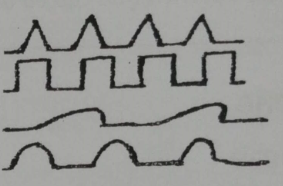 Hình gai nhọn (Faradic)Hình chữ nhật (Leduc).Hình lưỡi cày (Lapique).Hình sin (Diadynamic).Những máy xung điện hiện nay thường có 2 loại dạng xung: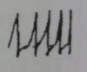 Xung nghẹt (gai nhọn). Cấu tạo máy thường rất đơn giản.Xung đa hài: là dạng xung kết hợp giữa gai nhọn và xung chữ nhật hoặc lưỡi cày. Dạng xung này có thể dùng vừa tả vừa bổ.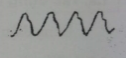 1.4. Những yếu tố ảnh hưỏng đến điểu trị bằng xung điện1.4.1. Cường độ (biên độ xung)Cưòng độ vào kim phải đến một mức độ nhất định người bệnh mới có cảm giác nháy đập. Lên cao hơn sẽ gây co cơ (kim máy động). Nếu đưa lên quá cao sẽ gây đau buốt. Đe điều trị thường giữ cường độ ở mức cảm giác nháy đập và co cơ. Muốn tạo được rung kim, co cơ cường độ thường từ 50-100 micro ampe.1.4.2. Tần số xungVới tần số xung thấp < 50 Hz/giây (tương ứng với 20-30 nháy đập/phút), dòng xung gây hưng phấn thần kinh cảm giác và thần kinh vận động làm trương lực thần kinh tăng. Có tác dụng bổ.Với tần số xung nhanh từ 80-100 Hz/giây (tương ứng với từ trên 80 lần nháy đập/phút) hoặc liên tục sẽ có tác dụng ức chế, dùng cắt cơn đau hoặc châm tê.1.4.3. Hình dạng xungGai nhọn tác dụng kích thích mạnh, tác dụng dinh dưỡng kém, thưòng dùng ở tổ chức lành và để cắt cơn đauXung hình chữ nhật vì sườn lên và xuống thẳng đứng nên có tác dụng kích thích và tuỳ bề mặt xung rộng hẹp mà tác dụng dính dưỡng nhiều hoặc ít.Xung hình lưỡi cày và hình sin thích hợp vớí tổ chức đã bị tổn thương và có tác dụng dinh dưỡng tốt.Cực điệnDòng xung điện cũng có tác dụng giống dòng điện một chiều đều.Cực dương có tác dụng ức chế dẫn truyển xung động thần kinh, làm co giãn cơ, làm dịu thần kinh đang căng và giảm đau.Cực âm có tác dụng kích thích các chức năng bí suy yếu, tăng cường dinh dưỡng chuyển hoá, kích thích thần kính cảm giác, tăng mẫn cảm, tăng trơng lực cơ và thần kinh.Chú ý: Đốì với các máy tạo xung điện xoay chiểu, tác dụng bổ tả chỉ dựa vào cường độ, tần số và thời gian kích thích.Thời gian kích thíchThời gian kích thích kéo dài dù tần sô thấp tác dụng kích thích cũng giảm dần và dẫn đến tình trạng ức chế (tác dụng tả). Để chống "Trơ quen" ta phải kích thích từng đợt hoặc tăng cường độ kích thích.2. KỸ THUẬT ĐIỆN CHÂMChọn huyệt, phối huyệt và chuẩn bị dụng cụ châm tiến hành như châm bình thườngĐại cương máy điện châmMáy điện châm nói chung gồm những phần sau đây:Nguổn diện năngThường dùng pin khô tuỳ máy điện thế từ 3-4V, 5V, 6V, 9V... Có máy dùng nguồn điện xoay chiều trực tiếp cắm vào điện lưới rồi qua bộ phân chỉnhdòng ở trong máy. Đối với những máy này cần thận trọng vì nếu máy bị "mát" sẽ gây tai nạn điện giật.Núm điều chỉnh tẩn số xung (thường kết hợp với công tắc tắt bật)Xung được báo hiệu băng đèn chỉ thị hoặc tiếng động qua một loa nhỏ. Mỗi máy có thể có từ 2-5 núm cường độ.Các núm điểu chỉnh cường độ vào tùng cặp kimMuốn tăng cường độ thường vặn theo chiều kim đổng hồ ổ cắm từng dây ra kim và chiết áp của núm cường độ cần được kiểm tra thường xuyên. Nếu phích cắm không chặt và chiết áp núm cường độ tiếp xúc không tốt dễ gây cường độ cao đột ngột làm co giật, bệnh nhân hoảng hốt.Đối với một số máy có thêm núm chế độ phát xung liên tục hoặc ngắt quãng hoặc thêm núm sử dụng các dạng xung.Chuẩn bị phát xung điệnNgoài việc kiểm tra máy thường xuyên, trước khi phát xung điện vào kim cần:Kiểm tra nguồn điện, đưa các núm cường độ về 0.Vặn núm tẩn số tới mức yêu cẩu.Dặn dò và giải thích để bệnh nhân yên tâm, sẽ thấy cảm giác kiến bò, rung đập, mổ, nếu nhói buốt là bất thường.Châm kim như điều trị châm thường, sau đó nốỉ xung điện vào kim. Nếu có kẹp chuyên dùng thì đơn giản, kẹp vào đốc kim. Nếu không thì tuốt trần đầu dây khoảng l-2cm rồi quấn chặt vào đốc kim.Mởtừtừnúm cường độ, hỏi cảm giác bệnh nhân nếu đạt đến mức kích thích trị liệu thì ngừng lại.Đề phòng và xử trí tai biến điện châmNgoài những tai biến có thể gặp trong châm thường, trong điện châm còn gặp:Hoảng hốt, sợ hãi	'Có thể do vặn núm cường độ quá nhanh hoặc phích cắm và chiết áp tiếp xúc không tốt làm cho cường độ kích thích quá mức ngay.Chú ý: Không được dùng máy phát điện một chiều đều (Galvanic) dùng trong lý liệu để thay máy điện châm.Điện giậtĐốỉ với những máy điện châm dùng nguồn 220v của điện lưới thành phố, nếu máỵ bị chạm vỏ có thể gây tai nạn đỉện giật nguy hiểm. Tiến hành cấp cứu như điện giật tuỳ mức độ nặng nhẹ. Nên dùng máy chạy điện pin vừa cơ động vừa an toàn.Choáng điệnKhi dùng cực âm và cực dương của cùng một cặp dây cho đối diện qua tim, não, dòng điện qua tim, não có thể gây choáng điện, ngừng tim, rối loạn nhịp tim, động kinh, nhức đầu....2.4. Kết thúc buổi điểu trị bằng điện châmVặn tắt nguồn diện vàoVặn các núm điều chỉnh cường độ, tần số về vị trí 0.Rút kĩm và gỡ dây dẫn diện raĐể bệnh nhân nghi 2-5 phút rồi mới ra vềMỗi liệu trình nên từ 10-15 lần châm, nghỉ 5-7 ngày rồi lại tiếp liệu trình khác.PHỤ LỤCMÁY ĐIỆN CHÂM M6Bệnh viện Châm cứu Trung ương sản xuất, máy điện châm hai tần số xung để ứng dụng kỹ thuật vừa bổ vừa tả.Đặc tính kỹ thuật (Output)Tiêu chuẩn an toàn của Tổ chức Y tế Thế giới (WHO) Công suất kích thích trung bình là: ~PS = 1,5WI < 30 µAU < 50VDạng sóng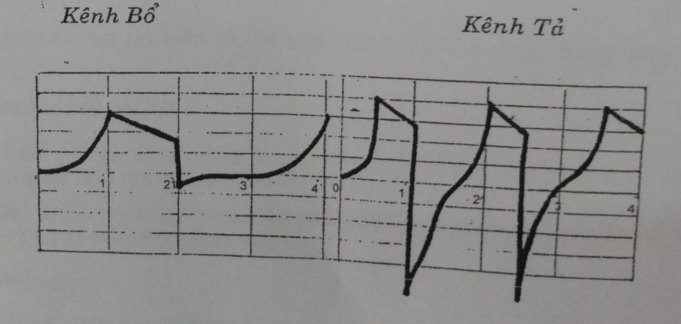 TỰ LƯỢNG GIÁ ĐIỆN CHÂMĐÁP ÁNTHỦY CHÂM(Tiêm thuốc vào huyệt)MỤC TIÊUNâng cao hiệu quả điều trị châm bằng kết hợp dùng thuốc tiêm vào huyệt.Tránh được những tai biến trong thủy châmĐẠI CƯƠNGThủy châm là tiêm thuốc vào huyệt để điều tri và phòng bệnh, thủy châm là một phát triển mới của châm cứu kết hợp tác dụng của thuốc và tác dụng của huyệt.Thuốc dùng có thể chỉ là một yếu tố kích thích huyệt như dùng nước cất, nhưng cũng có thể tăng cường tác dụng đặc hiệu của thuốc đồng thời có thể làm giảm được lượng thuốc phải dùng. Trường Đạihọc Y khoa Cát Lâm Trung Quốc nghiên cứu tiêm vaccin phòng bệnh thương hàn 0,1 ml (bằng 1/7 liều thưòng) vào huyệt Túc tam lý cũng đạt kết quả như tiêm liều lượng bình thưòng.Ưu điểm của thủy châmTâm lý người bệnh tin tưởng, phấn khởi hơn vì có thuốc.So với châm đơn thuần nhanh hơn vì đỡ thời gian lưu kim, gọn hơn vì cơ sở điều trị không cần nhiều giường.So với tiêm thường liều lượng có thể giảm đi mà tác dụng mạnh hơn.Nhược điểm của thủy châm- Nhiều tai biến có thể xảy ra hơn châm thường, tốn tiền hơn.- So với tiêm thường thì đau hơn vì vùng tiềm thưòng không đau bằng vùng huyệt và phải tiêm nhiều điểm hơn.KỸ THUẬT THỦY CHÂM2.1. Chọn huyệt để tiêmCách chọn huyệt và phối huyệt như trong châm cứu.Chọn huyệt tại chỗ và vùng lân cận như A thị, Bối du huyệt, Mộ huyệt.Kết hợp huyệt ở xa như huyệt Tổng, huyệt Khích, huyệt Hội hoặc theo biện chứng, luận trị...Chú ỷ:Không tiêm vào các huyệt sát gần thần kinh, mạch máu lớn, những vùng dễ gây nguy hiểm. Không tiêm quá nhiều huyệt trong 1 lần châm.2.2. Chọn thuốc để tiêm2.2.1. Chọn thuốc có tác dụng vớỉ chứng bệnh cẩn chữa nhưAtropin để giảm đau do co thắt cơ trơn và giảm tiết dịch dùng cắt cơn đau dạ dày, cơn đau quặn thận, cơn hen phế quản.Vitamin Bl, B6, B12 đôì với bệnh thần kinh như tê phù, đau dây thần kinh ngoại biên, suy nhược thần kỉnh, suy nhược cơ thể.Philatốp tiêm trong lao phổi, suy nhược cơ thểPapaverin, atropin đối với động thai.Testosteron điều trị thiểu năng sinh dục, thiếu tinh trùng...Chú ý:Không được dùng thuốc chỉ để tiêm tĩnh mạch như calci clorua, glucose 20%... Không nên dùng những thuốc dễ gây thoái hoá thần kinh, mạch máu gây hoại tử tổ chức hoặc dễ gây áp xe như quinin, hydrococtizon...2.2.2. Chọn thuốc không dặc hiệu như novocain 0,5 - 1%, nước cất hoặc nước muối sinh lý chỉ có tác dụng đơn thuần như một yếu tố gây kích thích.2.3. Thủ thuật thủy châmPhải chấp hành mọi quy định trong tiêm thông thường.+ Tiệt khuẩn bơm tiêm, kim tiêm (Luộc sôi 30 phút hoặc hấp Ỉ2O°C). Hiện nay để đảm bảo tuyệt đội không lây chéo, ta dùng bơm tiêm và kim tiêm riêng cho từng người hoặc bơm tiêm nhựa dùng một lần.	+ Kỹ thuật viên phải cắt móng tay ngắn, rửa tay trước khi tiêm.+ Sát khuẩn vùng huyệt bằng cồn 70°Phải thử phản ứng (Test) đối với những thuốc dễ gây sốc phản vệ như novocain...Khi tiêm thuốc vào huyệt phải tuỳ từng vùng cơ dày, cơ mỏng mà tiềm thẳng sâu hoặc nghiêng nông.Không xoay hoặc vê kim như trong châm cứu. Trước khi bơm thuốc vào phải kéo ngược nòng bơm tiêm xem có vào mạch máu không. Khi bơm thuốc phải bơm từ từ đồng thời theo dõi phản ứng của bệnh nhân.Liều thuốc tiêm vào một huyệt nên từ 0,1 -2ml.Liệu trình điều trịĐối với cấp tính như cơn hen phế quản, co thắt đại tràng... chỉ cần 1-2 lần, hết cơn đau thì ngừng.Đôì với bệnh kéo dài như: suy nhược thần kinh, suy nhược cơ thể, đau thần kinh ngoại biên... nên chia thành những đợt 5-10 lần thủy châm hàng ngày hoặc cách ngày. Sau mỗi đợt nên nghỉ 5-10 ngày.Xử trí tai biếnNhững tai biến do châm Vựng châm: Rút kim cho nằm đầu thấp, day bấm Nhân trung, Thập tuyên, cho uống chè đường gừng nóng hoặc rượu cấp cứu.Gãy kim, cong kim, chảy máu... xử trí như trong châm cứu.Tai biến do thuốcChoáng phản vệ: người bệnh có cảm giác nóng bừng, hồi hộpr nôn nao, tức ngực, vã mố hôi. Nặng thì hoảng hốt, vật vã, khó thỏ, hôn mê. Mạch, huyết áp không lấy được.Tiêm ngay 3/4 mg adrenalin vào bắp thịt, còn 1/4 tiêm chậm vào tĩnh mạch. Hoặc tiêm prometazin 50mg tiêm bắp. Hoặc tiêm depersolon 1 ống vào tĩnh mạch.Tiêm thuốc vào thần kinh gây đau buốt nếu là vitamin C hoặc tê bại vùng thần kinh chi phôi nếu là novocain, sau một thời gian sẽ hết.Viêm sưng hoặc áp xe nơi thủy châm: Chườm nóng hàng ngày, nơi tiêm sưng sẽ tan dần.TỰ LƯỢNG GIÁ THỦY CHÂMĐÁP ÁN1.S	2.S	3.Đ	4.Đ	5.S	6.Đ 	7. Đ	8.Đ	9.S	10.Đ	11.S	12.Đ	13.S	14.Đ	15.Đ	16.S	17.S	18.Đ	19.Đ	20.SNHĨ CHÂM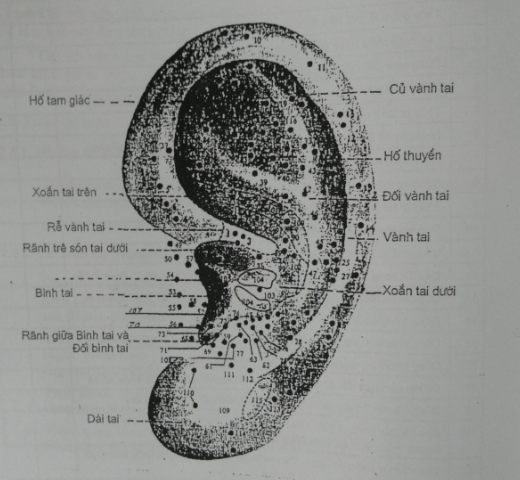 HUYỆT, VỊ TRÊN LOA TAI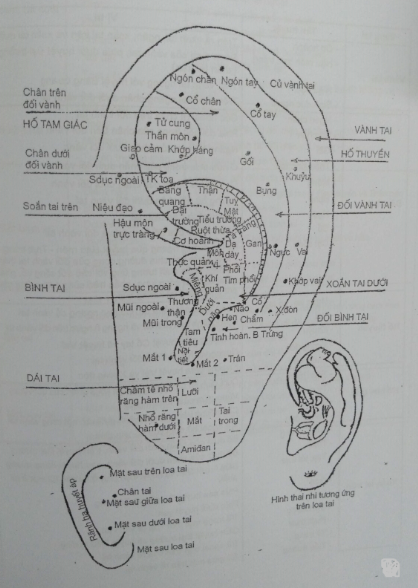 ĐỊNH HUYỆT TRÊN LOA TAICÁCH CHỌN HUYỆT VÀ PHỐI HUYỆT Ở LOA TAICách 1: Bệnh ở bộ phận X có điểm phản ứng bệnh lý đúng vào huyệt tương ứng trên loa tai: Châm huyệt tương ứng đó. Cách này hay dùng chữa chứng đau.Cách 2: Bệnh ỏ bộ phận X nhưng không có điểm phản ứng bệnh trên loa tai tương ứng: Châm huyệt tương ứng. Thí dụ đau mắt đỏ: Châm huyệt Mắt. Đau thần kinh toạ: Châm huyệt Thần kinh toạ v.v...Cách 3: Bệnh ồ bộ phận X không có hoặc có nhiều điểm phản ứng bệnh ở nhiều vùng vận dụng lý luận để chọn huyệt. Thí dụ: Đái dầm, châm huyệt Bàng quang và Thận, cơn đau dạ dày châm huyệt Gan và Dạ dày...MỘT SỐ CÔNG THỨCSỐ TTTÊN BÀI HỌCSỐ TIẾT LÝ THUYẾTSỐ TIẾT THỰC HÀNHGHI CHÚLý thuyết1Đại cương châm cứu12Đại cương hệ kinh lạc13Đại cương về huyệt24Kỹ thuật châm cứu25Kinh Phế - Kinh Đại trường26Kinh Tỳ - Kinh Vị37Kinh Tâm – Kinh Tiểu trường28Kinh Thận – Kinh Bàng quang39Kinh Tâm bào –Kinh Tam tiêu210Kinh Can – Kinh Đởm311Mạch Nhâm – Mạch Đốc212Huyệt ngoài kinh2Thực hành1Kỹ thuật châm cứu62Xác định huyệt vị trên người53Chọn huyệt, phối huyệt64Điện châm, thủy châm3Tổng252012. Châm cứu cũng có tác dụng phòng bệnh Đúng - Sai13. Châm cứu chỉ chữa những chứng bệnh do rối loạn chức năng Đúng - Sai14. Châm cứu làm tăng tiết sữa Đúng - Sai15. Châm cứu thay đổi được thành phần của sữa Đúng - Sai16. Châm cứu làm tiêu ổ mủĐúng - Sai17. Châm cứu gây vô cảm để phẫu thuật Đúng - SaiA. Châm kim vê tay B. Điện châmC. Thủy châmD. Cứu ngảiE. Xoa bóp bấm huyệt F. Chích lể1. Bảo Cô và Thôi Vỹ2. Nguyễn Đại Năng3. Chích lể4A. Điều khí4B. Giảm đauTên đường kinhMã sốMã sốMã sốTác dụng của đường kinhTên đường kinhLa mãPhápAnhTác dụng của đường kinhThái âm PhếIPLBệnh hô hấp, lồng ngực, hạ sốtDương minh ĐẠI TRƯỜNGIIGILIBệnh vùng đầu mặt: mắt, mũi, răng, miệng, họng. Sốt cao, liệt mặt, liệt chi trên.Dương minh VỊIIIESBệnh vùng đầu mặt: mắt, răng miệng, họng, dạ dày. Sốt cao, chi dưới.Thái âm TỲIVRpSpBệnh tiêu hóa, sinh dục, tiết niệu, tâm thần, đau liệt chi dưới.Thiếu âm TÂMVCHBệnh lồng ngực, rối loạn thần kinh, tim, mạch vành, suy nhược TK, hạ sốt, tê đau chi trên.Thái dương TIỂU TRƯỜNGVIIGSIBệnh vùng mặt: mắt, tai, răng, cổ, họng. Hạ sốt, tê đau chi trên.Thái dương BÀNG QUANGVIIVBBệnh vùng mặt: đầu, gáy lưng, chi dưới, các tạng phủ liên quan tiết đoạn, cảm mạo, hạ sốt.Thiếu âm THẬNVIIIRKBệnh tiết niệu, sinh dục, hen, viêm phế quản mạn, suy nhược TK, tê đau chi dưới.Quyết âm TÂM BÀOIXMCPBệnh lồng ngực, rối loạn nhịp tim, suy nhược TK, nôn nấc, hạ sốt, tê đau chi trên.Thiếu dương TAM TRIỀUXTRTMặt bên đầu mặt, bệnh tai, mắt, hạ sốt, rối loạn tâm thần.Thiếu dương ĐỞMXIVBGMặt trên đầu mặt và thân mình, đau vai gáy, liệt chi trên.Quyết âm CANXIIFLiBệnh tiết niệu, sinh dục, đau dạ dày, đau vùng gan, tăng huyết áp.Mạch ĐỐCXIIIVGGVRối loạn thân nhiệt, đau cột sống, bổ cơ thể.Mạch NHÂMXIVVCCVBệnh các tạng phủ tương ứng đường kinh đi qua, trụy tim mạch, sốc.17. Hệ Kinh lạc có thể ví như mạng lưới giao thông liên lạc trong một quốc giaĐúng - Sai18. Chữa bệnh bằng thuốc không cần biết kinh lạcĐúng - Sai19. Tác dụng điều khí của châm cứu phải thông qua kinh lạcĐúng - Sai20. Kinh lạc là do con người tự đặt ra theo chủ quan, không có thực tiễnĐúng – Sai21. Tiếp theo kinh Vị là kinh Tiểu trườngĐúng - Sai22. Tiếp theo kinh Thận là kinh Bàng quangĐúng – Sai23. Mạch Đốc đi từ đỉnh đầu xuống đáy mìnhĐúng - Sai24. Mạch Nhâm đảm nhiệm các kinh âmĐúng - Sai25. Dựa vào tên đầy đủ của 1 đường kính, ta có thể biết tính chất và hướng đi khái quát của nó Đúng - Sai1. Lý luận cơ bản1. Lý luận cơ bản1. Lý luận cơ bản2. A. Thái âm PhếB. Thiếu âm TâmC. Quyết âm Tâm Bào3. A. Dương Minh Đại trườngB. Thái dương Tiểu trườngC. Thiếu dương Tam tiêu4. A. Dương minh VịB. Thái dương Bàng quangC. Thiếu dương Đởm5. A. Thái âm TỳB. Thiếu âm ThậnC. Quyết âm Can6. Vùng mặt6. Vùng mặt6. Vùng mặt7. Trong tạng hoặc bụng ngực7. Trong tạng hoặc bụng ngực7. Trong tạng hoặc bụng ngực8. Đầu ngón tay, chân8. Đầu ngón tay, chân8. Đầu ngón tay, chân9. A. Đốc                          B. Nhâm                          C. Xung                          D. Đới9. A. Đốc                          B. Nhâm                          C. Xung                          D. Đới9. A. Đốc                          B. Nhâm                          C. Xung                          D. Đới10. A. QuáB. Cập (tại)11. A. Từ các tạng trong ngựcB. Đến đầu các ngón tay12. A. Đầu ngón tayB. Đến vùng mặt13. A. Vùng mặtB. Đến ngón chân14. A. Các ngón chânB. Đến các tạng trong bụng ngựcB. Đến các tạng trong bụng ngực15. Gồm 3 phần16. A. Kinh Tam tiêuB. T17. Đúng18. Sai19. Đúng20. Sai21. Sai22. Sai23. Sai24. Đúng25. Đúng26. B (Can)27. A. (Dương minh Đại trường)27. A. (Dương minh Đại trường)NguyênLạcDuMộKhíchKinh PhếThái uyên I.9 Liệt khuyết I.7Phế du VII.13Trung phủ I.1Khổng tối I.6Kinh Đại trườngHợp cốc II.4Thiên lịch II.6Đại trường du VI.25Thiên khu III.25Ôn lưu   II.7Kinh ThậnThái khê VIII.3Đại chung VIII.4Thận du VII.23Kinh môn XI.25Thủy tuyền VIII.5Kinh Bàng quangKinh cốt VII.64Phi dương VII.58Bàng quang du VII.28Trung cực XIV.3Kim môn VII.63Kinh CanThái xung XII. 3Lãi câu XII.5Can du VII.18Kỳ môn XII.14Trung đô XII.6Kinh ĐởmKhâu hư XI.40Quang minh XI.37Đởm du VII.19Nhật Nguyệt XI.14Ngoại khâu XI.36Kinh TâmThần môn V.7Thông lý V.5Tâm du VII.15Cự khuyết XII.14Âm khích V.6Kinh Tiểu trườngUyển cốt VI.4Chi chính VI.7Tiểu trường du VII.27Quan nguyên XIV.4 Dưỡng lão VI.6Kinh Tâm bàoĐại lăng XI.7Nội quan IX.6Quyết âm du VII.14Đản trung XIV.14Khích môn IX.4Kinh Tam tiêuDương trì X.4Ngoại quan X.5Tam tiêu du VII.22Thạch môn XIV.5Hội tông X.7Kinh TỳThái bạch IV.3Công tôn IV.40Tỳ du VII.20Chương môn XII.3Địa cơ IV.8Kinh VịXung dương III.42Phong long III.40Vị du VII.21Trung quản XIV.12Lương khâu III.34Loại thể chấtHuyệt HộiThuộc kinh1. TạngChương mônCan2. PhủTrung quảnNhâm3. KhíĐản trungNhâm4. HuyếtCách duBàng quang5. CânDương lăng tuyềnĐởm6. MạchThái uyênPhế7. XươngĐại trữBàng quang8. TủyTuyệt cốtĐởmKhoảng cáchTấc chiaGhi chúĐầuĐầuChân tóc trán đến chân tóc gáy12Nếu bờ chân tóc không rõ hoặc hói trán thì đo khoảng cách từ huyệt Đại chùy đến huyệt Ấn đường là 18 tấc. ĐầuĐầuChân tóc trán đến huyệt Ấn đường3Nếu bờ chân tóc không rõ hoặc hói trán thì đo khoảng cách từ huyệt Đại chùy đến huyệt Ấn đường là 18 tấc. ĐầuĐầuChân tóc gáy đến huyệt Đại chùy3Nếu bờ chân tóc không rõ hoặc hói trán thì đo khoảng cách từ huyệt Đại chùy đến huyệt Ấn đường là 18 tấc. ĐầuĐầuChân tóc 2 bên thái dương9Nếu bờ chân tóc không rõ hoặc hói trán thì đo khoảng cách từ huyệt Đại chùy đến huyệt Ấn đường là 18 tấc. ĐầuĐầuHai bờ ngoài mỏm trâm chũm9Nếu bờ chân tóc không rõ hoặc hói trán thì đo khoảng cách từ huyệt Đại chùy đến huyệt Ấn đường là 18 tấc. Ngực BụngNgực BụngKhoảng cách 2 núm vú8Mặt trước ngực, dựa vào khoảng liên sườn. Mỗi khoảng liên sườn là 1,6 tấc.Ngực BụngNgực BụngGóc 2 cung sườn đến rốn8Mặt trước ngực, dựa vào khoảng liên sườn. Mỗi khoảng liên sườn là 1,6 tấc.Ngực BụngNgực BụngRốn đến bờ trên khớp mu5Mặt trước ngực, dựa vào khoảng liên sườn. Mỗi khoảng liên sườn là 1,6 tấc.Ngực BụngNgực BụngNếp nách trước đến đầu xương sườn XI12Mặt trước ngực, dựa vào khoảng liên sườn. Mỗi khoảng liên sườn là 1,6 tấc.LưngLưngBờ trong xương bả vai đến đường giữa lưng (Mạch Đốc)3Chiều dọc lưng dựa theo các gai đốt sống.- Đốt sống cổ: C1-C7- Đốt sống lưng: D1-D12- Đốt sống thắt lưng: L1-L7- Đốt sống cùng: S1-S4Chi TrênChi TrênNếp nách đến nếp khuỷu9Chi TrênChi TrênNếp khủy đến nếp cổ tay12Chi dướiTrongBờ trên mấu chuyền lớn đến giữa xương bánh chè19Chi dướiTrongGiữa xương bánh chè đến đỉnh mắt cá ngoài16Chi dướiNgoàiBờ trên khớp mu rồi đến lồi cầu xương đùi18Chi dướiNgoàiLồi cầu trong xương chày đến đỉnh mắt cá trong13Mã câuNội dung câu hỏiĐúngSai1Huyệt châm cứu không phải là một điểm hình học mà là một khoảng nhỏ trên mặt da (đường kính khoảng 2 milimet)2Huyệt là hình thái tại chỗ của da, cơ, gân, xương3Huyệt là cửa ngõ giao lưu của cơ thể với môi trường bên ngoài4Huyệt là nơi bệnh tà bên ngoài xâm nhập vào cơ thể5Huyệt không biểu hiện những trục trặc bên trong cơ thể6Dựa vào biến đổi ở vùng huyệt (về cảm giác, về điện trở da…) ta có thể chẩn đoán rối loạn chức năng của tạng phủ tương quan7Tác động vào huyệt chỉ để chữa bệnh, không có tác dụng phòng bệnh8Huyệt A thị không có vị trí cố định9Huyệt ngoài kinh để chỉ những huyệt hoàn toàn nằm ngoài đường kinh10Huyệt kinh là huyệt nằm trên một đường kinh nhất định11Tân huyệt là những huyệt mới phát hiện trong những năm gần đây12Huyệt Nguyên là huyệt chủ của mỗi một đường kinh, thường nằm quanh khuỷu tay và khoeo chân13Huyệt Lạc là huyệt có nhánh nối với kinh có quan hệ biểu lý với kinh đó14Cơ thể có 14 kinh mạch chính và có 14 huyệt Lạc15Các huyệt Du ở lưng đều không nằm trên đường kinh thuộc tạng phủ mà nó mang tên. Ví dụ Tâm du không nằm trên kinh Tâm16Các huyệt Du ở lưng thường nằm trên tiết đoạn TK liên quan đến tạng phủ mà nó mang tên17Mỗi tạng phủ có một huyệt Mộ nằm trên tiết đoạn TK liên quan đến tạng phủ đó18Mỗi đường kinh có một huyệt Khích nằm trên đường kinh đó19Huyệt Hội đại diện cho một loại thể chất của cơ thể20Huyệt Đại trữ là huyệt Hội của xương21Huyệt Cách du là huyệt Hội của khí22Bệnh thuộc về cân thường phải tác động vào huyệt Dương lăng tuyền23Huyệt Tổng là huyệt có tác dụng đặc biệt tới một vùng nhất định24Các chứng bệnh ở vùng mặt thường phải tác động vào huyệt Nội quan25Đau vùng thắt lưng thường phải tác động vào huyệt Ủy trung26Các huyệt Tỉnh đều có tác dụng giảm đau mạnh27Xác định huyệt Ấn đường chủ yếu bằng cách nhìn28Xác định huyệt A thị bằng cách nhìn kết hợp cách đo29Chiều ngang A ngón tay áp sát nhau, chạy qua chân móng ngón út là 4 thốn (hay tấc)30Chiều ngang ngón cái đi qua khớp đốt I và II là 1 thốn (tấc)31Đỉnh góc tạo bởi hai cung sườn đến rốn là 8 thốn32Từ rốn đến bờ trên khớp mu chia thành 4 thốn (tấc)33Tấc tay (đồng thân thốn) và tấc chia (chiết lượng thốn) dài bằng nhau34Xác định huyệt khúc trì dựa vào tư thế cẳng tay - cánh tay35Thốn hoặc tấc có số đo cố định36Mã hóa tên huyệt dựa vào mã số đường kinh và số thứ tự của huyệt đó trên đường kinh37Khoảng cách từ đường gai sống tới bờ trong xương bả vai (tư thế tay buông xuôi) có số đo bằng 1,5 thốn38Mã số của huyệt Hợp cốc là II3 hoặc LI.339Mã số của huyệt Trung phủ là III.36 hoặc S.3640Mã số của huyệt Nguyên của kinh Phế là I.9 hoặc L.11.Đ2.S3.Đ4.Đ5.S6.Đ7.S8.Đ9.S10.Đ11.Đ12.S13.Đ14.S15.Đ16.Đ17.S18.Đ19.Đ20.Đ21.S22.Đ23.Đ24.S25.Đ26.S27.Đ28.S29.S30.S31.Đ32.S33.S34.Đ35.S36.Đ37.S38.S39.S40.ĐBổTảCường độ kích thíchĐắc khí để nguyên kim, vê nhẹ hoặc không vêĐắc khí, vê mạch, vê mổ cò, cách 5 phút vê 1 lầnLưu kimLưu kim lâu 15-30 phútLưu kim ít 10-15 phútRút kimNhanhTừ từSau rút kimBịt ngay lỗ châm không cho chính khí thoát raKhông bịt ngay lỗ châm để tà khí thoát ra ngoàiMã câuNội dung câu hỏiĐúng Sai1Châm và cứu là hai phương pháp khác nhau nhưng cùng một mục tiêu2Cứu cũng như châm đều chữa được chứng thực nhiệt3Hiện nay ít dùng Hoa mai châm vì nhiều nguy cơ lây chéo4Châm huyệt Ấn đường dùng kim 10cm5Châm nặn máu tốt nhất là dùng kim Hào châm6Ôn châm là kết hợp Châm và Cứu ngay trên một huyệt7Tiệt khuẩn kim châm dùng bông cồn lau cho nhanh8Tiệt khuẩn kim châm dùng nước sôi trong phích cũng được9Đôi bàn tay kỹ thuật viên châm cứu cũng phải vô khuẩn10Bệnh nhân bị đau là do thao tác châm chưa tốt và do kim không sắc11Đau thần kinh hông, để bệnh nhân ngồi trên ghế châm là tốt nhất12Triệu chứng sớm nhất của vựng châm là mặt tái, mắt kém hoạt13Cấp cứu vựng châm tốt nhất là tiêm một ống long não 0,20g dưới da14Châm huyệt Đại chùy, mũi kim phải hướng lên phía đầu15Châm huyệt Mệnh môn, kim hướng xuống chân16Châm huyệt Phong trì, mũi kim hướng sang mắt phía đối diện17Châm tả huyệt Tam âm giao để chữa nôn do nghén18Châm tả là vê kinh mạch, xoay chiều hoặc châm “mổ cò”19Bị cảm phong hàn, cứu mồi ngải qua gừng vào huyệt Ấn đường20Châm tả huyệt Khổng tối, mũi kim hướng về ngón tay cái21Làm ngải nhung cần giã hoặc xay thật nhỏ lá ngải cứu22Châm huyệt Túc tam lý, kim phải thẳng góc với mặt da23Châm sâu huyệt Á môn có thể chạm hành tủy làm ngừng tim, ngừng thở24Châm sâu các huyệt trên kinh Bàng quang vùng lưng có thể gây tràn khí màng phổi25Cảm giác đắc khí ở người bệnh là đau nhói26Cảm giác đắc khí ở KTV, kim châm như bị giữ lại, không lỏng lẻo27Không vê kim huyệt Tình minh28Bệnh nhân nôn nhiều do viêm loét tá tràng đã hơn 10 năm, thể trạng suy kiệt. Không nhận chữa bằng châm cứu29Bệnh nhân rất yếu, da xanh tái do rong huyết đã lâu. Nhận chữa bằng châm cứu một đợt 10 ngày30Thái độ hòa nhã, ân cần của KTV châm cứu góp phần quan trọng vào kết quả châm cứu1.Đ2.S3.Đ4.S5.S6.Đ7.S8.S9.Đ10.Đ11.S12.Đ13.S14.Đ15.S16.Đ17.S18.Đ19.S20.S21.S22.Đ23.Đ24.Đ25.S26.Đ27.Đ28.Đ29.S30.Đ1. Trung phủ (h. Mộ)7. Liệt khuyết (h. Lạc)2. Vân môn8. Kinh cự (h. Kinh)3. Thiên phủ9. Thái uyên (h. Du) (h. Nguyên)4. Hiệp bạch10. Ngư tế (h. Huỳnh)5. Xích trạch (h. Hợp)11. Thiếu thương (h. Tỉnh)6. Khổng tối (h. Khích)(Giới thiệu 7 huyệt thường dùng)TTNội dung câu hỏiĐúngSai1Kinh Phế là kinh bắt đầu của vòng tuần hoàn kinh khí2Kinh Phế bắt nguồn từ tạng Phế3Kinh Phế đi xuống liên hệ với Đại trường4Kinh Phế đi lên mũi là khiếu của tạng Phế5Kinh Phế đi dọc theo bờ trước - ngoài của chi trên6Kinh Phế nối với kinh Đại trường ở đầu ngón cái7Vùng cẳng tay, kinh Phế ở giữa 2 kinh Tâm và Tâm bào8Vùng cẳng tay, kinh Phế trùng hợp với đường đi của TK quay9Đau rức bên trong xương dọc chi trên, chọn huyệt trên kinh Phế để châm cứu10Sốt cao ở trẻ em, chân nặn máu huyệt Thiếu dương11Mã số kinh Phế do Tổ chức Châm cứu Thế giới quy định là Lu do viết tắt của chữ Lungs là Phổi12Viêm quanh khớp vai châm huyệt Vân môn13Châm huyệt Trung phủ, mũi kim phải hướng vào phía trong ngực14Huyệt Trung phủ nằm trên rãnh delta ngực, dưới bờ xương đòn 1 thốn15Huyệt nằm trên khớp khuỷu tay, sát bờ ngoài gân cơ nhị đầu cánh tay là huyệt Khúc trạch16Huyệt Khích của kinh Phế nằm trên đường nối hai huyệt là Thái uyên - Xích trạch, dưới huyệt Xích trạch 5 thốn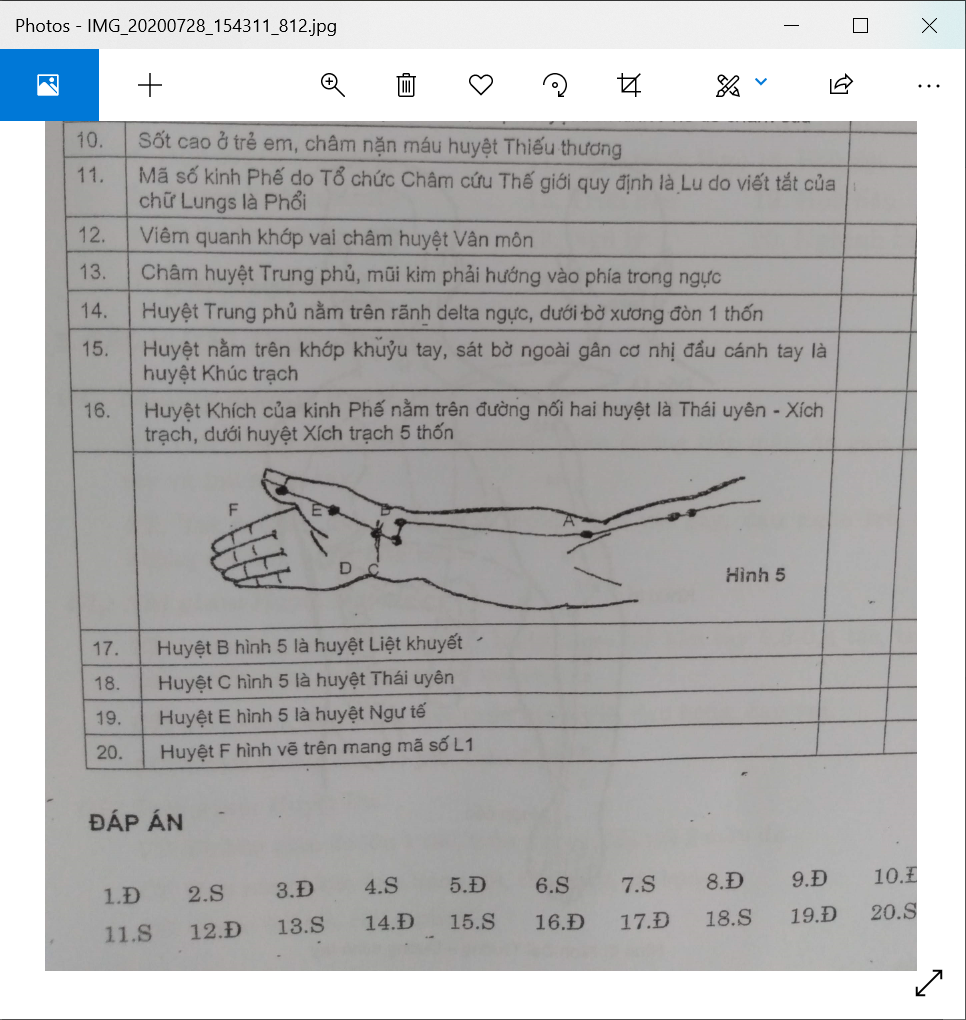 17Huyệt B hình 5 là huyệt Liệt khuyết18Huyệt C hình 5 là huyệt Thái uyên19Huyệt E hình 5 là huyệt Ngư tế20Huyệt F hình 5 mang mã số L11.Đ2.S3.Đ4.S5.Đ6.S7.S8.Đ9.Đ10.Đ11.S12.Đ13.S14.Đ15.S16.Đ17.Đ18.S19.Đ20.S1. Thương dương (h. Tỉnh)8. Hạ liêu15. Kiên ngung2. Nhị gian (h. Huỳnh)9. Thượng liêu16. Cự cốt3. Tam gian (h. Du)10. Thủ tam lý17. Thiên tỉnh4. Hợp cốc (h. Nguyên)11. Khúc trì (h. Hợp)18. Phù đột5. Dương khê (h. Kinh)12. Trửu liêu19. Hòa liêu6. Thiên lịch (h. Lạc)13. Ngũ lý20. Nghinh hương7. Ôn lưu (h. Khích)14. Tý nhuTTNội dung câu hỏiĐúng Sai1Hướng đi của kinh Đại trường từ mặt tới ngón tay trỏ2Mã số của kinh Đại trường là II hoặc LI3Muốn làm nổi rõ Hố lào thì phải gập ngón tay cái4Đau răng của hàm trên, chọn dùng huyệt của kinh Dương minh tay5Khuyết bồn là nơi kinh Đại trường đi vào bên trong để thuộc Đại trường và liên lạc với Phế6Kinh Đại trường đi dọc bờ ngoài cẳng tay (tư thế giải phẫu)7Kinh Đại trường đi qua mỏm vai8Kinh Đại trường tận cùng ở huyệt Nghinh hương cùng bên9Huyệt Nguyên của kinh Đại trường là huyệt Hợp cốc10Phế và Đại trường có quan hệ biểu lý được thể hiện cụ thể qua quan hệ trực tiếp giữa hai kinh11Huyệt tỉnh của kinh Đại trường nằm ở đỉnh ngón tay trỏ12Xác định nhanh vị trí huyệt Hợp cốc bằng cách vuốt ngược bờ ngoài bàn tay II, ngón tay dựng đứng ở đâu đó là huyệt13Muốn tìm huyệt Khúc trì, tay bệnh nhân phải ở tư thế duỗi14Muốn xác định huyệt Kiên ngung, cánh tay phải nâng lên ngang vai15Theo hình vẽ 10, huyệt A là huyệt Tam gian16Theo hình vẽ 10, huyệt D là huyệt Thương dương17Theo hình vẽ 11. huyệt A là huyệt Thủ tam lý18Theo hình vẽ 11, huyệt B là huyệt Ôn lưu1.S2.Đ3.S4.S5.Đ6.Đ7.Đ8.S9.Đ10.Đ11.S12.Đ13.S14.Đ15.S16.Đ17.S18.Đ1. Thừa khấp24. Hoạt nhục môn2. Tứ bạch25. Thiên khu3. Cự liêu26. Ngoại lăng4. Đại thương27. Đại cự5. Địa nghinh28. Thủy đạo6. Giáp xa29. Quy lai7. Hạ quan30. Khí sung8. Đầu duy31. Bể quan9. Nhân nghinh32. Phục thỏ10. Thủy đột33. Âm thị11. Khí xá34. Lương khâu (Khích)12. Khuyết hồn35. Độc tỵ13. Khí hộ36. Túc tam lý (Hợp)14. Khố phòng37. Thượng cự hư15. Ốc ế38. Điều khẩu16. Ưng song39. Hạ cự hư17. Nhũ trung40. Phong long (lạc với Tỳ)18. Nhũ căn41. Giải khê (Kinh)19. Bất dung42. Xung dương (Nguyên)20. Thừa mãn43. Hãm cốc (Du)21. Lương môn44. Nội đình (Huỳnh)22. Quan môn45. Lệ đoài (Tỉnh)23. Thái ấtTTNội dung câu hỏiĐúngSai1Hướng đi của kinh Vị từ mặt xuống chân2Kinh Vị bắt đầu từ huyệt Tứ bạch3Kinh Vị có 3 nhánh phụ4Kinh Vị đi vào hàm dưới để giao với mạch Đốc5Kinh Vị có nhánh vào tạng Tỳ6Kinh Vị là kinh dài nhất và nhiều huyệt nhất7Mã số của kinh Vị là IV hoặc Sp8Kinh Vị tận cùng ở 2 huyệt9Tắc tia sữa chọn huyệt trên kinh Vị10Trong vùng bụng kinh Vị đi song song và ở phía ngoài kinh số VIII11Huyệt cấm châm của kinh Vị là huyệt Nhũ căn12Huyệt Nội đình là huyệt tận cùng của kinh Vị (nhánh chính)13Đau răng hàm trên châm huyệt Nội đình14Đau răng hàm trên châm huyệt Hạ quan15Đau răng hàm trên châm huyệt Giáp xa16Hình vẽ 16, kinh B là kinh Vị17Hình vẽ 16, huyệt C2 là huyệt Thiên khu18Huyệt có mã số III 36 là huyệt tổng vùng thượng vị và bổ toàn thân19Hình vẽ 17, kinh B là kinh Dương minh chân20Hình vẽ 17, huyệt số 1 trên kinh B là huyệt Hạ cự hư21Hình vẽ 18, huyệt A là huyệt Đầu duy22Hình vẽ 18, huyệt B là huyệt Địa thương1.Đ2.S3.Đ4.S5.Đ6.S7.S8.Đ9.Đ10.Đ11.S12.S13.Đ14.Đ15.Đ16.S17.Đ18.Đ19.S20.S21.Đ22.S1. Ẩn bạch (h. Tỉnh)12. Xung môn2. Đại đô (Huỳnh)13. Phủ xá3. Thái bạch (Nguyên)14. Phúc kết4. Công tôn (h. Lạc với Vị)15. Đại hoành5. Thương khâu (Kinh)16. Phúc ai6. Tam âm giao17. Thực đậu7. Lâu cốc18. Thiên khê8. Địa Cơ (huyệt Khích)19. Hung hương9. Âm lăng tuyền (h. Hợp)20. Chu vinh10. Huyết hải21. Đại bao (Tổng lạc)11. Cơ mônTTNội dung câu hỏiĐúng Sai1Kinh Phế và kinh Tỳ có cùng tính chất2Kinh Tỳ là kinh thứ hai, tiếp ngay sau kinh Phế trong vòng tuần hoàn kinh khí3Kinh Tỳ có nhánh lên tỏa ra ở lưỡi4Hướng đi của kinh Tỳ từ tạng Tỳ xuống chân5Mỗi kinh chỉ có 1 huyệt Lạc, riêng kinh Tỳ có 26Kinh Tỳ có nhánh đi vào tạng Tâm7Mã số IV.5 là huyệt Thương khâu8Kinh Tỳ đi dọc mặt trước ngoài cẳng chân9Ẩn bạch là huyệt Tỉnh của kinh Tỳ10Huyệt Nguyên của kinh Tỳ là Công tôn11Huyệt có mã số IV.6 là huyệt Giao hội của ba kinh âm chân12Huyệt nhiệt, huyết hư đều dùng huyệt IV.1013Bổ thận dương dùng huyệt Tam âm giao14Có thai không châm huyệt IV.615Hình vẽ 22, kinh A là kinh Tỳ16Hình vẽ 23, huyệt D là huyệt Công tôn17Hình vẽ 24, huyệt E là huyệt Thương khâu18Hình vẽ 24, huyệt B là huyệt Nguyên của kinh Tỳ19Hình vẽ 25, huyệt B là huyệt Chu vinh20Hình vẽ 25, huyệt C là huyệt Đại hoành1.Đ2.S3.Đ4.S5.Đ6.Đ7.Đ8.S9.Đ10.S11.Đ2.Đ13.S14.Đ15.Đ16.S17.Đ18.S19.Đ20.S1. Cực tuyền4. Linh đạo (Kinh)7. Thần môn (Nguyên)2. Thanh linh5. Thống lý (Lạc)8. Thiếu phủ (Huỳnh)3. Thiếu hải (Hợp)6. Âm khích (Khích)9. Thiếu xung (Tỉnh)TTNội dung câu hỏiĐúngSai1Kinh Tâm đi từ ngón tay út vào tạng Tâm2Tâm khai khiếu ra lưỡi nên có nhánh đi vào lưỡi3Kinh Tâm có nhánh đi tới mắt4Kinh Tâm có nhánh đi xuống liên lạc Đại trường5Ở cẳng tay kinh Tâm đi dọc bờ trước trong, bên trong kinh Phế6Từ khuỷu tay đường đi kinh Tâm cùng với TK quay7Kinh Tâm bắt đầu từ đỉnh hố nách8Kinh Tâm tận cùng ở huyệt V99Huyệt Thần môn là huyệt Nguyên của kinh Tâm10Huyệt Thần môn dễ nhầm với huyệt Dương cốc của kinh Tiểu trường11Cơn đau thắt ngực thường châm tả huyệt V712Lấy huyệt Thiếu hải chi trên ở tư thế duỗi13Gấp cánh tay vào ngực, đầu mép gấp nách trước là huyệt Cực tuyền14Cơn tim kịch phát chọn huyệt Thiếu hải, Âm khích15Huyệt số 1 của kinh Tâm là huyệt Tỉnh16Hình 29 kinh Tâm là K.B17Hình 29 huyệt Thần môn là huyệt số 3 trên kinh B18Hình 29 huyệt số 1 trên kinh C là huyệt Thiếu xung19Hình 29 huyệt số 2 trên kinh B là huyệt Thống lý20Huyệt mang mã số V7 là huyệt Nguyên của kinh Tâm1.S2.S3.Đ4.S5.Đ6.S7.Đ8.Đ9.Đ10.Đ11.Đ12.S13.S14.Đ15.S16.S17.S18.S19.S20.Đ1. Thiếu trạch (Tỉnh)11. Thiên tông2. Tiền cốc (Huỳnh)12. Bỉnh phong3. Hậu khê (Du)13. Khúc viên4. Uyển cốt (Nguyên)14. Kiên ngoại du5. Dương cốc (Kinh)15. Kiên trung du6. Dưỡng lão (Khích)16. Thiên song7. Chi chính (Lạc)17. Thiên dung8. Tiểu hải (Hợp)18. Quyền liêu9. Kiên trinh19. Thính dũng10. Nhu duTTNội dung câu hỏiĐúng Sai1Kinh Tiểu trường và kinh Đại trường có chung tính chất2Kinh Tiểu trường bắt đầu từ huyệt Thiếu trạch, đầu ngón tay út3Kinh Tiểu trường đi dọc bờ trong mặt sau cánh tay, cẳng tay4Kinh Tiểu trường tận cùng ở huyệt Quyền liêu5Kinh Tiểu trường đi qua rãnh mỏm khuỷu - lồi cầu trong xương cánh tay6Vùng cẳng tay, kinh Tiểu trường ở phía ngoài kinh Tam tiêu7Đau vai gáy, chọn dùng các huyệt trên kinh Tiểu trường8Tai ù, giảm thính chọn dùng huyệt trên kinh Tiểu trường9Từ huyệt Thính cung có nhánh lên nối với kinh Bàng quang10Huyệt có mã số VI.3 là huyệt Nguyên của kinh Tiểu trường11Nhánh đi vào trong để thuộc Tiểu trường đi qua hố trên đòn12Phía dưới huyệt Tiểu hải là TK trụ13Kinh Tiểu trường giao hội với kinh Bàng quang và mạch Đốc14Lấy huyệt Kiên trinh cánh tay phải nâng lên ngang vai15Hình 34, kinh B là kinh Tiểu trường16Hình 34, huyệt A5 là huyệt Dương cốc17Hình 34, huyệt B1 là huyệt Tiểu hải18Hình 35, huyệt C là huyệt Kiên trinh19Hình 35, huyệt A là huyệt Kiên trung du20Hình 36, huyệt C là huyệt Thiên dung21Hình 36, huyệt A là huyệt Nhĩ môn1.S2.Đ3.Đ4.S5.Đ6.S7.Đ8.Đ9.S10.S11.Đ12.Đ13.Đ14.S15.S16.Đ17.S18.Đ19.Đ20.Đ21.S1. Tình minh24. Khí hải du47. Hồn môn2. Toản trúc25. Đại trường du48. Dương cương3. Mi sung26. Quan nguyên du49. Ý xá4. Khúc sai27. Tiểu trường du50. Vị thương5. Ngũ xứ28. Bàng quang du51. Hoang môn6. Thừa quang29. Trung lữ du52. Chí thất7. Thông thiên30. Bạch hoàn du53. Bào hoang8. Lạc khước31. Thượng liêu54. Trật biên9. Ngọc chẩm32. Thứ liêu55. Hợp dương10. Thiên trụ33. Trung liêu56. Thừa cân11. Đại trữ34. Hạ liêu57. Thừa sơn12. Phong môn35. Hội dương58. Phi dương (h. Lạc)13. Phế du36. Thừa phù59. Phụ dương (h. Kinh)14. Quyết âm du37. Ân môn60. Côn lôn (h. Kinh)15. Tâm du38. Phù khích61. Bộc tham16. Đốc du39. Ủy dương62. Thân mạch17. Cách du40. Ủy trung (h. Hợp)63. Kim môn (h. Khích)18. Can du41. Phụ phân64. Kinh cốt (h. Nguyên)19. Đởm du42. Phách hộ65. Thúc cốt (h. Du)20. Tì du43. Cao hoang du66. Thông cốc (h. Huỳnh)21. Vị du44. Thần đường67. Chí âm (h. Tỉnh)22. Tam tiêu du45. Y hi23. Thận du46. Cách quanTTNội dung câu hỏiĐúngSai1Kinh Bàng quang là kinh dài nhất và nhiều huyệt nhất2Mã số của kinh Bàng quang là B hoặc VII3Kinh Bàng quang bắt đầu từ huyệt chí âm B674Kinh Bàng quang có cùng tính chất với kinh Thận5Kinh Bàng quang có nhánh đi vào trong qua Khuyết bồn để phủ Bàng quang6Ở vùng lưng, nhánh I đi song song và cách đường gai sống 2 thốn7Kinh Bàng quang tiếp nối kinh Tiểu trường từ huyệt Quyền tiêu8Kinh Bàng quang có nhánh tách từ đỉnh đầu đi vào não và vào tai9Hai nhánh chính của kinh Bàng quang tách ra từ huyệt Thiên trụ10Huyệt B40 là huyệt Tổng của vùng thắt lưng11Huyệt B60 là huyệt Nguyên của kinh Bàng quang12Các huyệt Du ở lưng (Bối du) đều nằm trên nhánh II của kinh Bàng quang13Kinh Bàng quang chữa bệnh của hầu hết các tạng phủ có huyệt Bối du14Hình vẽ 39, huyệt B10 là huyệt Thiên trụ15Hình vẽ 39, huyệt B41 là huyệt Đại trữ16Hình vẽ 39, huyệt B13 là huyệt Phế du17Hình vẽ 39, huyệt B17 là huyệt Thận du18Hình vẽ 40, kinh B là kinh Bàng quang19Hình vẽ 41, huyệt A là huyệt Toàn trúc20Hình vẽ 41, huyệt C là huyệt Tình minh1.Đ2.Đ3.S4.S5.S6.S7.Đ8.Đ9.Đ10.Đ11.S12.S13.Đ14.Đ15.S16.Đ17.S18.S19.Đ20.STTNỘI DUNG CÂU HỎITRẢ LỜITRẢ LỜITTNỘI DUNG CÂU HỎIĐúngSai1.Kinh Thận tiếp nối kinh Bàng quang ở mặt dưới ngón chân út2.Kinh Thận còn gọi là kinh Thiếu âm chân3.Kinh Tâm và kinh Thận có cùng tính chất4.Kinh Thận tận cùng ở bờ dưới đầu trong xương đòn5.Ở vùng bụng, kinh Thận đi song song và ở phía ngoài kinh Vị6.Kinh Thận không có nhánh liên hệ tạng Phế7.Kinh Thận có nhánh đi ra tai, vì Thận khai khiếu ra tai8.Kinh Tâm bào nối tiếp kinh Thận ở đầu ngón tay giữa9.Kinh Thận có nhánh đi vào tạng Tâm và tạng Phế10.Kinh Thận có nhánh đi vào cột sống cùng và thắt lưng11.Huyệt Du phủ là huyệt Tỉnh của kinh Thận12.Huyệt Tỉnh của kinh Thận không ở đầu ngón chân như các huyệt Tỉnh khác13.Mã số của kinh Thận là IX hoặc P14.Huyệt có mã số K1 là huyệt Tỉnh của kinh Thận15.Hình 43, kinh B là kinh Thận16.Hình 44, kinh D là kinh Thận17.Hình 44, huyệt D 1 là huyệt Hoang du 18.Hình 45, kinh B là kinh Thận19.Hình 45, huyệt CC:7 là huyệt Du phủ20. Hình 46, huyệt B là huyệt Dũng tuyềnTTNỘI DUNG CÂU HỎITRẢ LỜITRẢ LỜITTNỘI DUNG CÂU HỎIĐúngSai1.Kinh Tâm bào xuất phát từ Tâm hệ2.Kinh Tâm bào xếp ngay sau kinh Tâm trong vòng tuần hoàn kinh khí3.Kinh Tâm bào cùng tính chất với kinh Can4.Kinh Tâm bào tận cùng ở đầu ngón trỏ5.Kinh Tâm bào nối tiếp kinh Thận tại huyệt Du phủ (huyệt tận cùng của kinh Thận)6.Huyệt số 1 của kinh Tâm bào là huyệt Tỉnh7.Từ khuỷu tay đường đi của kinh Tâm bào trùng với TK giữa8.Huyệt mang mã số IX.5 là huyệt Nối quan 9.Cơn tim nhanh bấm dây huyệt Nội quan10.Vùng khuỷu tay, kinh Tâm bào đi giữa hai gân cơ gan tay lớn và bé11.Chứng Vị khí nghịch và Vị quản thống không dùng huyệt IX.612.Chứng ra mồ hôi tay nhiều không châm huyệt IX.8 13.Huyệt Trung Xung trùng với huyệt Thập tuyên14.Hình 48, đường A là kinh Tâm bào 15.Hình 48, đường C là kinh Phế16.Hình 48, huyệt B8 là huyệt Lao cung17.Hình 48, B6 là huyệt Nội quan 18.Hình 48, C3 là huyệt Khúc trạch 19.Hình 48, B7 là huyệt Nguyên của kinh IX20.Hình 48, B4 là huyệt Khích mônTTNỘI DUNG CÂU HỎITRẢ LỜITRẢ LỜITTNỘI DUNG CÂU HỎIĐúngSai1.Kinh Tam tiêu còn gọi là kinh Thái dương tay2.Mã số của kinh Tam tiêu là T hoặc X (Số La mã)3.Kinh Tam tiêu bắt đầu từ ngón nhẫn4.Kinh Tam tiêu đi dọc mặt sau trong xương Trụ5.Kinh Tam tiêu đi qua đỉnh mỏm khuỷu xương Trụ 6.Kinh Tam tiêu đi qua mặt sau mỏm vai7.Ở vùng cổ gáy kinh Tam tiêu đi phía trước và ngoài kinh Tiểu trường8.Kinh Tam tiêu có cùng tính chất với kinh Đởm9.Kinh Tam tiêu tận cùng ở đuôi mắt ngoài10.Một nhánh của kinh Tam tiêu qua hõm trên đòn vào trong liên lạc với Tâm bào và thuộc Tam tiêu11.Ù tai, rức nửa đầu, chọn uyệt trên kinh Tam tiêu 12.Huyệt Ngoại quan là huyệt Nguyên của kinh Tam tiêu 13.Bệnh về tai thường dùng huyệt tại chỗ là huyệt X.17 và X.2114.Ở mỏm vai, khi dang tay, thấy 2 lõm, lõm phía trước là huyệt Kiên liêu, lõm sau là huyệt Kiên ngung 15.Hình 53 dưới đây, kinh A là kinh Dương minh tay 16.Hình 53 dưới đây, kinh C là K.Tam tiêu 17.Hình 53 dưới đây, huyệt B10 là huyệt Thiên tỉnh 18.Hình 53 dưới đây, huyện C4 là huyệt nguyên của kinh Tam tiêu19.Dương trì là huyệt Nguyên của kinh Tam tiêu 20.Hình 53 dưới đây, huyệt B7 là huyệt Hội tông21.Huyệt Ngoại quan ở điểm giữa lằn mu cổ tay đo lên 3 thốnTTNỘI DUNG CÂU HỎITRẢ LỜITRẢ LỜITTNỘI DUNG CÂU HỎIĐúngSai1.Đặc điểm đường đi của kinh Đởm là khúc khuỷu và ở phía bên thân mình2.Kinh Đởm cùng tính chất với kinh Tiểu trường 3.Huyệt có mã số G1 là huyệt Tỉnh của kinh Đởm 4.Kinh Đởm vòng đi vòng lại 3 lần ở vùng thái dương - chẩm 5.Kinh Đởm nối tiếp kinh Can tại tạng Can 6.Chứng "Hàn nhiệt vãng lai" chọn dùng huyệt trên kinh Đởm7.Huyệt G34 là huyệt hội của Cân 8.Huyệt G20 là huyệt Phong trì 9.Đau đầu nhiều vùng gáy thuộc phạm vi kinh Đởm10. Đau răng hàm dưới chọn huyệt trên kinh Đởm11.Hình 56, kinh A là kinh Đởm12.Hình 56, kinh B là kinh Đởm13.Hình 56, kinh B1 là huyệt Ty trúc không 14. Hình 56, huyện B3 là huyệt Phong trì15.Hình 56, huyệt D2 là huyệt Thính hội16.Hình 56, huyệt C2 là huyệt Thính hội17. Hình 57, đường B là kính Đởm18.Hình vẽ 2m huyệt B1 là huyệt Khiếu âm chân 19.Huyệt G30 chữa đau TK hông, phải dùng kim dài 8-10cm20.Xác định huyệt Hoàn khiêu: huyệt ở điểm nối 1/3 ngoài với 2/3 trong trên đường nối gai chậu trước trên với gai đốt xương cùng 4TTNỘI DUNG CÂU HỎITRẢ LỜITRẢ LỜITTNỘI DUNG CÂU HỎIĐúngSai1.Kinh Can là kinh cuối cùng của vòng tuần hoàn 12 kinh chính2.Kinh Can nối tiếp kinh Đơn ở huyệt (Túc khiếu âm) G4A, huyệt tận cùng kinh Đởm3.Kinh Can có nhánh lên đỉnh đầu liên hệ với mạch Đốc4.Kinh Can còn gọi là kinh Quyết âm chân5.Kinh Can bắt đầu từ huyệt Đại độ 6.Vùng bàn chân – cổ chân kinh Can đi phía trước kinh Tỳ 7.Vùng gối và đùi, kinh Can đi phía sau kinh Tỳ 8.Kinh Can có nhánh đi tới mắt và môi 9.Đau vùng mạng sườn dùng huyệt trên K.Can 10. Huyệt Nguyên của kinh Can là huyệt Hành gian 11.Huyệt Thái xung từ kẽ ngón chân I và II đo lên 0,5 thốn 12.Bệnh tăng Huyết áp dùng huyệt trên kinh Can 13.Đau mắt đỏ dùng huyệt trên kinh Can14. Chứng đái dầm dùng huyệt trên kinh Can 15.Hình 61, đường A là kinh Can 16.Hình 61, đường C là kinh Can 17. Hình 61, chiều của đường A là từ dưới lên 18.Hình 62, đường B là kinh Can. 19.Hình 62, đường A là kinh Can 20.Hình 62, huyệt A1 là huyệt Đại đônTTNỘI DUNG CÂU HỎITRẢ LỜITRẢ LỜITTNỘI DUNG CÂU HỎIĐúngSai1.Mạch Đốc tính thuộc dương nên đi từ trên đầu xuống dưới đáy mình 2.Mạch Đốc và mạch Nhâm tạo thành một vòng tuần hoàn kinh khí riêng3.Vòng kinh khí Nhâm đốc không có liên hệ với vòng tuần hoàn kinh khí lớn4.Các kinh dương đều có điểm giao hội với mạch Đốc5.Từ đỉnh đầu mạch Đốc có nhánh vào não 6.Mạch Đốc có điểm giao hội với kinh Can ở đỉnh đầu 7.Mạch Đốc không có liên hệ với tạng Thận8.Mạch Đốc bắt đầu từ huyệt Ngân giao 9.Mã số của mạch Đốc là GV hay XIII10. Huyệt Trường cường GV1 ở đầu chót xương cụt 11.Từ đỉnh 2 vành tai kéo thẳng lên đỉnh đầu là huyệt Bách hội12.Ngay dưới gai đốt cổ VII là huyện Đại chuỳ 13.Muốn định huyệt Đại chuỳ phải ngửa cổ và không vận động quay cổ14. Huyệt Thân trụ sát dưới gai đốt lưng thứ III 15.Mạch Nhâm đi từ huyệt Hội âm ngược lên theo đường giữa bụng - ngực tận cùng ở huyệt Liêm tuyền 16.Mạch Nhâm là nơi tụ hội của các kinh âm 17. Mạch Nhâm có nhánh lên mắt 18.Huyệt mộ của Vị là Trung quản, từ rốn đi thẳng lên 2 thốn là huyệt 19.Huyệt Hội của Khí là Đản trung ở điểm giữa đường nối hai núm vú nam giới 20.Châm huyệt Thiên đột, người bệnh phải ngửa cổ, mũi kim hướng xuống dưới sát theo mặt trong xương ức.21.Trung cực là huyệt Mộ của Bàng quang nằm trên mạch Nhâm, sát bờ trên khớp mu. 22.Quan nguyên là huyệt Mộ của Tiểu trường nằm trên mạch Nhâm phía dưới rốn 3 thốn23.Rốn chính là huyệt Thần khuyết24.Đau bụng, ỉa chảy, châm huyệt Thần khuyết 25.Cự khuyết huyệt Mộ của Tâm nằm trên mạch Nhâm phía dưới huyệt Trung đình 1 tấc 26.Chứng dương khí suy thoát phải cứu huyệt Quan nguyên - Khí hảiĐƯỜNG KINHTÁC DỤNG THEO ĐƯỜNG KINHTÁC DỤNG TOÀN THÂNKinh phếBệnh về lồng ngực, về phổi, hầu họng, chi trênHạ sốt Kinh Tâm bàoBệnh về lồng ngực, tim, dạ dày, chi trênRối loạn ý thức, T thầnKinh Tâm Bệnh về lồng ngực, tim, chi trênRối loạn hoạt động tinh thần, thần kinh Kinh Đại trường Bệnh ở vùng đầu, mặt, mắt, mũi, miệng, răng, hàm, họng và chi trênHạ sốt caoKinh Tam tiêu Mặt bên vùng đầu, mắt, tai, họng và chi trênHạ sốt - Rối loạn tâm thần Kinh Tiểu trườngVùng đầu cổ, mắt, tai, họng và chi trênHạ sốt - Rối loạn tâm thần Kinh Tỳ Vùng bụng bệnh tiết niệu, sinh dục, dạ dày, tiểu trường, đại trường và chi dướiChứng hư hànKinh Can Vùng bụng, bệnh tiết niệu - sinh dục chi dướiRối loạn tâm thần Kinh Thận Bệnh phổi, họng tiết niệu - sinh dục vùng bụng và chi dưới Hạ sốt Kinh Vị Vùng đầu, mặt,răng miệng, họng, dạ dày, ruột và chi dưới Hạ sốt - Rối loạn tâm thần Kinh ĐởmMặt bên vùng đầu, mắt, tai, vùng bên ngực bụng và chi dướiHạ sốt Kinh Bàng quangVùng đầu, cổ, gáy, mắt, lưng, mông và chi dưới Mạch Đốc và Giáp tíchVùng đầu, dọc 2 bên cột sốngBệnh tạng phủ D 1 - D7 Bệnh vùng ngực, lưng, phổi, timHạ sốt - Rối loạn tâm thần D8 - L2Vùng thượng vị, lưng, gan, mật, dạ dày, ruột L3-S4Vùng hạ vị, thắt lưng, bệnh tiết niệu - sinh dục, ruột, bổ dươngVÙNG BỆNHHUYỆT TẠI CHỖ VÀ LÂN CẬNHUYỆT Ở XA THEO ĐƯỜNG KINHTrán Ấn đường, Dương bạchHợp CốcMặt, má Địa thương, Giáp xaHợp Cốc, Nội đình Mắt Tình minh, Thừa khắpDưỡng lão, Quang minh Mūi Nghinh hương, Ấn đường Hợp Cốc Cổ họng Liêm tuyền, Thiên đột Liệt khuyết, Chiếu hải Ngực Đản trung, Giáp tích D 1 - D7 Khổng tối, Phong long Bụng trên Trung quản, Giáp tích D9-L12Nội quan, Túc tam lý Bụng dướiQuan nguyên, Giáp tích L2 - S4 Ngoại quan, Hiệp khê Chẩm, gáy Phong trí, Thiên trụ Hậu khê, Thúc Cốt Lưng D1 - D7 Đại chuỳ, Phế duCôn lôn Lưng D8 - L2 Đốc du, Đại trữ Ủy trung Lưng L2 - S4 Thận du, Đại trường du Ân mônHậu môn Trường cường, Bạch hoàn du Thừa SơnKhớp vai Kiên ngang, Kiên trinhKhúc trì Khớp khuỷu Khúc trì, Thủ tam lý Ngoại quan Khớp cổ tay Hợp Cốc, Hậu khê Khúc trìKhớp hángHoàn khiêu, Giáp tích L4 - L5 Dương lăng tuyền Khớp gối Độc tỵ, Dương lăng tuyềnÂm cốc Khớp cổ chân Giải khê, Khâu khư, Thái khêĐộc ty, Dương lăng tuyểnTạng phủ bị bệnhLấy huyệt Ngũ duLấy huyệt Ngũ duLấy huyệt Ngũ duLấy huyệt Ngũ duHuyệt khíchTạng phủ bị bệnhCùng kinh Cùng kinh Khác kinh Khác kinh Nguyên (Chủ)Lạc (Khách)Du (Dương)Mộ (Âm)Huyệt khíchPhếBổTảBổ kinh mẹTả kinh conThái UyênThiên lịchPhế duTrung phủKhổng tốiĐại trườngThái uyênXích trạchThái bạchÂm cốcHợp cốcLiệt khuyếtĐại trường duThiên khu Ôn lưuThậnKhúc trìNhị gianTúc tam lyThông cốcThái khêPhi dươngThận duKinh mônThủy tuyềnBàng quangPhục lưuDũng tuyềnKinh cừĐại đôn Kinh cốtĐại chungBàng quangTrung cựcKinh mônCanChí âmThúc cốtThương dươngTúc lâm khấpThái xungQuang minhCan duKỳ môn Trung đôĐởmKhúc tuyềnHành gianÂm cốcThiếu phủKhâu khưLãi câuĐởm duNhật nguyệtNgoại khâuTâmHiệp khêDương phụThông cốcDương cốcThần môn Chi chínhTâm duCự khuyếtÂm khíchTiểu đườngThiếu xungThần mônĐại đônThái bạchUyển cốtThông lýTiểu trường duQuan nguyênDưỡng lãoTâm bàoHậu khêTiểu hảiTúc lâm khấpTúc tam lýĐại lăngNgoại quanQuyết ẩm duĐản trungKhích mônTam tiêuTrung xungĐại lăngĐại đônThái bạchDương trìNội quanTam tiêu duThạch mônHội tôngTỳTrung chữThiên tỉnhTúc lâm khấpTúc tam lýThái bạchPhong longTỳ duChương mônĐịa cơVịĐại đôThương khâuThiếu phủKinh cừXung dươngCông tônVị duTrung quảnLương khâuGiải khêLệ đoàiDương cốcThương dươngBệnh chứngHuyệt dùng chínhHuyệt dùng phụCảm mạo Phong trì, Hợp cốcĐại chùy, Khúc trì, Ngoại quanSốt cao thêm: Thiếu thương (nặn máu)Viêm họngViêm Amidan cấpThiếu thương, Hợp cốc, Nội đìnhViêm amidan: Giáp xa Viêm họng: Thiên độtNgạt mũi: Nghinh hương (chếch lên sóng mũi)Khúc trì, Liệt khuyết, Đại chuỳ Viêm phế quản Thiếu thương, Đại chuỳ, Phế du Liệt khuyết, Phong long, Hợp Cốc Hen suyễn Suyễn tức, Đản trungThiên đột, Phong long Đau răngGiáp xa (đau hàm dưới), Hạ quan (hàm trên)Hợp cốc (hàm dưới), Nội đình (hàm trên) Đau bụng ỉa chảy Túc tam lí, Thiên khu, Trung quản Hạ cự hư, Quan nguyên, Khí hải (cứu) Hội chứng lị Túc tam lí, Thiên khuQuan nguyên, Thượng cự hư, Hợp cốc Lòi dom Bách hội, Trường cườngTúc tam lí, Thừa sơn Hội chứng dạ dày Túc tam lí, Trung quảnThái xung, Nội quan Đái dầm Trung cực, Tâm âm giaoQuan nguyên, Bàng quang du Bí đái Tam âm giap, Trung đôQuan nguyên, Bàng quang du Quai bịẾ phong, Giáp xa, Hợp cốc Sốt: Khúc trì, Đột bấc đèn vào Giác tônĐau đầu Nửa đầuVùng tránVùng chẩm Phong trì: Thái dương, Dương phụ Ấn đường (nặn máu), Hợp cốcPhong trì, Hậu khêThái xung, Đầu duy
Đầu duy, Giải khê
Bách hội, Côn lôn Vẹo cổHuyền chung, A thị Kiên tỉnh, Đốc du Liệt mặt ngoại biênToản trúc – Tình minh, Giáp xa, Địa (bên liệt) Hợp cốc (ôn châm bên không liệt)Đau TK toạ Hoàn khiêu, Ủy trung, Côn lônPhong thị, Thừa sơn, Dương lăng tuyền Đau nhức, bại liệt- Chi trên: Dương cốc, Dương trì, Dương khê - Chi dưới: Dương phụ, Giải khê, Côn lôn, A thị  Kiên ngang, Khúc trì
Hoàn khiêu, Ủy trung, Cự liêuĐau lưng Thận du, Yêu duỦy trung, Hậu khế Ho gà Ngư tế, Xích trạchPhong long, Thiên đột Sốt cao Co giật TENhân trung, Thập tuyênBách hội, Hành gianMầy đay, Mẩn ngứa Khúc trì, Huyết hải, Túc tam lí Tam âm giao, Hợp cốc Phụ nữ khí hưĐới mạch, Quan nguyên Trung cực, Tam âm giao Phụ nữ viêm tuyến vúMới tắc tia sữa
Đã sưng tấy đỏ
Đã thành áp xe
Kiên tỉnh, đồng thời hút sữa raThêm Phế du, Túc tam lí, Thái xungChuyển ngoại khoaĐản trung, Nhũ căn, A thịTTNỘI DUNG CÂU HỎITRẢ LỜITRẢ LỜITTNỘI DUNG CÂU HỎIĐúngSai1.Muốn xây dựng được một đơn huyệt tốt, phù hợp người bệnh phải qua khâu biện chứng và luận trị2.Xây dựng đơn huyệt châm cứu tốt, không gây hậu quả xấu cho bệnh nhân, cũng cần có chẩn đoán y học hiện đại3.Xây dựng một đơn huyệt tốt chỉ cần biết nhiều huyệt vị mà không cần hiếu biết kinh lạc4.Châm cứu tốt chỉ cần biết huyệt ở các vùng cơ thể, đau vùng nào châm vùng đó5.Tác dụng chủ yếu của kinh Đại trường là chữa các bệnh về tiêu hoá 6.Muốn bổ dương khí nên dùng các kinh dương, đặc biệt là kinh Dương minh và mạch Đốc 7.Bệnh về tiết niệu, sinh dục thường dùng huyệt của kinh Can, kinh Tỳ 8.Các huyệt của kinh Bàng quang và Giáp tích chữa bệnh của các tạng phủ theo tiết đoạn thần kinh 9.Đau răng hàm trên chấm huyệt Hợp cốc bên đau là huyệt ở xa nhưng trên đường kinh qua nơi đau 10.Đau cột sống vùng lưng, dùng huyệt ủy trung là huyệt ở xa 11.Viêm họng cấp dùng huyệt Hợp cốc là huyệt ở xa theo đường kinh 12.Đau vùng chẩm gáy dùng huyệt tại chỗ là huyệt Phong trì, Thiên trụ13.Giảm thị lực, ngoài các huyệt quanh mắt, cần kết hợp các huyệt có liên quan đến Can, Đởm như Can du, Quang minh 14.Chứng đau thượng vị do Can vị bất hoà phải tả huyệt Thái xung (tả can) và bổ huyệt Túc tam lí (hoà vị)15.Chống lão suy phải bổ tuyệt Tam âm giao 16.Chứng Tỳ hu hàn tả huyệt Tỳ du, Âm lăng tuyền 17.Nháy giật mi mắt dùng huyệt trừ phong là Dương lăng tuyền. Thái xung18.Ngất xỉu, mất ý thức dùng các huyệt Tỉnh 19.Sốt về chiều, miệng khô khát, mồ hôi trộm, dùng huyệt Đại chuỳ Hợp cốc20.Viêm phế quản cấp, tả huyệt Xích trạch là ứng dụng nguyên tắc "Con hư bổ mẹ" trên cùng đường kinh21.Dùng huyệt A thị chủ yếu chữa đau có vị trí nhất địnhVII.K.Bàng quang1. Tỉnh minh2. Toản trúc3. Mi xung4. Khúc sai5. Ngũ xứ6.Thừa quang7. Thông thiên8. Lạc khước9. Ngọc chẩm10. Thiên trụX. Kinh Tam tiêu16. Thiên dũ17.Ế phong18.Khế mạch19.Lư tức20. Giác tôn21.Nhĩ môn22.Hoà liêu23.Ty trúc khôngIII. Kinh Vị1. Thừa khấp2. Cự liêu3. Tứ bạch4. Địa thương5. Đại nghỉnh6. Giáp xa7. Hạ quan8. Đầu duy9. Nhân nghinh10. Thủy đột11. Khí xá12. Khuyết bồnXIII. Mạch Đốc14. Đại chuỳ15. Á môn16. Phong phủ17. Não bộ18. Cường gian19. Hậu đỉnh20.Bách hội 21. Tiền đình22. Tin hội23. Thượng tinh24. Thần đình25. Tố liêu26. Nhân trung27. Đài đoanVI.K.Tiểu trường16. Thiên song17. Thiên dung18.. Quyền liêu19. Thính cung`XIV. Mạch Nhâm22. Thiên đột23. Liêm tuyển24. Thừa tương Ngoài kinh: Ấn đườngThái đươngNgư yêuTứ thần thôngAn miênẾ mìnhSuyễn tứcĐịnh suyễn11. Đại trữ12. Phong môn13. Phế du14. Quyết âm du15. Tâm du  16. Đốc du17. Cách du18. Can du19. Đởm du20. Tỳ du21. Vị du22. Tam tiêu du23. Thận du `24. Khí hải dụ25. Đại trường du26. Quan nguyên du27.Tiểu trường du28.Bàng quang29.Trung lữ du30.Bạch hoàn du31.Thượng liêu32. Thứ liêu33.Trung liêu34.Hạ liêu35.Hội dương41.Phụ phân42.Phách hội43.Cao hoang44.Thần đường45. Y hỉ46.Cách quan47.Hồn môn49.Ý xá50.VỊ thương51.Hoang môn52.Chí thất53. Bào hoang54.Trật biênXIII. Mạch Đốc1. Trường Cường2. Yêu du3. Dương quan4. Mệnh môn5. Huyền khu6. Tích trung7, Trung khu8. Cân súc9. Chí dương10. Linh đài11. Thần đạo12. Thân trụ13. Đào tạo14. Đại chuỳNgoài kinhĐịnh SuyễnKhí SuyễnSuyễn tứcHoa Đà giáp tíchBĩ cănXI. Kinh Đởm21. Kiên tỉnh22. Kinh môn -29. Cự liêu30. Hoàn khiêuX. Kinh Tam tiêu14. Kiên liêu15. Thiêu liêuVI. Kinh tiểu trường9. Kiên trinh10. Nhu du11. Thiên tông12. Bỉnh phongT3. Khúc viên14. Kiên ngoại du15. Kiên trung duXIV. Mạch Nhâm2.Khúc cốt3.Trung cực4 Quan nguyên5.Thạch môn6.Khí hai7.Âm giao8.Thần khuyết (rốn)9.Thuỷ phân10.Hạ quản11.Kiến lý12.Trung quản13. Thương quản14.Cự khuyết15.Cưu vĩ16.Trung đình17.Đản trung18.Ngọc đường20.Hoa cái21.Toàn cơ22.Thiên độtV. Kinh Thận11.Hoành cốt12.Đại hách13.Khí huyệt14.Tứ mãn15.Trụng chú16.Hoang du17.Thương khúc ˆ18.Thạch quan19.Âm đô20. Thông cốc21. U môn22. Bô lang23. Thần phong24. Linh khu25. Thần tàng26. Hoắc trung27. Du phùIII. Kinh Vị13. Khí hộ14. Khố phòng15. Ốc ế16. Ưng song17. Nhũ trung18. Nhũ căn19. Bất dụng20. Thừa mãn21. Lương môn22. Quan môn23. Thái ất24. Hoạt nhục môn25. Thiên khu26. Ngoại lăng ˆ27. Đại cự28. Thuỷ đạo29. Quy lai30, Khí xungIV.Kinh Tỷ12.Xung môn13.Phú xá14.Phúc kết15.Đại hoành16.Phúc ai17.Thực đậu 18.Thiên khê19.Hưng hương20.Chu vinh21.Đại baoXI. Kinh Đởm24. Nhật nguyệt26. Đới mạch27. Ngũ du28. Duy đạoI. Kinh phế1. Trung phủ2. Vân mônXII. Kinh can12. Cấp mạch13. Chương môn14. Kỳ mônNgoài kinh01 Khí môn02 Tử cungIX. Kinh tâm bào1. Thiên trìI. Kinh Phế1. Trung phủ2. Vân môn 3. Thiên phủ4. Hiệp bạch5. Xích trạch6. Khổng tối7. Liệt khuyết8. Kình cự9. Thái uyên10. Ngư tế11. Thiếu thương.VI.K. Tiểu trường1. Thiếu trạch2. Tiền cốc3. Hậu khê4. Uyển cốt5. Dương cốc6. Dưỡng lão7. Chỉ chính8. Tiểu hải 9. Kiên trinhV. Kinh tâm1. Cực tuyển2. Thanh linh3. Thiếu hải4. Linh đạo9. Thống lý6. Âm khích7. Thần môn8. Thiếu phủ9. Thiếu xungX. Kinh Tam tiêu1. Quan xung2. Dịch môn3. Trung chữ4. Dương trì5. Ngoại quan6. Chỉ câu 7. Hội tông .8. Tam dương lạc9. Tứ độc10. Thiên tỉnh11. Thanh lãnh uyên12. Tiêu lạc13. Nhu hội14. Kiên liêuIII. Kinh Vị31. Bễ quan32. Phục thỏ33. Âm thị34. Lương khâu35. Độc tỵ36. Túc tam lý37. Thượng cự hư38. Điều khẩu39. Hạ cự hư40. Phong long41. Giải khê42. Xung dương43. Hăm cốc44. Nội đình45  Lệ đoàiIV. Kinh Tỷ4. Ẩn bạch2. Đại đô3. Thái bạch4. Công tôn5. Thương khâu6. Tam âm giao7. Lâu cốc8. Địa cơ9. Âm lăng tuyển10. Huyết hải11. Cơ mônXII. Kinh can1.Đại đôn2. Hành gian4. Thái xung4. Trung phong5, Lãi câu6. Trung đồ 7. Tất quan 8. Khúc tuyển 9. Âm bao10. Ngũ lý 41. Âm liêmVIlI. Kinh Thận1.Dũng tuyển2. Nhiên cốc3.Thái khê4.Đại chung5. Thủy tuyền6. Chiếu hải7. Phục lu8, Giao tín9. Trúc tân10.Âm cốcXI. Kinh Đởm 30. Hoàn khiêu31. Phong thị32. Trung độc33. Dương quan34. Dương lăng tuyền35. Dương giao36. Ngoại khâu37. Quang minh38. Dương phụ39. Huyền chung 40. Khâu kh 41. Túc lâm khấp42. Địa ngũ hội 43. Hiệp khê 44. Khiếu âmVI.K. Bàng quang36. Thừa phủ37. Ân môn38. Phù khích39. Ủy dương40. Ủy trung55. Hợp dương56. Thừa căn57. Thừa sơn58. Phi dương59. Phụ dương60. Côn lôn61. Bộc tham62. Thân mạch63. Kim môn64. Kinh cốt65.Thúc cốt66.Thông cốc67. Chí âmNgoài kinhHạc đỉnhBát phongLan vĩĐởm nangNội tất nhãnStt Tên huyệtKinh Vị tríChủ trịA A Thị0Điểm đau là huyệt vị trí không cố địnhĐau cấpÂm cốcVIIINgay nếp kheo, bên trong cơ bán gânĐau khớp gối, liệt dương, đái máu, động kinhÂm khíchVTừ lằn cổ tay lên nửa tấc, giữa gân cơ trụ trước và cơ gấp chungĐau vùng tim, tim hồi hộp. Máu cam, nôn máu, mồ hôi trộmÂm lăng tuyền IVIVMé dưới gối, ngang mấu ngang xương chày. Vuốt ngược xương chày đến mấu ngangTiêu hóa kém, rối loạn kinh nguyệt, khí huyết hưÁ mônXIIIKhe đốt cổ 1 và 2, ngón tay vuốt từ xương chẩm xuống đến chỗ lõm, ngón tay dừng lạiCâm, mất tiếng, đau gáy, (không được châm sâu)Ấn đường0Giữa 2 đầu lông màyĐau đầu, máu cam, co giật trẻ emẨn bạchIVMé trong góc ngón chân cái ngang góc móngChân lạnh, liệt, đầy bụng, nôn mửa, ỉa chảy, điên cuồngÂn mônVIIDưới nếp mông 6 tấc, giữa có bán gân và cơ nhị đầu đùiĐau đùi, đau thắt lưngAn miên 1,20Giữa Ế phong-Ế minh và giữa Ế minh-Phong trìMất ngủ, tim hồi hộpBBách hộiXIIITừ đỉnh vành tai thẳng lên gặp mạch Đốc, điểm lõmĐau đầu, mất ngủ, lòi dom, sa sinh dụcBách lao0Từ Đại chùy thẳng lên 2 tấc ngang ra 1 tấcLao phổi, tràng nhạcBạch hoàn duVIIGai đốt sống cùng 4 ngang ra 1,5 tấcTrĩ, châm tê mổ trĩ, viêm phần phụ, đau thần kinh hôngBàng quang duVIIGai đốt sống cùng 2 ngang ra 1,5 tấcViêm bàng quang, đau lưng, hôngBát phong0Mỗi bàn chân 4 huyệt, điểm đầu kẽ chân, nơi tiếp giáp 2 vùng da chânĐau đầu, liệt chân, đau răng,rối loạn kinh nguyệtBát tà0Nắm bàn tay, huyệt ở đầu kẽ các ngón, nơi tiếp giáp 2 mầu daTê đau, bại liệt tay16.Bát liêuVIIGổm 4 huyệt mỗi bên, tương ứng 4 lỗ của xương cùng. Từ trên xuống là Thượng liêu, Thứ liêu, Trung liêu và Hạ liêụĐau thát lưng, đau TK hông, rối loạn kính nguyệt, liệt dương17.Bĩ căn0Dưới mỏm gai L1 ngang ra 3,5 tấcGan lách to, đau thắt lung18.Bách trùng hoa0Góc trong bờ trên xương bánh chè thẳng lên 3 tấc trêh. huyết hải 1 tấcMụn nhọt hạ bộ, mẩn ngứa.19.CCách duVIIDưới mỏm gal D7 ngang ra 1,5 tấcHuyết nhiệt, huyết hư, nấc20.Can duVlIDưới mỏm gai D9 ngang ra 1,5 tấcBệnh về mắt, đau ngực suờn, vàng da21.Cao hoangVlIMỏm gai D4 ngang ra 3 tấcSuy nhược, thiếu máu, lao22.Cần hậu0H.Thừa khấp ngang ra 0,4 tấcCận thị, teo TK thị, khỉ châm mắt nhìn lên trên. 23.Côn lônVIIBờ sau mắt cá ngoài, ngang đỉnh mắt cáĐau thắt lưng, TK hông, đàu cổ gáy, bong rau chậm24.Công tônIVNơi tiếp nối thân và đầu sau xương bàn chân I.Nơi tiếp giáp 2 màu daĐau bụng dưới, đau dạ dày, chán ăn, động kinh25.Chi câuXTừ h.Dương trì giữa lằn cổ tay phía mu tay lên 3 tấcCảm sôt, ù tai, điéc, châm tê cắt amidan26.Chí âmVIIChân góc ngoài móng ngón út, bàn chân nơi giáp 2 màu daĐau đầu ngạt mũi, máu cam, dì tinh, đẻ khó, đái khó.27.Chí thấtVIIMỏm gai L2 ngang ra 3 tấcBệnh tiết niệu, sinh dục28.Chi chinhVITrên đường Dương cốc - Tiểu hải, cách Dương cốc 5 tấcCổ gáy sưng đau, hoa mắt, sốt không mồ hôi29.Chiên trung (Đản trung)XIVĐường nối 2 đầu vú, ngang khớp ức sườn V. huyệt ỏ đường giữa điểm nốiĐau ngực hen suyễn, nấc. ít sữa30.Chiếu hảiVIIIBờ dưới mắt cá trong xuống 1 tấc.Rối loạn kình nguyệt, đau bộ phận sinh dục31.Chơng mônXIIĐầu xương sườn cụt 11Đau mạng sườn, châm tê mổ bụng32.Cu vĩXIVSát đầu dưới mũi xương ứcNấc, nôn đau vùng tim33.Cực tuyềnVTay giơ ngang huyệt ở đỉnh hố náchTay không giơ lên được đau vùng tím34.’Cự khuyếtXIVDưới mỏm x.ức 1 tấcNấc, nôn, đau vùng tim35.DDịch mônXNắm bàn tay, chỗ lõm khe ngón nhẫn và ítĐau tay, sưng họng,'đau mắt, điếc36.Du phủVIIIBà dưới xương đòn cách đường giữa 2 tấcHo, suyễn, đau tức ngực37.Dũng tuyềnVIIIĐình ngón 2 đến gót chia 5, h.ở 2.5 từ đầu ngónĐau đầu, hoa mắt, hôn mê, bí đái sau đẻ38.Dương bạchXIThẳng đồng tử lên, trên lông mày 1 tấcSụp mi, loạn thị, quáng gà.39.Dương lăng tuyềnXIChỗ trũng giữa đầu xương mác và xương chàyCo giật, run chân tay, đau thẩn kinh hông40.Dương lãoVILằn cổ tay lên 1t, lõm trên đẩu xương trụĐau gáy, mắt mờ41.Dương cốcVIChỗ lõm giữa đầu xương trụ + xương mócĐau cổ gáy, ù điếc42.Dương quan lưngXIIIDưới mỏm gai L4Đau thắt lưng, đau TK hông, di mộng tinh, rối loạn K.nguyệt43.Dương khêIIĐiểm giữa đáy hõm làoRức đẩu, ù tai, đau răng, viêm họng, viêm kết mạc44.Dương trìXĐiểm giữa trên nếp lằn mu cổ tayù tai, điếc, miệng họng khô45.Dương phụXI-Đỉnh mắt cá ngoài lên 4 tấcĐau nửa đẩu, đau vai gày, Đau sườn46.ĐĐại chuỳXIIINgay dưới mỏm gai C7Sốt cao, bổ dưỡng cơ thể47.Đào đạoXIIINgay dưới mỏm gai D1Sốt âm, mồ hôl trộm48.Đại lăngXITrên lằn chi cổ bàn tay giữa hai gân cơ gai tayĐau dạ dày, sốt, HA cao49.Đại trữVIIMỏm gai D1 ngang ra 1,5 tấcHo sốt, đau người, đau vai gáy50.Đại nghinhIIIBờ trước ngoài cơ nhai, trên bở xương hàm dưới 1 lằn ngón tayĐau răng, cứng hàm, liệt mặt51.Đại trường duVIIMỏm gai L4 ngang ra 1,5 tấcĐau thắt lưng. TK hông, ĩa chảy, táo bón52.Đại baoIVĐiểm gặp của đường nách giữa và bờ trên xương sưòn 7Tức ngực, khó thở, đau mỏi khắp người.53.Đại chungVIIIBờ trong gân gót, sát chỗ bám vào xương gótĐau lưng, đái rắt, đần độn54.Đầu duyIIIPhía sau, trên góc trán, sau bờ tóc, khi nhai chỗ động nhất là huyệtĐau nửa đầu, đau mắt, nước mắt chảy nhiều55.Địa cơVISát bà trong xương chày, dưới h.Âm lăng tuyền 3 tấcChán ăn, đau lưng, đái khó, di mông tinh, rối loạn kinh nguyệt nguyệt56.Đại đônXIITrên lưng ngón chân cái, cách chân móng 2 lyĐái máu, đái dầm, táo, đau tinh hoàn.57.Đại đôIVĐầu xương đốt 1 ngón chân cái, nơi tiếp giáp 2 màu daĐầy bụng, nôn mửa, táo bón, cảm giác nặng nề58.Đại hoànhIVGiao điểm đường dọc qua núm vú và đường ngang qua rốnĐau bụng dưới, rối loạn tiêu hoá, táo bón, kiết lị59.Đái mạchXIĐầu chót xương sườn XI thẳng xuống gặp đường ngang qua rốnViêm BQ, tử cung, rối loạn kinh nguyệt, châm tê, mổ vùng bụng60.Đồng tử liêuXICách khoé mắt ngoài nửa tấcViêm kết mạc, chắp, lẹo, liệt mặt61.Đởm duVII Mỏm gai D 11 ngang ra 1,5 tấcĐau ngực sưởn, đắng miệng62.Đốc duVIIMỏm gai D6 ngang ra 1,5 tấcCứng gáy, ngẹo cổ, nấc, đau vùng tim63.Độc tỵIIILõm góc dưới ngoài xương bánh chè (chân co định nguyệt)Đầu gối, châm luồn kim dưới chân bánh chè64.Địa thươngIIITừ khoé môi ra 0,4 tấc trên cơ vòng môi, trên nếp mũi môiLiệt mặt chảy rãi, kìm h.Giáp xa65.Đởm nang0Thẳng dưới huyệt Dương lăng tuyển 1 thốnViêm túi mật (huyệt mới)66.Đoạn hồng0Giữa đầu trên đốt 1 ngón trỏ và ngón giữa.Rong kinh, rong huyết, kim hướng vào lòng bàn tay67.EÊ phongXLõm giữa xương chũm và ngành lên xương hàm dưới, ấn dái tai vào chỗ lõm, đỉnh dái tại chỉ huyệtLiệt mặt, bệnh về tải68.Ể minh0Điểm giữa huyệt Ế phong - Phong trìMất ngủ, bệnh về tai69.GGiải khêIIIGiữa lằn ngang cổ chân, giữa hai gân cơ duỗiNhức đầu, hoa mắt, đầy bụng, táo bón, đau thẩn kinh hông70.Giáp xa .IIIGóc xương hàm dưới, cắn răng đỉnh cơ nhai nổi cứngĐau răng, liệt mặt, cứng hàm71.Giản sửIXThẳng trên huyệt Nội quan 1 tấcHồi hộp, đau vùng tim72.Giáp tíchHoa Đà0Gồm 17 huyệt hai bên cột sống từ D1 - L5, mỏm gai ngang ra 0,5 tấcBệnh của những tạng phủ tương ứng theo tiết đoạn thần kinh73.HHạ quanIIIHõm khớp thái dương - hàm, khi há mồm, chỗ lồi lên là huyệtĐau răng hàm trên, ù tai,điếc74.Hạ quảnXIVTrên rốn 2 tấcTrống bụng, cổ trướng.75.Hạc đỉnh0Chính giữa bờ trên bánh chèĐau gối, liệt yếu chân76.Hàm yếnXIDưới đầu duy 1 tấc. Khi cắn răng thấy động dưới ngón tayĐau nửa đẩu, hoa mắt.77.Hành gianXIIKẽ ngón chân 1-2 đo lên 0,5 tấc nơi tiếp giáp 2 màu daNhức đầu, mất ngủ, kinh nhiều, đau mắt đỏ78.Hậu đỉnhXIIIPhía duới huyệt Bách hội 1,5 tấcĐau đẩu, kinh giật, điên cuồng79.Hậu khêVIĐầu nếp vân tim bàn tay, nơi tiếp giáp hai màu daĐau đầu, cứng gáy, ù tai, máu cam, động kinh80.Hiệp khêXI Kẽ chân 4-5 đo lên 0,5 tấc, nơitiếp giáp 2 màu daĐau mắt đỏ, hoa mắt, đau ngực sườn, viêm vú81.Hoàn khiêuXINằm nghiêng, chân hơi cơ, huyệt ở lõm phía trên mấu chuyển lớn xương đùi. Nối mấu chuyển xương đùi với gai S4, huyệt ở 1/3 ngoài và 2/3 trongĐau khớp háng, đau thần kinh hông, liệt chi dưới82.Hãm cốcIIIKhe x.bàn chân 2-3 ngang chỗ nối thân và cổ xương bàn chânĐau bụng, sôi bụng, đau mắt83.Hoà liêuĐại trườngIIHuyệt Nhân trung ngang ra 0,5 tấcMáu câm, ngạt mũi, méo mồm84.Hoà liêuTam tiênXBờ sau chân tóc mai, bò trên mỏm xương thái dương, trước bình tai 1 khoát ngón tay.Ù tai, đau nặng đầu, cứng hàm85.Hoang duVIIIRốn ngang ra 0,5 tấcĐau bụng, đẩy bụng, nôn mửa, táo bón86.Hợp cốcIIKhép ngón trỏ với ngón cái huyệt là đĩnh mô cơ vùng hổ khẩu. Dang rộng ngón cái, ngón trỏ áp nếp gấp 1 -2 ngón cái bàn tay kia vào rìa da, đĩnh ngón cái là huyệtCác chứng bệnh vùng mặt, trúng phong, sốt cao không mổ hôi, đau đầu, đế kinh. Làm co tử cung nên có mang không châm87.Hội âmXIVĐiểm giữa đáy chậuBệnh vể trực tràng, sính dục, cấp cứu chết đuối88.Huyết hảiIVCo đầu gối từ bờ trên xương bánh chè đo lên 1 tấc rổi đo vào trong 2 thốn lả huyệtDị ứng, mẩn ngứa, rối loạn kinh nguyệt, đau khớp gối, thẩn kỉnh đùi89.Huyền chung(Tuyệt cốt)XIĐỉnh mắt cá ngoải lên 3 tấc, bờ trước x.mácVẹo cổ, cứng gáy, đau sườn90.KKiên ngùngIIGiơ ngang cánh tay, lõm đỉnh vai là huyệtĐau vai tê liệt chi trên91.Kiên tỉnhXIĐiểm giữa đường nối huyệt Đại truỳ - Kiên ngungĐau vai, gáy, tắc tia sữa.92.Kiên liêuXGiơ ngang cánh tay, lõm phía sau Kiẽn ngung là huyệtĐau vai, đau liệt chí trên	93.Kinh cựITừ lằn cổ tay lên 1 tấc, ngang mỏm châm xương quayViêm họng, ho hen, sốt cao không mổ hôi94.Khâu khXILõm phía trước dưới mắt cá ngoài, giữa huyệt Giải khê và Thân mạchVẹo cổ, đau ngực sưởn, mắt có màng, chuột rút cẳng chân, bàn chân95.Khí hảiXIVDưới rốn 1,5 tấcTrụy tim mạch (vong dương), hạ huyết áp, thường cứu ngải 96.Khí xáIllSát bờ trên xương đòn giữa bó ức và bó đòn của cơ ức đòn chũmHen xuyễn, đau họng, bướu cổ97.Khổng tốiITừ lằn cổ tay 7 tấc trên đường nối Thái uyên - Xích trạchKhái huyết, ho, mất tiếng98.Khúc trạchIXTrên nếp khuỷu, bờ trong cơ gân nhị đầuNôn mửa, sốt, đau vùng tim99.Khúc trìIITay gấp huyệt ở đẩu, nếp khuỷu tay về phía ngoàiSốt cao, viêm họng, mụn nhọt, đau liệt cánh tay100Khúc tuyếnXIIĐầu trong nếp gấp kheo chânVùng hạ vị, bí đái, di tinh111Khích mônIXThẳng lằn cổ tay lên 5 tấc giữa hai gân cơ gan tayTim hồi hộp, tinh thần mệt mỏi 112Khúc cốtXIVGiữa bờ trên khớp xương mu	Đái khó, bế kinh, di mộng tinh103Khiếu	âmchânXICách 2 ly góc ngoài, chân móng chân, ngón 4	cDau nửa đầu, đau mắt, ù tai, đau liên sườn, sốt cao104Kinh cốtVIILõm nơi tếp giáp hai màu da, ngang chỗ tiếp nối thân và đầu xương bàn chân 4Đau cứng gáy, màng mắt, máu cam, tim hổi hộp.105Kinh mônVIISau lồi củ phía dưới đốt xương bàn chân 4Đau đầu, đau gáy, đau khớp cổ chân, động kinh, co giật trẻ em106Khí suyễno Mỏm gai C7 ngang ra 2 tấcHen suyễn107Kị trúc mãoMỏm gai D 10 ngang ra 0,5 tấcMụn nhọt108LLãi câuXIITrên mắt cá trong 5 tấc, khoảng 1.3 sau trong xương chàyĐái khó, đau tinh hoàn, rối loạn kinh nguyệt, băng huyết.109Lao cungIXChính giữa lòng bàn tay, nắm bàn tay, huyệt ở giữa đẩu ngón 3-4Điên cuồng, co giật, hôi miệng110Lệ đoàiIIIGóc ngoài chân móng, ngón 2 bàn chânĐau đẩu, máu cam, sốt111Liêm tuyềnXIVChính giữa bờ trên sụn giápĐau loét lợi, mất tiếng, kim hướng lên cuống lưỡi122Liệt khuyếtITrên lằn cổ tay 1,5 tấc bở ngoài xương quayHo hen, viêm họng, đau răng, liệt mặt113Linh đạoVTrên huyệt Thần môm 1,5 tấcMất tiếng đột ngột114Long mônIIIHuyệt Trung quản ngang ra 2 tấcĐau thượng vị, nôn mửa115Long khâuIIITừ gốc trên ngoài xương bánh chè lên 2 tấcĐau dạ dày, tắc tia sữa116Lan vĩoDưới huyệt Túc tam lú 2 tấcViêm ruột thừa ấn đau117NNội đinhIIIKẽ ngón chân 2-3 lên 0,5 tấcĐau răng liệt mặt, máu cam, ỉa chảy, sốt cao118Nội quanIXLẳn cổ tay lên 2 tấc, giữa 2 gân cơ tayMất ngủ, rối loạn nhịp tim, đau dạ dày119Ngoại quanXILằn cổ tay mặt ngoài lên 2 tấc, đối diện huyệt Nội quanSốt cao, ù điếc, viêm tuyến màng tai120Ng tếIĐiểm giữa mô ngón cái, trên đường tiếp giáp 2 màu daSốt cao, viêm họng, ho máu, co giật121Ng yêuoGiữa lông mày, thẳng đổng tử lênBệnh về mắt122Nghinh hơngIINgang cánh mũi, trên nếp mũi miệngNgạt mũi, máu cam, liệt mặt, đau răng123Nhân trungXIIIĐiểm nối 1/3 trên của rãnh nhân trungNgất, hôn mê, co giật124Nhật nguyệtXILiên sườn 7, trên đường vú, dưới huyệt Kì mồn 1,5 tấcNấc, đau xườn, vàng da125Nhĩ mônXLõm phía trên, rãnh bình tai1Bênh vể tai126Nhiên cốcXIIILõm phía trước xương sên, trên huyệt Công tôn 1 tấcRối loạn kinh nguyệt, co giật trẻ em127Nhũ cănIIILiên sườn 4, trên đường vúTắc tia sữa, ít sữa128Ngoại khâuXITrên mắt cá ngoài 7 tấc, sau bờ xương mácĐau viêm túi mật129OÔn luIINối huyệt Dương khê - Khúc trì, trên Dương khê 5 tấcĐau họng, sưng mặt, đau mũi130PPhế duVIIMỏm gai D3 ngang ra 1,5 tấcHo, ho máu, khó thở, lẹo mắt131Phong longIIIDưới huyệt Túc tam lý 5 tấc, ra phía ngoài 1 khoát ngón tayTrừ đàm thấp, ho đởm132Phong mônVIIMỏm gai D2 ngang ra 1,5 tấcHo sốt, đau vai gáy133Phong phủXIIILõm dưới lồi xương chẩm - rãnh chẩm - C1Nhức đẩu, cứng gáy, máu cam134Phong thịXIĐứng thẳng buông xuôi tay áp vào đùi, đầu ngón giữa chỉ huyệtTrúng phong, mẩn ngứa 1/2 người135Phong triXIHuyệt Phong phủ ngang ra 2 tấc, hõm giữa 2 cơ ức đòn chũm - cơ thangCảm cúm, đau nửa đầu, trúng phong136Phi dươngVIITrên huyệt Côn lôn 7 tấc, phía ngoài và dưới huyệt Thừa sơn 1 tấcChân lưng yếu, huyễn vựng ngạt mũi, máu cam137Phụ dươngVIITrên côn lôn 3 tấcĐau đầu, đau thắt lưng, chuột rút138Phục luVIIITrên huyệt Thái khê 2 tấcPhù thũng, mổ hôi trộm139Phục thỏIIIThẳng trên đẩu gối 6 tấc, nơi khối cơ nổi caoLiệt tê chi dưới140QQuan nguyênXIVDưới rốn 3 tấcBổ hoả, đái dầm, bí đái, di tinh141Quang minhXIĐỉnh mắt cá ngoài thẳng lên 5 tấcBệnh về mắt, trẻ khóc dạ đề142Quy laiIII.Huyệt Trung cực ngang ra 2 tấcĐau kinh, đau tinh hoàn, buổng trứng143Quyển liêuVILõm xương gò má	Liệt mặt, đau răng, viêm xoang hàm144Quan xungXCách góc móng ngón nhẫn về phía ngón út 0,2 tấcLoét nứt lõi, đau nặng đẩu145Quyết âm duVIIMỏm gai D4 ngang ra 1 tấcKhó thở, hen suyễn, mẩn ngứa146SSuất cốcXIGấp vành tai vể phía trước áp vào đầu, đỉnh vành tai chỉ huyệt Giác tôn đo lên 1,5 tấcĐau nửa đầu, bệnh về mắt147Suyễn tức0H.Đại chuỳ ngang ra 1 tấcKhó thở, hen suyễn, mẩn ngứa148TTam âm giaoIVĐỉnh mắt cá trong lên 3 tấc, cách bờ sau xương chày 1 khoát ngón tayRối loạn kinh nguyệt, di mộng tinh, đái dẩm149Thập tuyên0Đỉnh đầu 10 ngón tayCứu tỉnh, sốt cao (chích lể), viêm amidan cấp150Tâm duVIIMỏm gai D5 ngang ra 1,5 tấcMất ngủ hay quên, hồi hộp151Tiểu trường duVIIMỏm gai S1 ngang ra 1,5 tấcDi tinh, khí h, hội chứng ly152Thận duVIIMỏm gai L2 ngang ra 1,5 tấcRối loạn kinh nguyệt, di tinh, liệt dương153Tỳ duVIIMỏm gai D11 ngang ra 1,5 tấcĐau bụng, nôn mửa, vàng da, ỉa chảy154Tiểu hảiVITrong rãnh trụ ngang nếp khuỷuĐau TK trụ, đau vai gáy‘155Thái bạchIVĐường tiếp giáp 2 màu da ngang nơi tiếp đẩu và thân xương bàn chân 1Bệnh vể tiêu hoá, chứng thấp156Tình minhVIICách khoẻ mắt trong 1 phânBênh vể mắt, liệt mặt157Toản trúcVIIĐầu trong lông mày, lõm thẳng huyệt Tình minh lênBệnh về mắt, viêm xoang trán158Túc lâm khấpXIKẽ ngón chân IV - V đo lên 2 tấcĐau mắt, đau ngực sưởn159Túc tam lýIIIDưới huyệt Độc ty 3 tấc và cách mào x.chày 1 tấcCường tráng cơ thề, bệnh tiêu hoá, đau gối, đau TK hông160Tứ thần thôngoGổm 4h ở trước sau, 2 bên huyệt Bách hội, cách l tấcNhức đẩu, mất ngủ, choáng váng161Tý nhuIIĐầu cơ delta, nơi bám vào đầu xương cánh tayĐau nhức chi trên liệt tay162Ty trúc khôngXLõm ngoài đuôi lông màyBệnh mắt, liệt mặt163Thái dươngoKhoảng đuôi lông mày, đuôi mắt ngoài đo ra 1 tấc. Nơi trũng đauĐau đầu, đau mắt, đau răng164Thái khêVIIIBò sau mắt cá trong, đối diện huyệt Côn lôn phía ngoàiRối loạn kinh nguyệt liệt dương, đau lưng, mấỉ ngủ, ừ tai165Thái xungXIIKẽ ngổn chân I - II đo lên 2 tấcCan chứng, đau bộ phận sinh dục166Thái uyênITrên lằn cổ tay, lõm dưới đẩu xương quayBệnh hô hấp167Thần mônVTrên lằn cổ tay, lõm giữa x.đậu và xương trụĐau vùng tim, mất ngủ, tâm chứng168Thiếu hảiVGấp cẳng tay, h.ở đầu nếp khuỷu phía trongNhức đẩu, hoa mắt, đau vùng tim, tâm chứng169Thiếu thươngICách chân góc móng ngón cái về phía xương quay 1 phânSốt cao (chích lể), ngất, máu cam.170Thiếu trạchVICách chân móng ngón út vể phía xương trụ 1 phânHôn mê, cứng lưỡi, máu cam, đau mắt171Thiếu xungVCách chân góc móng ngón út về phía xương quay 1 phânSốt cao, hôn mê172Thiên độtXIVĐiểm giữa sát bờ trên xương ứcViêm thanh quản, hen suyễn, nấc173Thiên trụVIIMỏm gai C1 gang ra 1,3tĐau đầu, đau vai gáy174Thiên khuIIIRốn ngang ra 2tBệnh liên hoả, phù thũng175Thính cungVILõm ngay trước giữa nắp taiBệnh tai, thính giác176Thính hôiXIDưới huyệt Thính cung ngang chân nắp taiBệnh tai, viêm tuyến bọt mang tai177Thừa tươngXIVChính lõm dưới môi dướiNgất, truy mạch, liệt mặt178Thừa sơnVIIGiữa bắp cẳng chần, góc 2 cơ sinh đôiTK toạ, chuột rút, tri’179Thượng cự hưIIIDưới huyệt Túc tam lý 3 tấcĐau bụng, ỉa chảy, lỵ, châm tê mổ dạ dày180Thương dươngIICách chân móng ngón trỏ phía xương quay 1 phậnCo giật, hôn mê, sốt cao không mổ hôi181Tâm tiêu duVIIMỏm gai L1 ngang ra 1,5 tấcĐày sôi bụng, nôn, lỵ, phù, đau lưng182Trung trữXKẽ ngón tay IV - V đo lên 1 tấcSốt cao, ù điếc, mộng mắt183Trung cựcXIVTrên bờ kháp mu 1 tấc	Bệnh tiết niệu184Trung quảnXIVTừ rốn lên 4 tấc	Dau dạ dày, đày sôi bụng185Trường cườngXIIIĐầu chót xương cụtDi tinh, đau cơ lưng, trĩ ra máu, sa trực tràng186UUyển cốtVILỗm đẩu dưới x.đốt bàn tay V và xương mócĐau cổ tay, đau vai gáy, sốt cao, viêm MTH187ủy trungVIIGiữa nếp lằn khoeo chânĐau thắt lưng, đau TK hông188VVân mônITrong nếp cơ ngực lớn, trên Trung phủ 1 tấcĐau vai, đau tức ngực, ho, khó thở189Vị duVIIMòm gai D12 ngang ra 1,5 tấcBệnh tiêu hoá190XXung dươngIIITừ huyệt Giải khê đo xuống 1,5 tấcLiệt mặt, đau răng, đau cổ chân191Xích trạchITrên nếp lằn khuỷu tay, bờ ngoài gân cơ nhị đầuBệnh hồ hấp, viêm tuyến vú192YYêu duXIIIMỏm gai S4Bệnh tiết niệu và sinh dụcKÊNH BỔXung ra: 1 chiểuBiên độ đỉnh xungUmax = 80V Imax = 0,95 µATần số xung 1 chiểu lớn nhấtfBmax = 30HzKÊNH TẢXung ra: Xoay chiềuBiên độ đỉnh xungUmax = 200Vlmax= 1,5 µATần số xung xoay chiểu lớn nhấtfTmax = 60 HzTTNỘỈ DUNG CÂU HỎITRẢ LỜITRẢ LỜITTNỘỈ DUNG CÂU HỎIĐúngSaiĐiện châm là một ứng dụng kỹ thuật hiện đại vào châm cứuĐiện châm là sử dụng dòng điện một chiều hoặc xung điện tác động vào huyệt châmTác dụng của điện châm là do tác dụng đơn thuẩn của dòng điệnHai cực của dòng sinh điện một chiều có tác dụng như nhauCường độ dòng điện dùng trong châm cứu thường rất nhỏ, dưới 100 µAMỗi cặp dây dẫn ra kim châm đều phải qua một nút điều chỉnh cường độKhi đưa điện vào kim phải từ từ từng nấc, từ thấp đến caoNút điểu chỉnh tần số xung điện phải riêng rẽ cho từng cặp kimSóng xung điện hình gai nhọn thường dùng để tả1Kích thích những nhóm cơ bị liệt nên dùng sóng hình sinMáy điện châm tốt nhất thường có 2 dạng sóng trở lênCắt cơn đau dùng dạng xung đa hài là tốt nhấtCắt cơn đau chỉ nên dùng tấn số xung < 50 Hz/gy, tương ứng với 20-30 nháy đập/phút.Để duy trì tác dụng của điện châm sạu một vài phút ta phải nâng dẩn cường độ dòng điện xung	Nên đặt cực âm vào những huyệt A thịChữa nhức đầu, đặt 2 cực của một cặp dây vào 2 huyệt Thái dươngNguồn điện dùng cho máy điện châm tốt nhất là dùng điện luới công cộngChâm tê để mổ tốt nhất là dùng máy điện châm	Chữa chứng đau thường phải cho dòng điện xung điện chạy qua ổ đauĐiện châm là hình thức tác động huyệt an toàn nhấtl.Đ2.Đ3.S4.S5.Đ6.Đ7.Đ8.S9.Đ,10.Đll.Đ12.S13.S14.Đ15.S16.S17.S18.Đ19.Đ20.STTNội dung câu hỏiTrả lờiTrả lờiTTNội dung câu hỏiĐúngSai1.Thủy châm là một hình thức châm cổ truyền2.Tác dụng chữa bệnh của thủy châm hoàn toàn do thuốc3.Dùng nước cất để thủy châm cũng được4.Thủy châm giảm được lượng thuốc quy định mà vẫn đạt được hiệu quả điểu trị5.Thủy châm ít nguy cơ tai biến hơn châm thường6.Nhiều người bệnh muốn được chữa bằng thủy châm vì tin vào thuốc hơn7.Thủy châm kéo dài được thời gian kích thích huyệt châm8.Dụng cụ thủy châm cũng phải tiệt khuẩn theo quy định9.Thủy châm không gây sốc phản vệ10.Đơn huyệt thủy châm giống như đơn huyệt châm thường11.Viêm phế quản cấp, dùng clorua calci thủy châm huyệt Xích trạch12.Đau TK hông, dùng hỗn hợp vitamin B liều cao thủy châm huyệt Hoàn khiêu13.Đau đầu do SNTK dùng hỗn hợp vitamin B liều cao thủy châm huyệt Bách hội14.Dùng 1 ống atropin 1.4 mg thủy châm Thiên đột để cắt cơn hen15.Dùng stricnin + vitamin B1 thủy châm Túc tam lý chữa mệt mỏi toàn thân16.Dùng stricnin + vitamin B1 thủy châm chữa liệt mặt17.Để đạt cảm giác đắc khí trước khi bơm thuốc phải xoay vê kim hoặc mổ cò18.Dùng vitamin C thủy châm huyệt Tý nhu chữa mẩn ngứa, mày đay19.Sau khi thủy châm, bệnh nhân thấy tức ngực khó thở cần tiêm ngay 3/4 ống adrenalin dưới da và 1/4 ống tiêm châm vào tĩnh mạch20.Sau khi thủy châm novocain 1% vào huyệt Túc tam lý, bệnh nhân không cử động được bàn chân, cẩn cấp cứu ngayVùng taiTên huyệtVị tríVành taì- Cơ hoành- Hậu môn trực tràng- Niệu đạo- Sinh dục ngoàiTrên rễ vành tai, ngăn, xoắn tai trên và xoắn tai dưới đoạn dưới của vành tai, phía dưới huyệt Đại trường (xoắn tai trên)Trên vành tai ngang với huyệt Bàng quangTrên vành tai ngang chân dưới đối vành taiĐối vành taỉNgón chânCổ chânGốiThần kinh toạMôngBụngNgựcCổCột sốngGóc ngoài rễ chân trên đối vành taiPhía dới góc trong của chân trên đối vành taiNgang bờ trên của chân dưới đối vànhỞ nửa phía trong của chân dưới đối vànhỞ nửa phía ngoài của chân dưới đốí vànhNgang bờ dưới chân dưới đối vành taiNgang rãnh trên bình taiChỗ nối tiếp của đối bình tai và đối vành taiKẻ hai đường ngang qua huyệt Hậu môn - Trực tràng và huyệt Khớp vai, chia đường cong của đối vành tai thành 3 phần, phần dưới tương ứng với các đốt sống cổ, phần giữa: các đốt sống lưng, phần trên cùng tương ứng các đốt sống lưng và xương cùng.Hố thuyềnNgón tay, cổ tayVaiKhuỷuxương đònKhớp vaiNgón tay ở sát vành tai. cổ tay: ngang củ vành tai, ngang rãnh trên bình tai và ngang h.ngực trên đối vành tai. Ở khoảng giữa huyệt cổ tay và huyệt Vai Ngang với huyệt cổ ở đối vành tai Khoảng giữa huyệt Vai và Xương đònHố tam giácThần mônTử cungGiao cảmKhớp hông .Dưới đỉnh hố tam giác (Góc tạo bởi 2 chân của đổi vành) Vùng giữa của hố tam giácChỗ nối bờ trên chân đối vành dưới với mặt trong vành tai 1/3 ngoài bờ dưới của hố tam giácXoắn tai trênBàng quangThậnTụy, túi mậtGanLáchĐại trườngRuột thừaTá tràngTiểu trườngBờ dưới của chân dưới đối vành, trên huyệt Đại trường Bờ dưới của chân dưới đối vành, sau huyệt Bàng quang Giữa huyệt Gan và huyệt thận (Tụy ở tai trái, Túi mật ở tai phải)Phía sau huyệt Dạ dày và Tá tràngPhía dưới huyệt gan1/3 trong mặt trên của rễ vành taiGiũa huyệt Đại trường và huyệt Tiểu trường1/3 ngoài mặt trên của rễ vành tai1/3 giữa mặt trên rễ vành taiSoắn tai dướiThực quảnTâm vịDạ dàyMiệngTimPhổiKhí quảnNội tiếtTam tiêu2/3 trong mặt dưới rễ vành tai1/3 ngoài mặt dưới rễ Vành taiXung quanh chỗ tận cùng rễ vành taiThành sau lỗ tai ngoàiLõm chính giữa soắn tai dướiBao quanh huyệt TâmGiữa huyệt Miệng và huyệt TâmĐáy phía dưới bình taiTrong tam giác tạo bởi huyệt Tâm, huyệt Miệng và huyệt Nội tiếtBình tai- Mũi ngoàiHọngMũi trongTuyến thượng thậnChính giữa mặt ngoài bình taiMặt trong bình tai đối diện với lỗ tai ngoài Mặt trong bình tai đối diện với huyệt Họng Mặt ngoài, bờ dưới bình taiĐối bình taiThân não- Điểm nãoĐịnh suyễnDưới vỏ não- Buồng trứng, tinh hoàn- Chẩm- TránNơi tiếp nối đối bình tai và đối vành taiMặt ngoài đối bình tai giữa huyệt Định suyễn và Thân nãoĐỉnh của đối bình taiMặt trong của đối bình tai- Mặt trong đối bình tai, dưới vùng dưới vỏ nâo- Mặt ngoài đối bình tai, phía sau trên- Trước và dưới mặt ngoài đối bình taiDái taiMắt 1 - Mắt 2- Châm tê, nhổ răng- Mắt- Tai trong- AmiđanHai bên bờ rãnh dưới bình taiĐiểm góc ngoài, dưới vùng 1 dái tai để nhổ răng hàm trênĐiểm giữa vùng 4 dái tai để nhổ răng hàm dướiGiữa vùng 5 của dái taiGiữa vùng 6 của dái taiGiữa vùng 8 của dái taiMặt sau taiRãnh hạ huyết ápMặt sau trên loa taiMặt sau giữa loa taiMặt sau dưới loa taiRãnh chạy từ trên xuống phía dưới mặt sau taiĐỉnh lồi sụn phía sau taiĐĩnh lồi sụn giữa sau taiĐĩnh lồi sụn dưới sau taiBệnh chứngHuyệt chínhHuyệt phụThấp TimTim, Nôi tiết, Giao cảm, Thần mônDưới vỏ não. Tiểu trườngLoạn nhịp tỉmTim, giao cảm, Thần mônDưới vỏ nãoTăng huyết ápĐiểm hạ áp: Giao cảm, Thẩn môn, Tim' Rãnh hạ áp (Xuất huyết)Vẹo cổKhởp vai, Vaỉ, Thần mônHạ huyết ápGiao cảm, Tim, Tuyến thượng thậnVíêm quanh khóp vaiKhởp vai, Vai, Thần mônXương đòn: Tuyến thượng thậnLiệt mặtMá, Chẩm, Mắt 1, Mắt 2Hàm trên. Hàm dướiDi chứng viêm nãoThân não, Chẩm, Thần môn, TimDạ dày. Dưới vỏ nãoNhức nửa đầuChẩm, Trán, Thần môn. Dưới vỏ nãoSuy nhược thẩn kinhTim, Thận, Thần môn. Chẩm, Dạ dày